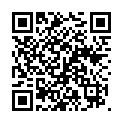 ссылка на документ(редакция № 7 на 1 января 2022 г.)МИНИСТЕРСТВО ЭКОНОМИЧЕСКОГО РАЗВИТИЯ ПРИДНЕСТРОВСКОЙ МОЛДАВСКОЙ РЕСПУБЛИКИПРИКАЗот 19 октября 2011 г.
№ 182Об утверждении Плана счетов бухгалтерского учета финансово-хозяйственной деятельности организаций и Инструкции по применению счетов бухгалтерского учетаСАЗ (12.12.2011) № 11-49В соответствии с Законом Приднестровской Молдавской Республики от 17 августа 2004 года № 467-З-III "О бухгалтерском учете и финансовой отчетности"  (САЗ 04-34) с изменениями и дополнениями, внесенными законами Приднестровской Молдавской Республики от 10 марта 2005 года № 544-ЗИ-III  (САЗ 05-11), от 4 августа 2005 года № 610-ЗИД-III (САЗ 05-32), от 23 марта 2009 года № 683-ЗИ-IV (САЗ 09-13), от 23 апреля 2009 года № 735-ЗИД-IV (САЗ 09-17), Указом Президента Приднестровской Молдавской Республики от 13 февраля 2007 года № 147 "Об утверждении Положения о Министерстве финансов Приднестровской Молдавской Республики"  (САЗ 07-8), с изменениями и дополнениями, внесенными указами Президента Приднестровской Молдавской Республики от 6 апреля 2007 года № 273 (САЗ 07-15), от 24 мая 2007 года № 370 (САЗ 07-22), от 31 июля 2007 года № 504 (САЗ 07-32), от 5 октября 2007 года № 660 (САЗ 07-41), от 1 апреля 2008 года № 208 (САЗ 08-13), от 14 августа 2008 года № 518 (САЗ 08-32), от 15 декабря 2008 года № 802 (САЗ 08-50), от 30 декабря 2008 года № 842 (САЗ 09-1), от 13 апреля 2009 года № 243 (САЗ 09-16), от 17 сентября 2009 года № 666 (САЗ 09-38), от 25 июля 2011 года № 534 (САЗ 11-30), приказываю:1. Утвердить:а) План счетов бухгалтерского учета финансово-хозяйственной деятельности организаций согласно Приложению № 1 к настоящему Приказу;б) Инструкцию по применению счетов бухгалтерского учета согласно Приложению № 2 к настоящему Приказу;Исключен(-а)Исключен(-а)2. Признать утратившим силу Приказ Министерства финансов Приднестровской Молдавской Республики от 29 июня 2009 года № 169 "Об утверждении Плана счетов бухгалтерского учета финансово-хозяйственной деятельности организаций и Инструкции по применению счетов бухгалтерского учета. Дополнительных групп счетов и счетов первого порядка для финансового учета в страховых организациях и Инструкции по применению дополнительных групп счетов и счетов первого порядка для финансового учета в страховых организациях" (САЗ 09-33) (рег. № 4958 от 13 августа 2009 года), с изменениями и дополнениями, внесенных приказами Министерства финансов Приднестровской Молдавской Республики от 21 сентября 2009 года № 222 (САЗ 09-40), от 16 августа 2010 года № 148 (САЗ 10-36).3. Направить настоящий Приказ на государственную регистрацию в Министерство юстиции Приднестровской Молдавской Республики.4. Настоящий Приказ вступает в силу с 1 января 2012 года.МИНИСТР И. МОЛОКАНОВА
г. Тирасполь
19 октября 2011 г.
№ 182Приложение № 1
к Приказу Министерства финансов
Приднестровской Молдавской Республики
от 19 октября 2011 года № 182ПЛАН СЧЕТОВ БУХГАЛТЕРСКОГО УЧЕТА
ФИНАНСОВО-ХОЗЯЙСТВЕННОЙ ДЕЯТЕЛЬНОСТИ ОРГАНИЗАЦИЙ* Данный счет временно не применяетсяПриложение № 2
к Приказу Министерства финансов
Приднестровской Молдавской Республики
от 19 октября 2011 года № 182ИНСТРУКЦИЯ ПО ПРИМЕНЕНИЮ СЧЕТОВ БУХГАЛТЕРСКОГО УЧЕТАРАЗДЕЛ 1. ОБЩИЕ ПОЛОЖЕНИЯ1. План счетов бухгалтерского учета финансово-хозяйственной деятельности организаций (далее - План счетов) разработан в соответствии с Законом Приднестровской Молдавской Республики от 17 августа 2004 года № 467-З-III "О бухгалтерском учёте и финансовой отчётности"  (САЗ 04-34) с изменениями и дополнениями, внесёнными Законами Приднестровской Молдавской Республики от 10 марта 2005 года № 544-ЗИ-III  (САЗ 05-11), от 4 августа 2005 года № 610-ЗИД-III (САЗ 05-32), от 23 марта 2009 года № 683-ЗИ-IV (САЗ 09-13), от 23 апреля 2009 года № 735-ЗИД-IV  (САЗ 09-17), на основе стандартов бухгалтерского учета (далее-СБУ), с учетом международных требований составления финансовых отчетов и потребностей управленческого учета и является элементом системы нормативного регулирования бухгалтерского учета в Приднестровской Молдавской Республике.2. План счетов распространяется на все юридические лица (за исключением юридических лиц, применяющих правила ведения бухгалтерского учета и составления финансовой отчетности для организаций, применяющих упрощенную систему налогообложения), которые занимаются финансово-хозяйственной деятельностью и зарегистрированы в Приднестровской Молдавской Республике, а также на их филиалы, представительства и другие структурные подразделения, расположенные как на территории Приднестровской Молдавской Республики, так и за ее пределами независимо от формы собственности, отраслевой принадлежности и организационно-правовой формы (кроме кредитных организаций и бюджетных организаций).3. План счетов - систематизированный перечень синтетических и аналитических счетов бухгалтерского учета, установленных в соответствии с государственными и международными требованиями к подготовке и представлении информации о финансовом положении и результатах деятельности организации.4. План счетов предназначен для организации ведения бухгалтерского учета, обеспечения пользователей необходимой экономической, финансовой и управленческой информацией, а также для составления финансовых и прочих отчетов.5. План счетов основан на классификации счетов по экономическому содержанию и включает классы счетов, группы счетов, счета синтетического учета (первого порядка) и счета аналитического учета (субсчета) (второго порядка).6. План счетов содержит 9 классов:Класс 1 - Долгосрочные (внеоборотные) активы;Класс 2 - Краткосрочные (оборотные) активы;Класс 3 - Капитал и резервы;Класс 4 - Долгосрочные обязательства;Класс 5 - Краткосрочные обязательства;Класс 6 - Доходы;Класс 7 - Расходы;Класс 8 - Счета управленческого учета;Класс 9 - Забалансовые счета.Классы 1-7 включают счета финансового учета, класс 8 - счета управленческого учета, класс 9 - забалансовые счета.7. План счетов включает только активные и пассивные счета. Счета классов 1, 2, 7, 8 (за исключением регулирующих счетов) являются активными, а счета классов 3-6 (за исключением регулирующих счетов) являются пассивными.Применение активно-пассивных счетов не разрешается, что обусловлено необходимостью соблюдения принципа недопущения взаимопогашения активов и обязательств, а также взаимного списания доходов и расходов организации.8. Счета финансового учета используются для обобщения информации, подлежащей отражению в финансовых отчетах и предназначенной для внутренних и внешних пользователей. Они делятся на балансовые счета(классы 1-5) и счета результатов (классы 6-7).Балансовые счета предназначены для учета активов, капитала и обязательств организации. В конце каждого отчетного периода сальдо (дебетовое или кредитовое) этих счетов отражается в Балансовом отчете о финансовом положении организации.Счета результатов предназначены для учета доходов и расходов организации. В конце каждого отчетного периода обороты этих счетов (дебетовые - по расходам и кредитовые - по доходам) переносятся в Отчет о совокупном доходе.9. Счета управленческого учета предназначены для обобщения информации о производственных затратах, себестоимости продукции (работ, услуг) используемой только для внутренних нужд организации, в целях принятия конкретных управленческих решений.10. Счета забалансового учета предназначены для обобщения информации о наличии и движении активов, не принадлежащих организации на правах собственности, но временно находящихся в его пользовании или распоряжении (арендованные материальные активы; товарно-материальные ценности, принятые на ответственное хранение и тому подобное), об условных правах и обязательствах, а также для контроля за отдельными хозяйственными операциями.11. Кодирование счетов построено по десятичной системе, в соответствии с которой:а) классы счетов обозначены одной цифрой - от 1 до 9;б) группы счетов обозначены двумя цифрами: первая показывает код класса, в которую входит данная группа, а вторая - номер группы;в) счета первого порядка обозначены тремя цифрами: первые две - составляют код группы, к которой относится данный счет, третья - номер счета первого порядка;г) счета второго порядка обозначены четырьмя цифрами: первые три показывают код счета первого порядка, четвертая - номер счета второго порядка соответствующего синтетического счета.12. Счета первого порядка классов 1-7 являются обязательными для всех организаций; счета первого порядка классов 8-9 и счета второго порядка всех классов применяются по мере необходимости исходя из особенностей деятельности организации, требований по раскрытию информации в финансовых отчетах, а также для целей анализа и контроля.Для учета специфических операций организации могут вводить дополнительные группы счетов и счета первого порядка для финансового учета по согласованию с исполнительным органом государственной власти, осуществляющим функции государственной политики в сфере бухгалтерского учета.Организации могут вводить дополнительные счета второго порядка для финансового учета и счета первого и второго порядка для управленческого и забалансового учета в соответствии с их потребностями без дублирования и искажения настоящего Плана счетов.13. План счетов тесно увязан с финансовыми отчетами. Номера и наименования классов 1-5 Плана счетов совпадают с номерами и названиями разделов Балансового отчета о финансовом положении организации. Наименования счетов первого порядка классов 6 и 7 в основном совпадают с названиями строк Отчета о совокупном доходе. Информация, содержащаяся на счетах первого порядка, отражается в финансовых отчетах, а информация счетов второго порядка - в приложениях к финансовым отчетам.14. Порядок применения счетов и отражения на них хозяйственных операций регламентируется Инструкцией по применению счетов бухгалтерского учета. Отражение хозяйственных операций на счетах классов 1-8 осуществляется на основе принципа двойной записи, а на счетах класса 9 - по принципу простой записи.15. При составлении финансовой отчетности не разрешается взаимное погашение остатков счетов бухгалтерского учета активов (пассивов), за исключением случаев, предусмотренных Стандартами бухгалтерского учета.РАЗДЕЛ 2. ТЕРМИНЫ И ОСНОВНЫЕ ПОНЯТИЯ16. Активы - это ресурсы, контролируемые организацией в результате событий прошлых периодов, от которого организация ожидает экономических выгод в будущем.Активы краткосрочные (оборотные) - активы, удовлетворяющие любому из нижеперечисленных критериев:а) его предполагается реализовать или он предназначен для целей продажи или потребления при обычных условиях операционного цикла организации;б) он предназначен главным образом для целей продажи;в) его предполагается реализовать в течение одного года с отчетной даты;г) он представляет собой денежные средства или эквивалент денежных средств, кроме случаев, когда его запрещено обменивать или использовать для погашения обязательств в течение, по меньшей мере, одного года с отчетной даты.Активы долгосрочные (внеоборотные) - активы, не отвечающие определению краткосрочных активов.Активы долгосрочные финансовые - долгосрочные инвестиции в другие организации, ценные бумаги, а также дебиторская задолженность со сроком погашения более одного года.Активы долгосрочные материальные - активы, имеющие физическую натуральную форму со сроком полезного функционирования более одного года, используемые в деятельности организации или находящиеся в процессе создания и не подлежащие продаже (незавершенные материальные активы, основные средства).Активы незавершенные материальные - затраты по приобретению и созданию активов (приобретение оборудования, требующего монтажа; строительство зданий и сооружений; закладка и выращивание многолетних насаждений).Основные средства - это долгосрочные материальные активы, предназначенные для использования в производстве или поставке продукции, товаров и услуг, для сдачи в аренду третьим лицам, или для использования в административных целях с и использованием в течение более чем одного периода (года). Примерами отдельных классов основных средств могут быть здания, сооружения, машины, оборудование и передаточные устройства и прочие классы.Здания - это актив, включающий корпуса цехов, мастерские, заводоуправление, здания и другие объекты капитального строительства производственного, административно-хозяйственного и социально-бытового назначения. Инвентарным объектом в этом классе является каждое здание, имеющее самостоятельное хозяйственное значение.Сооружения - это объекты капитального строительства, не отнесенные к классу "Здания.Машины, оборудование и передаточные устройства - это машины, инструменты, аппараты и прочие виды оборудования, предназначенные для механического, термического и химического воздействия на предмет труда (обрабатываемый предмет), который может находиться в твердом, жидком или газообразном состоянии, с целью изменения его формы, свойств, состояния или положения.Транспортные средства - это устройства, предназначенные для перевозки по дорогам людей, грузов или оборудования, установленного на нем.Активы нематериальные - это идентифицируемые неденежные активы, не имеющие физической формы.Активы незавершенные нематериальные - затраты по созданию нематериальных активов непосредственно в организации в течение длительного периода (разработка компьютерных программ, новых технологий, проектов и другое).17. Инвестиции - вложения капитала во всех его формах, находящегося в распоряжении субъекта инвестиционной деятельности, в объекты предпринимательской и других видов деятельности, с целью обеспечения его роста в предстоящем периоде, получения экономической выгоды в будущем или достижения положительного социального эффекта.Инвестиционная недвижимость - это недвижимость (здание, либо часть здания, либо и то, и другое), предназначенная (собственником или арендатором по договору финансовой аренды) для получения арендных платежей, доходов от прироста стоимости капитала или того и другого, но не для использования в производстве или поставках товаров или услуг, либо для административных целей, или продажи в ходе обычной деятельности.18. Деловая репутация (гудвилл) - представляет собой выплату, производимую организацией-покупателем в ожидании будущих экономических выгод от активов, которые не могут быть индивидуально идентифицированы и отдельно признаны.19. Обязательство - это действительная обязанность организации, возникающая из прошлых событий, в результате исполнения которой ожидается выбытие из организации ресурсов, заключающих в себе экономические выгоды.Краткосрочное обязательство - обязательство, удовлетворяющее следующим условиям:а) его предполагается погасить в рамках обычного операционного цикла организации;б) оно предназначено главным образом для целей продажи;в) оно подлежит погашению в течение одного года после отчетной даты;г) у организации нет безусловного права откладывать погашение соответствующего обязательства в течение как минимум одного года с отчетной даты.Долгосрочное обязательство - обязательство, не отвечающее определению краткосрочного обязательства.20. Капитал - это остаточная доля участия в активах организации после вычета всех ее обязательств.Капитал неоплаченный - задолженность акционеров по оплате подписанных акций и учредителей по взносам в уставный капитал.21. Государственные субсидии - это государственная помощь в форме передачи организации ресурсов в обмен на соблюдение в прошлом или в будущем определенных условий, связанных с операционной деятельностью организации.22. Доход - валовой приток экономических выгод в течение отчетного периода в форме увеличения активов организации или уменьшения обязательств, приводящий к увеличению капитала не за счет взносов участников (акционеров).Доходы от операционной деятельности - доходы, получаемые в результате основной деятельности организации (реализация продукции, товаров, услуг; текущая аренда и другое).Доходы от инвестиционной деятельности - доходы, получаемые в результате участия в капитале других организаций, а также инвестиционных вложений в ценные бумаги, депозиты и тому подобное.Доходы от финансовой деятельности - доходы от финансовой аренды, а также в виде роялти.23. Расходы - финансовые операции, связанные с уменьшением экономических выгод в результате выбытия активов организации или увеличения обязательств, приводящие к уменьшению капитала за исключением уменьшения вкладов по решению участников (собственников имущества).Расходы операционной деятельности - расходы, связанные с осуществлением основной деятельности организации.Расходы финансовой деятельности - расходы, возникающие в результате изменения величины и структуры собственного капитала и займов (кредитов).Расходы инвестиционной деятельности - расходы и убытки, связанные с выбытием долгосрочных активов.24. Учет управленческий - система сбора и обработки информации о хозяйственной деятельности, используемой для планирования, оценки и контроля затрат и результатов внутри организации и обеспечения рационального использования ресурсов.Информация управленческого учета предназначена для внутреннего пользования, представляет коммерческую тайну и недоступна для внешних пользователей.25. Учет финансовый - система сбора и обработки информации о финансовом положении и деятельности организации. Эта информация предназначена как для внутренних, так и для внешних пользователей и обобщается в финансовой отчетности.26. Поправка на сомнительные долги - резерв, создаваемый за счет расходов организации и предназначенный для возмещения убытков по сомнительным долгам.Сомнительный долг - дебиторская задолженность организации, которая не погашена в сроки, установленные договором и не обеспечена соответствующими гарантиями и залогом.27. Организация ассоциированная - организация, в которой инвестор имеет значительное влияние и владеет от 20 до 50% акций или долю участия в уставном капитале, но которая не является ни дочерней, ни совместной организацией инвестора.Дочерним обществом признается общество, если другое (основное) общество или товарищество в силу преобладающего участия в его уставном капитале, либо в соответствии с заключенным между ними договором, либо иным образом имеет возможность определять решения, принимаемые таким обществом.28. Связанные стороны - юридические, физические лица и индивидуальные предприниматели, одно из которых может контролировать другое или оказывать на него значительное влияние при принятии финансовых и хозяйственных решений, или находящееся под общим контролем одной головной организации (дочерние, ассоциированные организации, главный управляющий персонал и члены их семей).Денежные средства связанные - денежные средства, принадлежащие организации, но которые ею не могут быть использованы по определенным причинам (арестованные и заблокированные счета, компенсационные остатки денежных средств на счетах организации в виде залога под банковский кредит).РАЗДЕЛ 3. ПОРЯДОК ПРИМЕНЕНИЯ СЧЕТОВ БУХГАЛТЕРСКОГО УЧЕТА29. В данном разделе дана характеристика классов, групп счетов и счетов первого порядка, приведена корреспонденция счетов по основным хозяйственным операциям. Приведенные в настоящем разделе корреспонденции счетов (бухгалтерские проводки) носят рекомендательный характер и могут быть изменены в рамках действующего бухгалтерского законодательства по согласованию с исполнительным органом государственной власти, осуществляющим функции государственной политики в сфере бухгалтерского учета. Корреспонденция счетов (бухгалтерские проводки) по другим операциям, не содержащимся в этом разделе, составляется каждой организацией исходя из требований Стандартов бухгалтерского учета и настоящего Плана счетов бухгалтерского учета.КЛАСС 1 "ДОЛГОСРОЧНЫЕ (ВНЕОБОРОТНЫЕ) АКТИВЫ"30. Счета этого класса предназначены для обобщения информации о наличии и движении долгосрочных активов. Класс 1 "Долгосрочные (внеоборотные) активы" включает следующие группы счетов: 11 "Нематериальные активы", 12 "Долгосрочные материальные активы", 13 "Долгосрочные финансовые активы ", 14 "Деловая репутация (гудвилл)", 15 "Прочие долгосрочные активы".ГРУППА 11 "НЕМАТЕРИАЛЬНЫЕ АКТИВЫ"31. Группа 11 "Нематериальные активы" включает следующие синтетические счета: 111 "Нематериальные активы", 112 "Незавершенные нематериальные активы", 113 "Амортизация нематериальных активов", и 114 "Капитализированные затраты на содержание и развитие спортсменов". Сальдо счетов этой группы отражается в подразделе "Нематериальные активы" Балансового отчета о финансовом положении организации. Счет 111 "Нематериальные активы"32. Счет 111 "Нематериальные активы" предназначен для обобщения информации о наличии и движении нематериальных активов, принадлежащих организации на правах собственности и долгосрочно арендуемых.Счет активный, по дебету отражается первоначальная или переоцененная стоимость приобретенных со стороны и созданных организацией нематериальных активов, по кредиту стоимость выбывших нематериальных активов и списание начисленной амортизации при их выбытии. Сальдо этого счета дебетовое и представляет собой стоимость нематериальных активов на конец отчетного периода.К счету 111 "Нематериальные активы" могут быть открыты следующие субсчета: 1111 "Организационные расходы", 1112 "Патенты", 1113 "Товарные знаки", 1114 "Лицензии", 1115 "Программное обеспечение", 1116 "Прочие нематериальные активы", 1117 "Долгосрочно арендованные нематериальные активы".Аналитический учет нематериальных активов ведется по отдельным объектам нематериальных активов. При этом построение аналитического учета должно обеспечить возможность получения данных о наличии и движении нематериальных активов, необходимых для составления финансовой отчетности (по видам и так далее). Счет 111 "Нематериальные активы" корреспондирует по дебету со следующими счетами:Счет 111 "Нематериальные активы" корреспондирует
по кредиту со следующими счетами:Счет 112 "Незавершенные нематериальные активы"33. Счет 112 "Незавершенные нематериальные активы" предназначен для обобщения информации о затратах по созданию организацией нематериальных активов (разработка компьютерных программ, новых технологий, технических решений, проектов и другое), а также по их приобретению до ввода в эксплуатацию (принятия к использованию).Счет активный, по дебету отражаются суммы фактических затрат по созданию и приобретению до принятия к использованию организацией нематериальных активов, по кредиту - стоимость созданных при завершении работ нематериальных активов, а также вводимых в эксплуатацию (принимаемых к использованию) объектов. Сальдо этого счета дебетовое и представляет собой накопленные затраты с начала выполнения работ по созданию и приобретению до принятия к использованию организацией нематериальных активов на конец отчетного периода.Аналитический учет незавершенных нематериальных активов ведется по их отдельным видам и статьям затрат. Счет 112 "Незавершенные нематериальные активы" корреспондирует по дебету со следующими счетами:Счет 112 "Незавершенные нематериальные активы"
корреспондирует по кредиту со следующими счетами:Счет 113 "Амортизация нематериальных активов"34. Счет 113 "Амортизация нематериальных активов" предназначен для обобщения информации об амортизации нематериальных активов, принадлежащих организации на правах собственности, а также долгосрочно арендуемых.Счет пассивный, по кредиту отражается начисление амортизации нематериальных активов в течение срока их полезного функционирования, по дебету списание накопленной амортизации по выбывшим нематериальным активам. Сальдо этого счета кредитовое и представляет собой сумму накопленной амортизации по нематериальным активам на конец отчетного периода.К счету 113 "Амортизация нематериальных активов" могут быть открыты следующие субсчета: 1131 "Амортизация организационных расходов", 1132 "Амортизация патентов", 1133 "Амортизация товарных знаков", 1134 "Амортизация лицензий", 1135 "Амортизация программного обеспечения", 1136 "Амортизация прочих нематериальных активов", 1137 "Амортизация долгосрочно арендованных нематериальных активов". В балансовом отчете о финансовом положении организации сальдо данного счета раскрывается в круглых скобках.Аналитический учет амортизации нематериальных активов ведется по их видам. Счет 113 "Амортизация нематериальных активов" корреспондирует по кредиту со следующими счетами:Счет 113 "Амортизация нематериальных активов"
корреспондирует по дебету со следующими счетами:Счет 114 "Капитализированные затраты на содержание и развитие
спортсменов"35. Счет 114 "Капитализированные затраты на приобретение прав владения или пользования регистрациями спортсменов" предназначен для обобщения информации о прямых затратах, связанных с приобретением прав владения или пользования регистрациями спортсменов в организациях, осуществляющих деятельность в сфере спорта высших достижений.Счет активный, по дебету отражаются фактически произведенные затраты, связанные с приобретением прав владения или пользования регистрациями спортсменов (плата за трансферт, включая солидарные выплаты и компенсацию за подготовку, уплаченные или подлежащие выплате в пользу другого футбольного клуба и (или) третьего лица для обеспечения регистрации спортсмена, вознаграждения агентов (посредников), прочие прямые затраты, связанные с приобретением регистраций спортсменов, например, сбор за трансфер), по кредиту - списание капитализированных затрат с момента приобретения права владения или пользования регистраций спортсменов, а также списание данных затрат при досрочном расторжении контракта. Сальдо этого счета дебетовое и представляет собой сумму накопленных прямых затрат, связанных с приобретением регистраций спортсменов.Затраты, связанные с развитием и воспитанием спортсменов собственными силами организации, не капитализируются, а относятся на расходы.Счет 114 "Капитализированные затраты на приобретение прав владения или пользования регистрациями спортсменов" по дебету корреспондирует со следующими счетами:Счет 114 "Капитализированные затраты на приобретение прав владения или пользования регистрациями спортсменов" по кредиту корреспондирует со следующими счетами:ГРУППА 12 "ДОЛГОСРОЧНЫЕ МАТЕРИАЛЬНЫЕ АКТИВЫ"36. Группа 12 "Долгосрочные материальные активы" включает следующие синтетические счета: 121 "Незавершенные материальные активы", 122 "Земельные участки", 123 "Основные средства", 124 "Износ основных средств", 125 "Природные ресурсы", 126 "Инвестиционная недвижимость", 127 "Износ инвестиционной недвижимости", 128 "Биологические активы", 129 "Износ биологических активов". Сальдо счетов этой группы отражается в подразделе "Долгосрочные материальные активы" Балансового отчета о финансовом положении организации. Счет 121 "Незавершенные материальные активы"37. Счет 121 "Незавершенные материальные активы" предназначен для обобщения у застройщика информации о затратах по созданию основных средств в течение длительного процесса: приобретение, монтаж и установка оборудования, требующего монтажа, оборудования и других объектов, не требующих монтажа до ввода в эксплуатацию, строительство новых объектов, реконструкция и расширение организации, модернизация действующих основных средств, а также строительство временных титульных приспособлений.Счет активный, по дебету отражается сумма затрат монтажных и строительных работ по созданию основных средств, включая стоимость оборудования, требующего монтажа, оборудования и других объектов, не требующих монтажа до сдачи в эксплуатацию, по кредиту - первоначальная стоимость принятых в эксплуатацию основных средств, последующие капитальные вложения, относящиеся на увеличение стоимости соответствующих объектов, а также затраты по возведению временных титульных сооружений и приспособлений. Сальдо этого счета дебетовое и представляет собой накопленные затраты по созданию незавершенных материальных активов нарастающим итогом на конец отчетного периода, стоимость оборудования, требующего монтажа, а также оборудования и других объектов, не требующих монтажа до ввода в эксплуатацию.К счету 121 "Незавершенные материальные активы" могут быть открыты следующие субсчета: 1211 "Незавершенное строительство", 1212 "Оборудование к установке", 1213 "Оборудование и другие объекты до ввода в эксплуатацию", 1214 "Последующие капитальные вложения", 1215 "Незавершенные биологические активы".Аналитический учет незавершенных материальных активов ведется по объектам создаваемых основных средств, видам работ и статьям затрат.Счет 121 "Незавершенные материальные активы" корреспондирует по дебету со следующими счетами:Счет 121 "Незавершенные материальные активы"
корреспондирует по кредиту со следующими счетами:Счет 122 "Земельные участки и природные ресурсы*.38. Данный счет временно не применяется. Счет 123 "Основные средства"39. Счет 123 "Основные средства" предназначен для обобщения информации о наличии и движении объектов основных средств организаций (юридических лиц), принадлежащих им на правах собственности, хозяйственного ведения, оперативного управления, доверительного управления, а также долгосрочно арендуемых или приобретаемых по лизингу.Счет активный, по дебету отражают первоначальную стоимость сданных в эксплуатацию приобретенных или построенных объектов основных средств, скорректированную стоимость основных средств в результате последующих капитальных вложений и переоцененную стоимость после переоценки, по кредиту стоимость основных средств переведенных в группу активов на продажу, списание начисленной в течение фактического срока функционирования суммы износа объектов и стоимость полученных годных материальных ценностей. Сальдо по этому счету дебетовое и представляет стоимость основных средств на конец отчетного периода.К счету 123 "Основные средства" могут быть открыты следующие субсчета: 1231 "Здания", 1232 "Сооружения", 1233 "Машины, оборудование и передаточные устройства", 1234 "Транспортные средства", 1235 "Прочие основные средства", 1236 "Основные средства, полученные в финансируемую аренду (финансовый лизинг) ", 1237 "Малоценные основные средства".Аналитический учет основных средств ведется по их видам, учетным (однородным) группам, отдельным инвентарным объектам и другим направлениям, установленным организацией. Счет 123 "Основные средства" корреспондирует по дебету со следующими счетами:Счет 123 "Основные средства" корреспондирует
по кредиту со следующими счетами:Счет 124 "Износ основных средств"40. Счет 124 "Износ основных средств" предназначен для обобщения информации об износе основных средств, принадлежащих организации на правах собственности и финансовой аренды.Счет пассивный, по кредиту его отражаются начисленные суммы износа основных средств, по дебету - списание суммы начисленного износа выбывших основных средств. Сальдо по этому счету кредитовое и представляет собой сумму начисленного износа основных средств, имеющихся в наличии у организации на конец отчетного периода.К счету 124 "Износ основных средств" могут быть открыты следующие субсчета: 1241 "Износ зданий", 1242 "Износ сооружений", 1243 "Износ машин, оборудования и передаточных устройств", 1244 "Износ транспортных средств", 1245 "Износ прочих основных средств", 1246 "Износ долгосрочно арендованных основных средств", 1247 "Износ малоценных основных средств".Аналитический учет износа основных средств ведется по их видам, учетным группам и инвентарным объектам.Счет 124 "Износ основных средств" корреспондирует по кредиту со следующими счетами:Счет 124 "Износ основных средств" корреспондирует по дебету со следующим счетом:Счет 125 "Обесценение долгосрочных материальных активов.41. Счет 125 "Обесценение долгосрочных материальных активов" предназначен для обобщения информации о наличии и движении обесценения незавершенных долгосрочных материальных активов, основных средств, инвестиционной недвижимости и долгосрочных биологических активов.Счет пассивный, по кредиту отражается признание убытков от обесценения долгосрочных материальных активов, по дебету - списание, восстановление убытков от обесценения.К счету 125 "Обесценение долгосрочных материальных активов" могут быть открыты следующие субсчета: 1251 "Обесценение незавершенных долгосрочных материальных активов", 1252 "Обесценение основных средств", 1253 "Обесценение инвестиционной недвижимости", 1254 "Обесценение биологических активов". Сальдо счета 125 "Обесценение долгосрочных материальных активов" кредитовое и представляет собой сумму накопленного обесценения долгосрочных материальных активов на конец отчетного периода.Аналитический учет обесценения долгосрочных материальных активов ведется по их видам и объектам.Счет 125 "Обесценение долгосрочных материальных активов" корреспондирует по кредиту со следующими счетами:Счет 125 "Обесценение долгосрочных материальных активов" корреспондирует по дебету со следующими счетами:42. Счет 126 "Инвестиционная недвижимость" предназначен для обобщения информации о наличии и движении вложений организации в объекты недвижимости, предоставляемые организацией за плату во временное пользование (временное владение и пользование) с целью получения дохода.Счет активный, по дебету отражается поступление объектов недвижимости для сдачи во временное пользование, а по кредиту - их возврат или списание.К счету 126 "Инвестиционная недвижимость" может быть открыт субсчет: 1261 "Земля" (данный субсчет временно не применяется), 1262 "Здания и другие активы".Аналитический учет по счету 126 "Инвестиционная недвижимость" ведется по видам материальных ценностей, арендаторам и отдельным объектам материальных ценностей. Счет 126 "Инвестиционная недвижимость" корреспондирует по дебету со следующими счетами:Счет 126 "Инвестиционная недвижимость"
корреспондирует по кредиту со следующими счетами:Счет 127 "Износ инвестиционной недвижимости"43. Счет 127 "Износ инвестиционной недвижимости" предназначен для обобщения информации об износе объектов инвестиционной недвижимости, принадлежащей организации на правах собственности и финансовой аренды.Счет пассивный, по кредиту его отражаются начисленные суммы износа объектов инвестиционной недвижимости, по дебету - списание суммы начисленного износа объектов инвестиционной недвижимости, выбывших. Сальдо по этому счету кредитовое и представляет собой сумму начисленного износа объектов инвестиционной недвижимости, имеющихся в наличии у организации на конец отчетного периода.Аналитический учет износа объектов инвестиционной недвижимости ведется по их видам, учетным группам и инвентарным объектам.Счет 127 "Износ инвестиционной недвижимости" корреспондирует по кредиту со следующими счетами:Счет 127 "Износ инвестиционной недвижимости" корреспондирует по дебету со следующими счетами:Счет 128 "Биологические активы"44. Счет 128 "Биологические активы" предназначен для обобщения информации о наличии животных основного стада (рабочий и продуктивный скот), плодоносящие и не плодоносящие многолетние насаждения (сады, виноградники, ягодники, деревья лесозащитных полос).Счет активный, по дебету отражают первоначальную стоимость сданных в эксплуатацию, приобретенных или созданных биологических активов, переоцененную стоимость после переоценки, по кредиту стоимость выбывших биологических активов, списание начисленного износа биологических активов. Сальдо по этому счету дебетовое и представляет стоимость биологических активов на конец отчетного периода.Аналитический учет биологических активов ведется по их видам, группам и другим направлениям, установленным организацией. Счет 128 "Биологические активы" корреспондирует по дебету со следующими счетами:Счет 128 "Биологические активы" корреспондирует
по кредиту со следующими счетами:Счет 129 "Износ биологических активов"45. Счет 129 "Износ биологических активов" предназначен для обобщения информации об износе биологических активов, принадлежащих организации на правах собственности и финансовой аренды.Счет пассивный, по кредиту его отражаются начисленные суммы износа биологических активов, по дебету - списание суммы начисленного износа выбывших биологических активов. Сальдо по этому счету кредитовое и представляет собой сумму начисленного износа биологических активов, имеющихся в наличии у организации на конец отчетного периода.Аналитический учет износа основных средств ведется по их видам. Счет 129 "Износ биологических активов" корреспондирует по кредиту со следующими счетами:Счет 129 "Износ биологических активов" корреспондирует по дебету
со следующими счетами:ГРУППА 13 "ДОЛГОСРОЧНЫЕ ФИНАНСОВЫЕ АКТИВЫ"46. Группа 13 "Долгосрочные финансовые активы" включает следующие синтетические счета: 131 "Инвестиции, удерживаемые до погашения", 132 "Финансовые активы, имеющиеся в наличии для продажи", 133 "Долгосрочная дебиторская задолженность", 134 "Займы выданные", 135 "Долгосрочные инвестиции в связанные стороны", 136 "Изменение стоимости долгосрочных инвестиций".Сальдо счетов этой группы отражается в подразделе "Долгосрочные финансовые активы" Балансового отчета о финансовом положении организации. Счет 131 "Инвестиции, удерживаемые до погашения"47. Счет 131 "Инвестиции, удерживаемые до погашения" предназначен для обобщения информации о наличии и движении инвестиций, удерживаемых организацией до погашения.Инвестиции, удерживаемые до погашения - это непроизводные финансовые активы с фиксированными или определенными платежами, а также фиксированным сроком погашения, которые организация планирует удерживать до погашения.Счет активный, по дебету отражаются суммы приобретенных инвестиций от несвязанных сторон, по кредиту - стоимость выбывших долгосрочных инвестиций при выкупе (погашении) и реализации. Сальдо по этому счету дебетовое и представляет собой стоимость долгосрочных инвестиций, удерживаемых организацией до погашения.К счету 131 "Инвестиции, удерживаемые до погашения" могут быть открыты следующие субсчета: 1311 "Облигации", 1312 "Прочие долгосрочные инвестиции".Аналитический учет инвестиций, удерживаемых до погашения, ведется по видам и классам инвестиций. Счет 131 "Инвестиции, удерживаемые до погашения" корреспондирует по дебету со следующими счетами:Счет 131 "Инвестиции, удерживаемые до погашения"
корреспондирует по кредиту со следующими счетами:Счет 132 "Финансовые активы, имеющиеся в наличии для продажи"48. Счет 132 "Финансовые активы, имеющиеся в наличии для продажи" предназначен для обобщения информации о наличии и движении долгосрочных инвестиций в несвязанные стороны.Финансовые активы, имеющиеся в наличии для продажи - это непроизводные финансовые активы, которые классифицированы как имеющиеся в наличии для продажи. К данной категории активов относятся такие финансовые активы, которые не являются ссудами и дебиторской задолженностью, инвестициями, удерживаемыми до погашения, финансовыми активами, отражаемыми в учете по справедливой стоимости через прибыль или убыток.Счет активный, по дебету отражается стоимость долгосрочных инвестиций, включая расходы по покупке ценных бумаг, вложенные средства в капитал несвязанных сторон, по кредиту - стоимость выбывших инвестиций. Сальдо по этому счету дебетовое и представляет собой стоимость долгосрочных инвестиций на конец отчетного периода.К счету 132 "Финансовые активы, имеющиеся в наличии для продажи" могут быть открыты следующие субсчета: 1321 "Доли участия в несвязанных сторонах (акции)", 1322 "Прочие финансовые активы, имеющиеся в наличии для продажи".Аналитический учет финансовых активов, имеющихся в наличии для продажи, ведется по видам и классам инвестиций, по эмитентам или организациям, в капитал которых вложены средства, по срокам погашения. Счет 132 "Финансовые активы, имеющиеся в наличии для продажи" корреспондирует по дебету со следующими счетами:Счет 132 "Финансовые активы, имеющиеся в наличии для продажи"
корреспондирует по кредиту со следующим счетом:Счет 133 "Долгосрочная дебиторская задолженность"49. Счет 133 "Долгосрочная дебиторская задолженность" предназначен для обобщения информации о наличии, возникновении и погашении долгосрочной дебиторской задолженности сроком более одного года (по аренде, начисленным процентам и роялти, векселям полученным и другим расчетам).Счет активный, по дебету отражается образование долгосрочной дебиторской задолженности, по кредиту - ее погашение. Сальдо по этому счету дебетовое и представляет собой сумму долгосрочной дебиторской задолженности на конец отчетного периода.К счету 133 "Долгосрочная дебиторская задолженность" могут быть открыты следующие субсчета: 1331 "Долгосрочная дебиторская задолженность по аренде", 1332 "Долгосрочная дебиторская задолженность по начисленным процентам и роялти", 1333 "Долгосрочные векселя полученные", 1334 "Прочая дебиторская задолженность".Аналитический учет долгосрочной дебиторской задолженности ведется по дебиторам. Счет 133 "Долгосрочная дебиторская задолженность" корреспондирует по дебету со следующими счетами:Счет 133 "Долгосрочная дебиторская задолженность"
корреспондирует по кредиту со следующими счетами:Счет 134 "Займы выданные"50. Счет 134 "Займы выданные" предназначен для обобщения информации о расчетах по выданным долгосрочным займам несвязанным сторонам и предварительной оплате предстоящих к поступлению долгосрочных материальных и нематериальных активов, по выполнению работ, оказанию услуг, а также по частичной оплате заказов, работ, услуг сроком более одного года.Счет активный, по дебету отражаются суммы долгосрочных займов, предварительной и частичной оплаты, перечисленные поставщикам, подрядчикам, другим организациям и физическим лицам, по кредиту - зачет ранее перечисленных сумм в погашение кредиторской задолженности. Сальдо по этому счету дебетовое и представляет собой суммы перечисленных долгосрочных займов, предварительной или частичной оплаты, но еще не зачтенные поставщикам, подрядчикам и другим организациям на конец отчетного периода.Аналитический учет сумм долгосрочных займов выданных и предварительной оплаты ведется по дебиторам, срокам перечисления и зачета. Счет 134 "Займы выданные" корреспондирует по дебету со следующими счетами:Счет 134 "Займы выданные" корреспондирует
по кредиту со следующими счетами:Счет 135 "Долгосрочные инвестиции в связанные стороны"51. Счет 135 "Долгосрочные инвестиции в связанные стороны" предназначен для обобщения информации о наличии и движении долгосрочных инвестиций в связанные стороны.Счет активный, по дебету отражается стоимость долгосрочных инвестиций, включая расходы по покупке ценных бумаг, а также доначисление разницы до их номинальной стоимости, вложенные средства в капитал связанных сторон, по кредиту - стоимость выбывших инвестиций и списание разниц между их покупной и номинальной стоимостью. Сальдо по этому счету дебетовое и представляет собой стоимость долгосрочных инвестиций в связанные стороны на конец отчетного периода.К счету 135 "Долгосрочные инвестиции в связанные стороны" могут быть открыты следующие субсчета: 1351 "Долгосрочные инвестиции в дочерние общества", 1352 "Долгосрочные инвестиции в ассоциированные организации", 1353 "Долгосрочные инвестиции в другие связанные стороны".Аналитический учет долгосрочных инвестиций в связанные стороны ведется по видам и классам инвестиций, по эмитентам или организациям, в капитал которых вложены средства, по срокам погашения. Счет 135 "Долгосрочные инвестиции в связанные стороны" корреспондирует по дебету со следующими счетами:Счет 135 "Долгосрочные инвестиции в связанные стороны"
корреспондирует по кредиту со следующими счетами:Счет 136 "Изменение стоимости долгосрочных инвестиций"52. Счет 136 "Изменение стоимости долгосрочных инвестиций" предназначен для отражения информации об изменении (увеличении, уменьшении) стоимости долгосрочных инвестиций в результате их переоценки или при переводе в группу текущих инвестиций.Счет регулирующий, по дебету отражаются суммы дооценки (увеличения) стоимости долгосрочных инвестиций и списание сумм их уценки при выбытии, по кредиту - суммы уценки долгосрочных инвестиций и списание их дооценки при выбытии. Сальдо по этому счету может быть дебетовым - при превышении сумм дооценки стоимости долгосрочных инвестиций над уценкой или кредитовым - при превышении сумм уценки инвестиций над их дооценкой на конец отчетного периода.К счету 136 "Изменение стоимости долгосрочных инвестиций" могут быть открыты следующие субсчета: 1361 "Увеличение стоимости долгосрочных инвестиций", 1362 "Уменьшение стоимости долгосрочных инвестиций".Аналитический учет корректировок стоимости долгосрочных инвестиций ведется по видам инвестиций, их классам и эмитентам. Счет 136 "Изменение стоимости долгосрочных инвестиций" корреспондирует по дебету со следующими счетами:Счет 136 "Изменение стоимости долгосрочных инвестиций"
корреспондирует по кредиту со следующими счетами:ГРУППА 14 "ДЕЛОВАЯ РЕПУТАЦИЯ (ГУДВИЛЛ)"53. Группа 14 "Деловая репутация (гудвилл)" включает следующий синтетический счет: 141 "Деловая репутация (гудвилл)". Сальдо счетов этой группы отражается в подразделе "Деловая репутация (гудвилл)" Балансового отчета о финансовом положении организации. Счет 141 "Деловая репутация (гудвилл)"54. Счет 141 "Деловая репутация (гудвилл)" предназначен для обобщения информации о наличии деловой репутации, принадлежащей организации на правах собственности.Счет активный, по дебету отражается первоначальная или переоцененная стоимость созданной деловой репутации, по кредиту - балансовая стоимость выбывшей деловой репутации. Сальдо этого счета дебетовое и представляет собой стоимость деловой репутации на конец отчетного периода.Аналитический учет деловой репутации ведется по отдельным объектам. Счет 141 "Деловая репутация (гудвилл)" корреспондирует по дебету со следующими счетами:ГРУППА 15 "ПРОЧИЕ ДОЛГОСРОЧНЫЕ АКТИВЫ"55. Группа 15 "Прочие долгосрочные активы" включает следующие синтетические счета: 151 "Долгосрочные расходы, оплаченные авансом", 152 "Другие долгосрочные активы". Сальдо счетов этой группы отражается в подразделе "Прочие долгосрочные активы" Балансового отчета о финансовом положении организации.56. Счет 151 "Долгосрочные расходы, оплаченные авансом" предназначен для обобщения информации о наличии и движении расходов, осуществленных в отчетном периоде, но относящихся к последующим периодам, отвечающих условию превышения порога существенности, установленного в учетной политике организации и условию признания в качестве актива, в результате несения которых организация получит экономические выгоды в будущем.Счет активный, по дебету отражается возникновение (увеличение) долгосрочных расходов, оплаченных авансом, по кредиту - списание (уменьшение) долгосрочных расходов, оплаченных авансом. Сальдо этого счета дебетовое и представляет собой остаток долгосрочных расходов, оплаченных авансом, на конец отчетного периода.Аналитический учет долгосрочных расходов, оплаченных авансом, ведется по каждому назначению расхода.Счет 151 "Долгосрочные расходы, оплаченные авансом" корреспондирует по дебету со следующими счетами:Счет 151 "Долгосрочные расходы, оплаченные авансом" корреспондирует по кредиту со следующими счетами:Счет 152 "Другие долгосрочные активы"56-1. Счет 152 "Другие долгосрочные активы" предназначен для обобщения информации о наличии и движении других долгосрочных активов (в том числе запасов, предназначенных для создания долгосрочных материальных активов), не учтенных по рассмотренным выше счетам класса 1 "Долгосрочные (внеоборотные) активы.57. Счета этого класса предназначены для отражения наличия и движения запасов, краткосрочных инвестиций, денежных средств, других текущих активов, а также краткосрочной дебиторской задолженности. Класс 2 "Краткосрочные (оборотные) активы" содержит следующие группы счетов: 21 "Запасы", 22 "Краткосрочная торговая и прочая дебиторская задолженность", 23 "Краткосрочные финансовые активы", 24 "Денежные средства и денежные эквиваленты", 25 "Долгосрочные активы и (или) группы выбытия, удерживаемые для продажи", 26 "Краткосрочные биологические активы", 27 "Прочие краткосрочные активы". ГРУППА 21 "ЗАПАСЫ"58. В группу 21 "Запасы" входят следующие синтетические счета: 211 "Материалы", 212 "Незавершенное производство", 213 "Продукция", | "Товары". Сальдо счетов этой группы отражается в подразделе "Запасы" Балансового отчета о финансовом положении организации. Счет 211 "Материалы"59. Счет 211 "Материалы" предназначен для обобщения информации о наличии и движении материалов. Счет активный, по его дебету отражается первоначальная стоимость приобретенных и изготовленных организацией материалов (за исключением материалов, предназначенных для создания долгосрочных материальных активов), а по кредиту - стоимость выбывших материалов в порядке их использования на производстве и реализации излишних и ненужных материальных ценностей. Сальдо этого счета дебетовое и представляет собой стоимость материалов, имеющихся в наличии у организации на конец отчетного периода.К счету 211 "Материалы" могут быть открыты следующие субсчета: 2111 "Сырье и основные материалы", 2112 "Покупные полуфабрикаты и комплектующие изделия", 2113 "Топливо", 2114 "Тара и тарные материалы", 2115 "Запасные части", 2116 "Прочие материалы", 2117 "Материалы, переданные в переработку", 2118 "Строительные материалы", 2119 "Материалы сельскохозяйственного назначения".Аналитический учет материалов ведется по местам их хранения, видам (сортам) и другим необходимым параметрам. Счет 211 "Материалы" корреспондирует по дебету со следующими счетами:Счет 211 "Материалы" корреспондирует по кредиту
со следующими счетами:Счет 212 "Незавершенное производство"60. Счет 212 "Незавершенное производство" предназначен для обобщения информации о наличии и движении незавершенного производства продукции и услуг за отчетный период.Счет активный, по дебету отражается сумма незавершенного производства продукции и услуг на конец отчетного периода, по кредиту - списание суммы незавершенного производства на начало отчетного периода. Сальдо этого счета дебетовое и представляет собой наличие незавершенного производства продукции и услуг на конец отчетного периода.К счету 212 "Незавершенное производство" могут быть открыты следующие субсчета: 2121 "Незавершенное производство продукции" и 2122 "Незавершенное производство услуг".Аналитический учет незавершенного производства ведется по видам продукции и услуг. Счет 212 "Незавершенное производство" корреспондирует по дебету со следующими счетами:Счет 212 "Незавершенное производство" корреспондирует
по кредиту со следующими счетами:Счет 213 "Продукция"61. Счет 213 "Продукция" предназначен для обобщения информации о наличии и движении готовой продукции, полуфабрикатов собственного производства и побочной продукции. Счет активный, по дебету отражается себестоимость готовой продукции, полуфабрикатов и побочной продукции, выпущенных организацией в течение месяца, по кредиту - их выбытие в порядке использования, отгрузки и реализации. Сальдо этого счета дебетовое и представляет собой наличие готовой продукции, полуфабрикатов и побочной продукции на складах организации на конец отчетного периода.К счету 213 "Продукция" могут быть открыты следующие субсчета: 2131 "Готовая продукция", 2132 "Полуфабрикаты собственного производства", 2133 "Побочная продукция".Аналитический учет ведется по видам готовой продукции, полуфабрикатов и побочной продукции. Счет 213 "Продукция" корреспондирует по дебету со следующими счетами:Счет 213 "Продукция" корреспондирует по кредиту со
следующими счетами:Счет 214 "Товары"62. Счет 214 "Товары" предназначен для обобщения информации о наличии и движении товаров на складах организаций, на оптовых базах, в магазинах.Счет активный, по дебету отражается первоначальная стоимость приобретенных товаров от поставщиков, по кредиту - их выбытие в порядке отгрузки и реализации. Сальдо этого счета дебетовое и представляет собой наличие товаров на конец отчетного периода на складах, оптовых базах и в магазинах.Аналитический учет товаров осуществляется по местам их хранения, видам (сортам, маркам, размерам, артикулам) и материально ответственным лицам. Счет 214 "Товары" корреспондирует по дебету со следующими счетами:Счет 214 "Товары" корреспондирует по кредиту
со следующими счетами:ГРУППА 22 "КРАТКОСРОЧНАЯ ТОРГОВАЯ И ПРОЧАЯ ДЕБИТОРСКАЯ
ЗАДОЛЖЕННОСТЬ"63. Группа 22 "Краткосрочная торговая и прочая дебиторская задолженность" включает следующие синтетические счета: 221 "Краткосрочная дебиторская задолженность по торговым счетам", 222 "Резерв по сомнительным долгам", 223 "Краткосрочная дебиторская задолженность связанных сторон", 224 "Краткосрочные авансы выданные", 225 "Краткосрочная дебиторская задолженность по расчетам с бюджетом", 226 "Предстоящая дебиторская задолженность", 227 "Краткосрочная дебиторская задолженность персонала", 228 "Краткосрочная дебиторская задолженность по начисленным доходам", 229 "Прочая краткосрочная дебиторская задолженность". Сальдо счетов этой группы на конец отчетного периода отражается в подразделе "Краткосрочная торговая и прочая дебиторская задолженность" Балансового отчета о финансовом положении организации. Счет 221 "Краткосрочная дебиторская задолженность по счетам торговым"64. Счет 221 "Краткосрочная дебиторская задолженность по торговым счетам" предназначен для обобщения информации о наличии, образовании и погашении краткосрочной дебиторской задолженности сроком не более одного года по расчетам с покупателями и заказчиками за реализованную продукцию (товары), выполненные работы и оказанные услуги по отпускным ценам и тарифам.Счет активный, по дебету отражается образование краткосрочной дебиторской задолженности по торговым счетам, по кредиту - ее погашение. Сальдо этого счета дебетовое и представляет собой сумму краткосрочной дебиторской задолженности на конец отчетного периода.К счету 221 "Краткосрочная дебиторская задолженность по торговым счетам" могут быть открыты следующие субсчета: 2211 "Счета к получению внутри страны", 2212 "Счета к получению из-за рубежа", 2213 "Векселя полученные".Аналитический учет краткосрочной дебиторской задолженности по торговым счетам ведется по каждому дебитору, срокам ее образования и погашения. Счет 221 "Краткосрочная дебиторская задолженность по торговым счетам" корреспондирует по дебету со следующими счетами:Счет 221 "Краткосрочная дебиторская задолженность по торговым счетам" корреспондирует по кредиту со следующими счетами:Счет 222 "Резерв по сомнительным долгам"65. Счет 222 "Резерв по сомнительным долгам" предназначен для обобщения информации о наличии, образовании и использовании резерва по сомнительным долгам по торговой и прочей дебиторской задолженности.Счет пассивный, по кредиту счета 222 "Резерв по сомнительным долгам" отражается создание резерва по сомнительным долгам в суммах, определяемых руководством организации, по его дебету - использование резерва при списании сумм дебиторской задолженности, безнадежных к получению, восстановление неиспользованного резерва по сомнительным долгам.Сальдо счета кредитовое и представляет собой сумму резерва, не использованного на конец отчетного периода, и отражается в активе Балансового отчета о финансовом положении организации в круглых скобках.На конец каждого отчетного периода организации следует оценивать наличие объективных свидетельств того, что дебиторская задолженность обесценилась.Дебиторская задолженность обесценивается и имеют место убытки от обесценения, если существует объективное подтверждение обесценения в результате одного или нескольких событий, которые имели место после первоначального признания актива ("событие, приводящее к убытку"), и такое событие, приводящее к убытку (или события), влияет на ожидаемые будущие денежные потоки. Убытки, ожидаемые в результате будущих событий, не признаются вне зависимости от степени вероятности их понесения. Объективные подтверждения обесценения дебиторской задолженности включают наблюдаемые данные, которые становятся известны держателю актива, о следующих событиях, приводящих к убытку:а) значительные финансовые затруднения эмитента или должника;б) нарушение договора, например, неуплата или нарушение сроков платежа процентов или основной суммы долга;в) предоставление кредитором должнику уступок, экономически или юридически связанных с финансовыми затруднениями дебитора, которые не были бы предоставлены в противном случае;г) возможность банкротства или иного рода финансовой реорганизации дебитора;д) наличие наблюдаемых данных, свидетельствующих о снижении суммы ожидаемых будущих потоков денежных средств в погашение дебиторской задолженности, хотя такое снижение еще не может быть определено для отдельной дебиторской задолженности, включая негативные изменения платежного статуса дебитора либо национальные или местные экономические условия, которые соотносятся с неплатежами по дебиторской задолженности (например, негативные изменения условий в отрасли, которые влияют на дебиторов).В некоторых случаях наблюдаемая информация, требуемая для расчета суммы убытка от обесценения дебиторской задолженности, может быть ограничена. Например, такая ситуация может возникнуть, когда у дебитора имеются финансовые трудности и имеется мало исторических данных, относящихся к аналогичным дебиторам. В этих случаях организация использует свое суждение, основанное на опыте, для того, чтобы оценить сумму убытка от обесценения. Использование обоснованных расчетных оценок является важной частью подготовки финансовой отчетности и не снижает степени ее надежности.Если существует объективное свидетельство понесения убытка от обесценения дебиторской задолженности, то сумма убытка измеряется как разница между балансовой стоимостью актива и стоимостью будущих потоков денежных средств. Балансовая стоимость актива должна быть уменьшена с использованием счета оценочного резерва. Сумма убытка должна быть признана в составе других операционных расходов.Организация сначала оценивает, существует ли объективное свидетельство обесценения, отдельно для дебиторской задолженности, являющейся значительной по отдельности, а также отдельно или совместно для дебиторской задолженности, не являющейся значительной по отдельности. Если организация установила, что не существует объективного свидетельства обесценения отдельно оцененной дебиторской задолженности, независимо от того, является этот актив значительным или нет, оно включает данный актив в группу дебиторской задолженности с аналогичными характеристиками кредитного риска и оценивает их на обесценение совместно. Отдельно оцененные на обесценение активы, для которых был признан или продолжает признаваться убыток от обесценения, не включаются в совместную оценку обесценения в составе группы активов.Если в последующем периоде величина убытка от обесценения сокращается, и это сокращение можно объективно связать с событием, произошедшим после того, как было признано обесценение (например, с повышением рейтинга кредитоспособности дебитора), ранее признанный убыток от обесценения следует восстановить путем корректировки счета оценочного резерва. Сумма реверсивной записи должна быть признана в составе прочего операционного дохода. Счет 222 "Резерв по сомнительным долгам" корреспондирует по кредиту со следующими счетами:Счет 222 "Резерв по сомнительным долгам"
корреспондирует по дебету со следующими счетами:Счет 223 "Краткосрочная дебиторская задолженность связанных сторон"66. Счет 223 "Краткосрочная дебиторская задолженность связанных сторон" предназначен для обобщения информации о наличии, образовании и погашении текущей дебиторской задолженности связанных сторон (дочерних обществ, ассоциированных и других организаций).Счет активный, по дебету отражается возникновение краткосрочной дебиторской задолженности связанных сторон, по кредиту - ее погашение. Сальдо этого счета дебетовое и представляет собой сумму текущей краткосрочной дебиторской задолженности связанных сторон на конец отчетного периода.К счету 223 "Краткосрочная дебиторская задолженность связанных сторон" могут быть открыты следующие субсчета: 2231 "Краткосрочная дебиторская задолженность дочерних обществ", 2232 "Краткосрочная дебиторская задолженность ассоциированных организаций", 2233 "Краткосрочная дебиторская задолженность других связанных сторон".Аналитический учет краткосрочной дебиторской задолженности связанных сторон ведется по срокам ее образования применительно к каждому дебитору. Счет 223 "Краткосрочная дебиторская задолженность связанных сторон" корреспондирует по дебету со следующими счетами:Счет 223 "Краткосрочная дебиторская задолженность связанных сторон" корреспондирует по кредиту со следующими счетами:Счет 224 "Краткосрочные авансы выданные"67. Счет 224 "Краткосрочные авансы выданные" предназначен для обобщения информации по краткосрочным авансам, выданным поставщикам, подрядчикам, другим кредиторам под поставку запасов и других активов либо под выполнение работ, оказание услуг, а также по оплате продукции и работ, принятых от заказчиков по частичной готовности, сроком не более одного года и представляет собой выданные, но еще не зачтенные авансы на конец отчетного периода.Счет активный, по дебету отражаются суммы краткосрочных авансов выданных. По кредиту отражаются суммы авансов, зачтенные в погашение кредиторской задолженности, имеющейся перед поставщиками и подрядчиками. Сальдо этого счета дебетовое и представляет собой выданные, но еще не зачтенные авансы на конец отчетного периода.К счету 224 "Краткосрочные авансы выданные" могут быть открыты следующие субсчета: 2241 "Краткосрочные авансы, выданные внутри страны" и 2242 "Краткосрочные авансы, выданные за рубежом".Аналитический учет краткосрочных авансов выданных ведется по каждому получателю и их назначению. Счет 224 "Краткосрочные авансы выданные" корреспондирует по дебету со следующими счетами:Счет 224 "Краткосрочные авансы выданные"
корреспондирует по кредиту со следующими счетами:Счет 225 "Краткосрочная дебиторская задолженность
по расчетам с бюджетом"68. Счет 225 "Краткосрочная дебиторская задолженность по расчетам с бюджетом" предназначен для обобщения информации о наличии, возникновении и погашении краткосрочной дебиторской задолженности по расчетам с бюджетом по различным налогам и сборам, а также по экономическим санкциям, причитающимся организации от бюджета в соответствии с действующим законодательством Приднестровской Молдавской Республики.Счет активный, по дебету учитываются произведенные в течение отчетного периода авансовые платежи в бюджет по налогам, установленным действующим законодательством Приднестровской Молдавской Республики, а также суммы переплат бюджету, по кредиту - суммы, зачтенные в погашение обязательств по расчетам с бюджетом за отчетный или последующие периоды, а также переплат, возмещаемых из бюджета. Сальдо счета дебетовое и представляет собой задолженность бюджета перед организацией на конец отчетного периода.К счету 225 "Краткосрочная дебиторская задолженность по расчетам с бюджетом" могут быть открыты следующие субсчета: 2251 "Краткосрочная дебиторская задолженность по акцизам", 2252 "Краткосрочная дебиторская задолженность по прочим налогам (пошлинам) и сборам".Аналитический учет краткосрочной дебиторской задолженности по расчетам с бюджетом ведется по видам налогов и платежей и срокам их возмещения из бюджета. Счет 225 "Краткосрочная дебиторская задолженность по расчетам с бюджетом" корреспондирует по дебету со следующими счетами:Счет 225 "Краткосрочная дебиторская задолженность по расчетам сбюджетом" корреспондирует по кредиту со следующими счетами:Счет 226 "Предстоящая дебиторская задолженность"69. Счет 226 "Предстоящая дебиторская задолженность" является активным и предназначен для обобщения информации о суммах косвенных налогов по материальным ценностям и полученным организацией услуг, но которые не подлежат зачету до выполнения условий, предусмотренных договором или действующим законодательством Приднестровской Молдавской Республики.Счет 227 "Краткосрочная дебиторская задолженность персонала"70. Счет 227 "Краткосрочная дебиторская задолженность персонала" предназначен для обобщения информации о наличии, образовании и погашении краткосрочной дебиторской задолженности работников перед организацией.Счет активный, по дебету отражается образование краткосрочной дебиторской задолженности персонала перед организацией, по кредиту - погашение сумм краткосрочной дебиторской задолженности персонала. Сальдо счета дебетовое и представляет собой краткосрочную дебиторскую задолженность персонала перед организацией на конец отчетного периода.К счету 227 "Краткосрочная дебиторская задолженность персонала" могут быть открыты следующие субсчета: 2271 "Краткосрочная дебиторская задолженность по оплате труда", 2272 "Краткосрочная дебиторская задолженность подотчетных лиц", 2273 "Краткосрочная дебиторская задолженность по товарам, проданным в кредит", 2274 "Краткосрочная дебиторская задолженность по возмещению материального ущерба", 2275 "Краткосрочная дебиторская задолженность персонала по прочим операциям".Аналитический учет краткосрочной дебиторской задолженности персонала ведется по каждому дебитору, по видам задолженности, срокам ее возникновения и погашения.Счет 227 "Краткосрочная дебиторская задолженность персонала" корреспондирует по дебету со следующими счетами:Счет 227 "Краткосрочная дебиторская задолженность персонала" корреспондирует по кредиту со следующими счетами:Счет 228 "Краткосрочная дебиторская задолженность
по начисленным доходам"71. Счет 228 "Краткосрочная дебиторская задолженность по начисленным доходам" предназначен для обобщения информации о наличии, образовании и погашении краткосрочной дебиторской задолженности сроком не более одного года по начисленным доходам (за аренду, по начисленным процентам, роялти, дивидендам и другое).Счет активный, по дебету отражается образование краткосрочной дебиторской задолженности по начисленным доходам, по кредиту - ее погашение. Сальдо этого счета дебетовое и представляет собой сумму краткосрочной дебиторской задолженности по начисленным доходам на конец отчетного периода.К счету 228 "Краткосрочная дебиторская задолженность по начисленным доходам" могут быть открыты следующие субсчета: 2281 "Краткосрочная дебиторская задолженность по аренде", 2282 "Краткосрочная дебиторская задолженность по начисленным процентам и роялти", 2283 "Краткосрочная дебиторская задолженность по начисленным дивидендам", 2284 "Краткосрочная дебиторская задолженность по прочим доходам".Аналитический учет краткосрочной дебиторской задолженности по начисленным доходам ведется по каждому дебитору - по срокам ее погашения. Счет 228 "Краткосрочная дебиторская задолженность по начисленным доходам" корреспондирует по дебету со следующими счетами:Счет 228 "Краткосрочная дебиторская задолженность по начисленным
доходам" корреспондирует по кредиту со следующими счетами:Счет 229 "Прочая краткосрочная дебиторская задолженность"72. Счет 229 "Прочая краткосрочная дебиторская задолженность" предназначен для обобщения информации о наличии, образовании и погашении задолженности сроком не более одного года по расчетам с покупателями продукции, потребителями работ и услуг, с другими дебиторами, а также по операциям, не нашедшим отражения на остальных счетах краткосрочной дебиторской задолженности.Счет активный, по дебету отражается образование краткосрочной дебиторской задолженности, по кредиту - ее погашение (зачет). Сальдо этого счета дебетовое и представляет собой сумму прочей краткосрочной дебиторской задолженности на конец отчетного периода.К счету 229 "Прочая краткосрочная дебиторская задолженность" могут быть открыты следующие субсчета: 2291 "Краткосрочная дебиторская задолженность страховых организаций", 2292 "Краткосрочная дебиторская задолженность органов обязательного социального страхования", 2293 "Краткосрочная дебиторская задолженность по предъявленным и признанным претензиям", 2294 "Краткосрочная дебиторская задолженность по другим операциям".Аналитический учет прочей краткосрочной дебиторской задолженности ведется по каждому дебитору - по срокам ее возникновения. Счет 229 "Прочая краткосрочная дебиторская задолженность" корреспондирует по дебету со следующими счетами:Счет 229 "Прочая краткосрочная дебиторская задолженность"
корреспондирует по кредиту со следующими счетами:ГРУППА 23 "КРАТКОСРОЧНЫЕ ФИНАНСОВЫЕ АКТИВЫ"73. Группа 23 "Краткосрочные финансовые активы" включает следующие синтетические счета: 231 "Финансовые активы, оцениваемые по справедливой стоимости через прибыль или убыток", 232 "Краткосрочные инвестиции в связанные стороны", 233 "Уменьшение стоимости краткосрочных инвестиций". Сальдо счетов этой группы на конец отчетного периода отражается в подразделе "Краткосрочные финансовые активы" Балансового отчета о финансовом положении организации. Счет 231 "Финансовые активы, оцениваемые по справедливой стоимости через прибыль или убыток"74. Счет 231 "Финансовые активы, оцениваемые по справедливой стоимости через прибыль или убыток" предназначен для обобщения информации о наличии и движении краткосрочных инвестиций организации в несвязанные стороны.Финансовые активы, оцениваемые по справедливой стоимости через прибыль или убыток, это активы, которые приобретаются с целью продажи или обратной покупки в краткосрочной перспективе. Как правило, к таким активам относятся производные финансовые инструменты.Счет активный, по дебету отражается первоначальная стоимость приобретенных краткосрочных инвестиций, по кредиту - балансовая стоимость выбывших краткосрочных инвестиций. Сальдо этого счета дебетовое и представляет собой стоимость краткосрочных инвестиций в несвязанные стороны на конец отчетного периода.К счету 231 "Финансовые активы, оцениваемые по справедливой стоимости через прибыль или убыток" могут быть открыты следующие субсчета: 2311 "Фьючерсные и опционные контракты", 2312 "Варранты", 2313 "Свопы", 2314 "Прочие краткосрочные финансовые активы".Аналитический учет ведется по видам и классам инвестиций. Счет 231 "Финансовые активы, оцениваемые по справедливой стоимости через прибыль или убыток" корреспондирует по дебету со следующими счетами:Счет 231 "Финансовые активы, оцениваемые по справедливой стоимости через прибыль или убыток" корреспондирует по кредиту со следующим счетом:Счет 232 "Краткосрочные инвестиции в связанные стороны"75. Счет 232 "Краткосрочные инвестиции в связанные стороны" предназначен для обобщения информации о наличии и движении краткосрочных инвестиций организации в связанные стороны.Счет активный, по дебету отражается первоначальная стоимость приобретенных краткосрочных инвестиций в связанные стороны, а также доначисление разницы до номинальной стоимости долговых краткосрочных ценных бумаг, по кредиту - балансовая стоимость выбывших краткосрочных инвестиций и списание разницы, превышающей номинальную стоимость долговых краткосрочных ценных бумаг. Сальдо этого счета дебетовое и представляет собой стоимость краткосрочных инвестиций в связанные стороны на конец отчетного периода.К счету 232 "Краткосрочные инвестиции в связанные стороны" могут быть открыты следующие субсчета: 2321 "Краткосрочные инвестиции в дочерние общества", 2322 "Краткосрочные инвестиции в ассоциированные организации", 2323 "Краткосрочные инвестиции в другие связанные стороны".Аналитический учет краткосрочных инвестиций в связанные стороны ведется по их видам и классам, эмитентам и организациям, в капитал которых вложены средства, по срокам погашения. Счет 232 "Краткосрочные инвестиции в связанные стороны" корреспондирует по дебету со следующими счетами:Счет 232 "Краткосрочные инвестиции в связанные стороны"
корреспондирует по кредиту со следующими счетами:Счет 233 "Уменьшение стоимости краткосрочных инвестиций"76. Счет 233 "Уменьшение стоимости краткосрочных инвестиций" предназначен для отражения информации об уменьшении стоимости краткосрочных инвестиций в результате их переоценки.Счет регулирующий, пассивный, по кредиту отражаются суммы уменьшения стоимости краткосрочных инвестиций при их переоценке, по дебету - списание сумм уменьшения краткосрочных инвестиций при выбытии и отнесение сумм превышения переоцененной стоимости по предыдущей оценке. Сальдо счета кредитовое и представляет собой сумму уменьшения стоимости краткосрочных инвестиций на конец отчетного периода.Аналитический учет сумм уменьшения стоимости краткосрочных инвестиций ведется по их видам, классам и эмитентам. Счет 233 "Уменьшение стоимости краткосрочных инвестиций" корреспондирует по кредиту со следующим счетом:Счет 233 "Уменьшение стоимости краткосрочных инвестиций"
корреспондирует по дебету со следующим счетом:ГРУППА 24 "ДЕНЕЖНЫЕ СРЕДСТВА И ДЕНЕЖНЫЕ ЭКВИВАЛЕНТЫ"77. Группа 24 "Денежные средства и денежные эквиваленты" включает следующие синтетические счета: 241 "Касса", 242 "Текущие счета в национальной валюте", 243 "Текущие счета в иностранной валюте", 244 "Специальные счета в банках", 245 "Денежные переводы в пути" и 246 "Денежные документы". Сальдо счетов этой группы на конец отчетного периода отражается в подразделе "Денежные средства и денежные эквиваленты" Балансового отчета о финансовом положении организации. Счет 241 "Касса"78. Счет 241 "Касса" предназначен для обобщения информации о наличии и движении денежных средств в национальной и иностранной валютах в кассах организации.Счет активный, по дебету отражается поступление денежных средств в кассу организации в национальной и иностранной валютах, а по кредиту - расход денежных средств из кассы на основании оформленных оправдательных документов. Сальдо этого счета дебетовое и представляет собой наличие денежных средств в кассе организации на конец отчетного периода.К счету 241 "Касса" могут быть открыты следующие субсчета: 2411 "Касса в национальной валюте", 2412 "Касса в иностранной валюте", 2413 "Связанные наличные денежные средства". Субсчет 2413 "Связанные наличные денежные средства" открывается в случаях ареста наличности кассы организации, блокирования, сдачи денег под залог и других подобных случаях. Счет 241 "Касса" корреспондирует по дебету со следующими счетами:Счет 241 "Касса" корреспондирует по кредиту со следующими счетами:Счет 242 "Текущие счета в национальной валюте"79. Счет 242 "Текущие счета в национальной валюте" предназначен для обобщения информации о наличии и движении денежных средств в национальной валюте на текущем счете организации в банке.Счет активный, по дебету отражается поступлениe денежных средств в национальной валюте на текущий счет организации, по кредиту - использование денежных средств с текущего счета. Сальдо этого счета дебетовое и представляет собой наличие денежных средств на текущем счете на конец отчетного периода.К счету 242 "Текущие счета в национальной валюте" могут быть открыты следующие субсчета: 2421 "Несвязанные денежные средства", 2422 "Связанные денежные средства". Субсчет 2422 "Связанные денежные средства" предназначен для обособленного учета арестованных, заблокированных, сданных под залог денежных средств. Счет 242 "Текущие счета в национальной валюте" корреспондирует по дебету со следующими счетами:Счет 242 "Текущие счета в национальной валюте" корреспондирует
по кредиту со следующими счетами:Счет 243 "Текущие счета в иностранной валюте"80. Счет 243 "Текущие счета в иностранной валюте" предназначен для обобщения информации о наличии и движении денежных средств в иностранных валютах на валютных счетах в банках на территории Приднестровской Молдавской Республики и за ее пределами.Счет активный, по дебету отражается поступление денежных средств в иностранной валюте, а по кредиту - их использование. Сальдо этого счета дебетовое и представляет собой наличие денежных средств в иностранной валюте на конец отчетного периода.К счету 243 "Текущие счета в иностранной валюте" могут быть открыты следующие субсчета: 2431 "Валютные счета внутри страны", 2432 "Валютные счета за рубежом", 2433 "Связанные валютные средства".Аналитический учет ведется по видам иностранной валюты, пересчитанной в национальную валюту. Счет 243 "Текущие счета в иностранной валюте" корреспондирует по дебету со следующими счетами:Счет 243 "Текущие счета в иностранной валюте" корреспондирует
по кредиту со следующими счетами:Счет 244 "Специальные счета в банках"81. Счет 244 "Специальные счета в банках" предназначен для обобщения информации о наличии и движении денежных средств в национальной и иностранной валютах, находящихся на территории страны и за рубежом в аккредитивах, чековых книжках, кредитных и магнитных картах.Cчет активный, по дебету отражается поступление денежных средств на специальные счета в банках (открытие аккредитивов, чековых книжек, кредитных и магнитных карт), по кредиту - использование денежных средств. Сальдо счета дебетовое и представляет собой остаток неиспользованных денежных средств, числящихся в аккредитивах, чековых книжках, кредитных и магнитных картах на конец отчетного периода.К счету 244 "Специальные счета в банках" могут быть открыты следующие субсчета: 2441 "Аккредитивы", 2442 "Чеки и (или) банковские карточки", 2443 "Средства на кредитных и магнитных картах". Наличие и движение средств в иностранных валютах учитываются на счете 244 "Специальные счета в банках" обособленно.Аналитический учет специальных счетов в банках ведется по каждому их виду. Счет 244 "Специальные счета в банках" корреспондирует по дебету со следующими счетами:Счет 244 "Специальные счета в банках"
корреспондирует по кредиту со следующими счетами:Счет 245 "Денежные переводы в пути"82. Счет 245 "Денежные переводы в пути" предназначен для обобщения информации о наличии и движении денежных средств (переводов) в национальной и иностранной валютах в пути, то есть денежных сумм, внесенных в кассы банков, сберегательные кассы или кассы почтовых отделений для последующего зачисления на расчетный или иной счет организации.Счет активный, по дебету отражается сумма денежных средств, находящихся в пути, по кредиту - зачисление на расчетный или другой счет организации денежных средств. Сальдо этого счета дебетовое и представляет собой наличие денежных средств, находящихся в пути, для зачисления на соответствующий банковский счет на конец отчетного периода.Движение денежных средств (переводов) в иностранных валютах учитывается на счете 245 "Денежные переводы в пути" обособленно. Счет 245 "Денежные переводы в пути" корреспондирует по дебету со следующими счетами:Счет 245 "Денежные переводы в пути"
корреспондирует по кредиту со следующими счетами:Счет 246 "Денежные документы"83. Счет 246 "Денежные документы" предназначен для обобщения информации о наличии и движении денежных документов, находящихся в кассе организации (почтовых марок, вексельных марок, оплаченных транспортных билетов, полученных путевок на лечение и отдых).Счет активный, по дебету отражается поступление денежных документов в кассу организации, по кредиту - выбытие денежных документов. Сальдо этого счета дебетовое и представляет собой наличие денежных документов на конец отчетного периода.Аналитический учет денежных документов ведется по их видам. Счет 246 "Денежные документы" корреспондирует по дебету со следующими счетами:Счет 246 "Денежные документы"
корреспондирует по кредиту со следующими счетами:ГРУППА 25 "ДОЛГОСРОЧНЫЕ АКТИВЫ И (ИЛИ) ГРУППЫ ВЫБЫТИЯ,
УДЕРЖИВАЕМЫЕ ДЛЯ ПРОДАЖИ"84. Группа 25 "Долгосрочные активы и (или) группы выбытия, удерживаемые для продажи" включает синтетические счета: 251 "Долгосрочные активы, удерживаемые для продажи", 252 "Группы выбытия, удерживаемые для продажи". Сальдо счетов этой группы отражается в подразделе "Долгосрочные активы и (или) группы выбытия, удерживаемые для продажи" Балансового отчета о финансовом положении организации. Счет 251 "Долгосрочные активы, удерживаемые для продажи"85. Счет 251 "Долгосрочные активы, удерживаемые для продажи" предназначен для обобщения информации о наличии и движении долгосрочных активов для продажи.Счет активный, по дебету отражаются поступление долгосрочных активов для продажи, по кредиту - их выбытие. Сальдо этого счета дебетовое и представляет собой стоимость имеющихся у организации долгосрочных активов для продажи на конец отчетного периода. Аналитический учет долгосрочных активов для продажи ведется по их видам и группам. Счет 251 "Долгосрочные активы, удерживаемые для продажи" корреспондирует по дебету со следующими счетами:Счет 251 "Долгосрочные активы, удерживаемые для продажи"
корреспондирует по кредиту со следующими счетами:Счет 252 "Группы выбытия, удерживаемые для продажи"86. Счет 252 "Группы выбытия, удерживаемые для продажи" предназначен для обобщения информации о наличии и движении групп выбытия, удерживаемых для продажи.Счет активный, по дебету отражается формирование группы выбытия для продажи, по кредиту - ее выбытие. Сальдо этого счета дебетовое и представляет собой стоимость имеющихся у организации групп выбытия для продажи на конец отчетного периода.Аналитический учет состава группы выбытия для продажи ведется по ее составным компонентам. Счет 252 "Группы выбытия, удерживаемые для продажи" корреспондирует по дебету со следующими счетами:Счет 252 "Группы выбытия, удерживаемые для продажи"
корреспондирует по кредиту со следующими счетами:ГРУППА 26 "КРАТКОСРОЧНЫЕ БИОЛОГИЧЕСКИЕ АКТИВЫ"87. Группа 26 "Краткосрочные биологические активы" включает синтетический счет 261 "Краткосрочные биологические активы". Сальдо счетов этой группы отражается в подразделе "Краткосрочные биологические активы" Балансового отчета о финансовом положении организации. Счет 261 "Краткосрочные биологические активы"88. Счет 261 "Краткосрочные биологические активы" предназначен для обобщения информации о наличии и движении биологических активов, способных давать сельскохозяйственную продукцию и (или) дополнительные биологические активы (обеспечивать их регулярное получение).Счет активный, по дебету отражается первоначальная стоимость краткосрочных биологических активов, а также полученной продукции от этих активов, по кредиту - стоимость краткосрочных биологических активов, переведенных в основное производство и выбывших из организации. Сальдо этого счета дебетовое и представляет собой стоимость имеющихся у организации краткосрочных биологических активов на конец отчетного периода.Аналитический учет краткосрочных биологических активов ведется по их видам. Счет 261 "Краткосрочные биологические активы" корреспондирует по дебету со следующими счетами:Счет 261 "Краткосрочные биологические активы" корреспондирует
по кредиту со следующими счетами:ГРУППА 27 "ПРОЧИЕ КРАТКОСРОЧНЫЕ АКТИВЫ"89. Группа 27 "Прочие краткосрочные активы" включает следующие синтетические счета: 271 "Текущие расходы, оплаченные авансом", 272 "Другие краткосрочные активы". Сальдо счетов этой группы отражается в подразделе "Прочие краткосрочные активы" Балансового отчета о финансовом положении организации.Счет 271 "Текущие расходы, оплаченные авансом.90. Счет 271 "Текущие расходы, оплаченные авансом" предназначен для обобщения информации о наличии и движении расходов, осуществленных в отчетном периоде, но распределяемых в течение срока, не превышающего 12 (двенадцати) месяцев с момента их возникновения, отвечающих условию превышения порога существенности, установленного в учетной политике организации и условию признания в качестве актива, в результате несения которых организация получит экономические выгоды в будущем.Счет активный, по дебету отражается возникновение (увеличение) текущих расходов, оплаченных авансом, по кредиту - списание (уменьшение) текущих расходов, оплаченных авансом. Сальдо этого счета дебетовое и представляет собой остаток текущих расходов, оплаченных авансов, на конец отчетного периода.Аналитический учет текущих расходов, оплаченных авансом, ведется по каждому назначению.Счет 271 "Текущие расходы, оплаченные авансом" корреспондирует по дебету со следующими счетами:Счет 271 "Текущие расходы, оплаченные авансом" корреспондирует по кредиту со следующими счетами:Счет 272 "Другие краткосрочные активы"90-1. Счет 272 "Другие краткосрочные активы" предназначен для обобщения информации о наличии и движении других краткосрочных активов, не учтенных по рассмотренным выше счетам.91. Счета этого класса предназначены для обобщения информации о состоянии и движении капитала. Класс 3 "Капитал и резервы" включает следующие группы счетов: 31 "Уставный капитал", 32 "Резервы", 33 "Нераспределенная прибыль (непокрытый убыток)", 34 "Прочий совокупный доход", 35 "Итоговый финансовый результат". ГРУППА 31 "УСТАВНЫЙ КАПИТАЛ"92. В группу 31 "Уставный капитал" входят следующие синтетические счета: 311 "Уставный капитал", 312 "Неоплаченный капитал", 313 "Прочие вклады акционеров (пайщиков, участников)", 314 "Эмиссионный доход ", 315 "Собственные акции, выкупленные у акционеров". Сальдо указанных счетов на конец отчетного периода отражаются в подразделе "Уставный капитал" Балансового отчета о финансовом положении организации. Счет 311 "Уставный капитал"93. Счет 311 "Уставный капитал" предназначен для обобщения информации о состоянии и движении уставного капитала организации. Порядок формирования уставного капитала регламентируется законодательными актами Приднестровской Молдавской Республики, учредительными документами организации. При формировании, увеличении или уменьшении уставного капитала записи по данному счету производятся после внесения соответствующих изменений в учредительные документы.Счет пассивный, по кредиту отражаются средства, вложенные в уставный капитал организации, по дебету - изымаемые собственником средства. Сальдо этого счета кредитовое и представляет собой размер уставного капитала на конец отчетного периода.К счету 311 "Уставный капитал" могут быть открыты следующие субсчета: 3111 "Уставный фонд", 3112 "Простые акции", 3113 "Привилегированные акции", 3114 "Вклады пайщиков (участников)", 3115 "Паи".Аналитический учет уставного капитала ведется по учредителям (акционерам, пайщикам, подписчикам) организации. Счет 311 "Уставный капитал" корреспондирует по кредиту со следующими счетами:Счет 311 "Уставный капитал" корреспондирует по дебету
со следующими счетами:Счет 312 "Неоплаченный капитал"94. Счет 312 "Неоплаченный капитал" предназначен для обобщения информации о наличии и движении неоплаченного капитала организации.Счет активный, по дебету отражается задолженность учредителей (участников) по вкладам в уставный капитал, а также номинальная стоимость размещенных неоплаченных акций, а по кредиту - погашение задолженности по вкладам в уставный капитал и номинальная стоимость оплаченных акций. Сальдо счета дебетовое и представляет собой задолженность учредителей (участников), а также стоимость размещенных неоплаченных акций на конец отчетного периода и отражается в Балансовом отчете о финансовом положении организации в круглых скобках.К счету 312 "Неоплаченный капитал" могут быть открыты следующие субсчета: 3121 "Неоплаченный капитал по неоплаченной учредителями доле", 3122 "Неоплаченный капитал по покрытию убытков предыдущих лет".Аналитический учет неоплаченного капитала ведется по видам размещенных неоплаченных акций. Счет 312 "Неоплаченный капитал" корреспондирует по дебету со следующими счетами:Счет 312 "Неоплаченный капитал" корреспондирует по кредиту
со следующими счетами:Счет 313 "Прочие вклады акционеров (пайщиков, участников)"95. Счет 313 "Прочие вклады акционеров (пайщиков, участников)" предназначен для обобщения информации о вкладах акционеров (пайщиков, участников) в капитал организации (за исключением вкладов (взносов) в уставный капитал).Счет пассивный, по кредиту отражаются вклады акционеров (пайщиков, участников), как в денежной, так и в не денежной форме, предоставляющие право акционеру (пайщикам, участникам) на остаточную долю в активах организации, оставшихся после вычета всех его обязательств. Если существует вероятность возврата внесенных акционерами (пайщиками, участниками) средств, то данные средства классифицируются как обязательства. По кредиту данного счета отражаются также суммы разницы между договорной и справедливой стоимостью беспроцентных займов, полученных от акционеров.По дебету данного счета отражаются операции, связанные с выбытием или переклассификацией внесенных средств на счет уставного капитала или обязательств.Счет 313 "Прочие вклады акционеров (пайщиков, участников)" корреспондирует по дебету со следующими счетами:Счет 313 "Прочие вклады акционеров (пайщиков, участников)"
корреспондирует по дебету со следующим счетом:Счет 314 "Эмиссионный доход"96. Счет 314 "Эмиссионный доход" предназначен для обобщения информации о суммах превышения стоимости реализованных собственных акций над их номинальной стоимостью.Счет пассивный, по кредиту отражается сумма превышения номинальной стоимости выкупленных собственных долей (акций) над их фактической стоимостью, по дебету - сумма превышения фактической стоимости выкупленных собственных долей (акций) над их номинальной стоимостью. Сальдо этого счета может быть кредитовым и в пассиве Балансового отчета о финансовом положении организации показывается обыкновенными числами, или дебетовым - в пассиве Балансового отчета о финансовом положении организации показывается в круглых скобках.Аналитический учет эмиссионного дохода ведется таким образом, чтобы обеспечить формирование информации о наличии, образовании и направлениях использования средств. Счет 314 "Эмиссионный доход" корреспондирует по кредиту со следующими счетами:Счет 314 "Эмиссионный доход"
корреспондирует по дебету со следующим счетом:Счет 315 "Собственные акции, выкупленные у акционеров"97. Счет 315 "Собственные акции, выкупленные у акционеров" предназначен для обобщения информации о наличии и движении собственных акций, выкупленных у акционеров.Счет активный, по дебету отражается стоимость выкупленных у акционеров собственных акций, по кредиту - стоимость аннулированных и перепроданных акций. Сальдо этого счета дебетовое и представляет собой стоимость выкупленных собственных акций на конец отчетного периода и отражается в Балансовом отчете о финансовом положении организации в круглых скобках.К счету 315 "Собственные акции, выкупленные у акционеров " могут быть открыты следующие субсчета: 3151 "Выкупленные простые акции", 3152 "Выкупленные привилегированные акции", 3153 "Изъятые вклады и паи".Аналитический учет изъятого капитала ведется по видам акций. Счет 315 "Собственные акции, выкупленные у акционеров" корреспондирует по дебету со следующими счетами:Счет 315 "Собственные акции, выкупленные у акционеров"
корреспондирует по кредиту со следующими счетами:ГРУППА 32 "РЕЗЕРВЫ"98. В группу 32 "Резервы" входят следующие синтетические счета: 321 "Резервы, установленные законодательством", 322 "Резервы, предусмотренные уставом" и 323 "Прочие резервы". Сальдо счетов этой группы на конец отчетного периода отражаются в подразделе "Резервы" Балансового отчета о финансовом положении организации. Счет 321 "Резервы, установленные законодательством"99. Счет 321 "Резервы, установленные законодательством" предназначен для обобщения информации о наличии и движении резервного капитала организации, образуемого в соответствии с законодательством Приднестровской Молдавской Республики.Счет пассивный, по кредиту отражается образование резервов, по дебету - их использование (возврат), уменьшение. Сальдо этого счета кредитовое и представляет собой остаток резервов на конец отчетного периода.Аналитический учет резервов, установленных законодательством Приднестровской Молдавской Республики, ведется по их видам, источникам образования и направлениям использования. Счет 321 "Резервы, установленные законодательством" корреспондирует по кредиту со следующими счетами:Счет 321 "Резервы, установленные законодательством"
корреспондирует по дебету со следующими счетами:Счет 322 "Резервы, предусмотренные уставом"100. Счет 322 "Резервы, предусмотренные уставом" предназначен для обобщения информации о наличии и движении резервов, образуемых в соответствии с учредительными документами организации.Счет пассивный, по кредиту отражается образование резервов, по дебету - их использование (возврат), уменьшение. Сальдо этого счета кредитовое и представляет собой остаток резервов на конец отчетного периода.Аналитический учет резервов, предусмотренных уставом организации, ведется по их видам, источникам образования и направлениям использования.Счет 322 "Резервы, предусмотренные уставом" корреспондирует по кредиту со следующими счетами:Счет 322 "Резервы, предусмотренные уставом" корреспондирует по дебету со следующими счетами:Счет 323 "Прочие резервы"101. Счет 323 "Прочие резервы" предназначен для обобщения информации о наличии и движении прочих резервов, которые не нашли отражения на предыдущих счетах.Счет пассивный, по кредиту отражается образование прочих резервов, по дебету - их использование. Сальдо этого счета кредитовое и представляет собой остаток прочих резервов на конец отчетного периода.Аналитический учет прочих резервов ведется по их видам, источникам образования и направлениям использования. Счет 323 "Прочие резервы" корреспондирует по кредиту со следующими счетами:Счет 323 "Прочие резервы" корреспондирует по дебету
со следующими счетами:ГРУППА 33 "НЕРАСПРЕДЕЛЕННАЯ ПРИБЫЛЬ (НЕПОКРЫТЫЙ УБЫТОК)"102. В группу 33 "Нераспределенная прибыль (непокрытый убыток)" входят следующие синтетические счета: 331 "Поправка результатов предыдущих периодов", 332 "Нераспределенная прибыль (непокрытый убыток) прошлых лет", 333 "Чистая прибыль (убыток) отчетного периода", 334 "Использованная прибыль отчетного года". Сальдо счетов этой группы на конец отчетного периода отражаются в подразделе "Нераспределенная прибыль (непокрытый убыток)" Балансового отчета о финансовом положении организации.После утверждения годовой финансовой отчетности и её представления территориальным статистическим органам и другим пользователям финансовой отчетности в соответствии с действующим законодательством Приднестровской Молдавской Республики или по соглашению сторон должна быть проведена реформация Балансового отчета о финансовом положении организации. Она является обязательной учетной процедурой для всех организаций.Реформация Балансового отчета о финансовом положении организации заключается в списании сумм:а) результатов (прибыли/убытка) прошлых лет, выявленных в отчетном году, отраженных на счете 331 "Поправка результатов предыдущих периодов";б) использованной прибыли отчетного года, отраженной на счете 334 "Использованная прибыль отчетного года";в) чистой прибыли (убытка) отчетного года, учтенной на счете 333 "Чистая прибыль (убыток) отчетного года".Операции, связанные с реформацией Балансового отчета о финансовом положении организации, отражаются заключительными бухгалтерскими проводками за декабрь отчетного года.В результате реформации Балансового отчета о финансовом положении организации счета 331, 334 и 333 закрываются и в начале следующего отчетного года сальдо не имеют. Счет 331 "Поправка результатов предыдущих периодов"103. Счет 331 "Поправка результатов предыдущих периодов" предназначен для обобщения информации о результатах корректировок, произведенных в отчетном периоде по операциям, относящимся к прошлым периодам.Счет регулирующий, по кредиту отражаются суммы разницы в виде прибыли прошлых лет, по дебету - суммы разницы в виде убытков прошлых лет, выявленных в отчетном периоде. Сальдо этого счета может быть кредитовым - при выявлении прибыли прошлых лет и в пассиве Балансового отчета о финансовом положении организации показывается положительным числом, или дебетовым - при выявлении убытков прошлых лет и в пассиве Балансового отчета о финансовом положении организации показывается в круглых скобках и в конце отчетного года закрывается.К счету 331 "Поправка результатов предыдущих периодов" могут быть открыты следующие субсчета: 3311 "Поправка прибыли предыдущих периодов", 3312 "Поправка убытков предыдущих периодов".Аналитический учет корректировок результатов предыдущих периодов организуется таким образом, чтобы обеспечить информацию по видам поправок. Счет 331 "Поправка результатов предыдущих периодов" корреспондирует по кредиту со следующими счетами:------------------------------------------------------------------------ | Содержание хозяйственных операций | Дебет счетов | |-------------------------------------|--------------------------------| | Отражена сумма увеличения | 111 "Нематериальные активы" | | (корректировка) первоначальной | 112 "Незавершенные | | стоимости долгосрочных и текущих | нематериальные активы" | | активов, приобретенных в предыдущие | 123 "Основные средства" | | годы. Проводка составляется в | 126 "Инвестиционная | | случае, если первоначальная | недвижимость" | | стоимость активов была занижена при | 211 "Материалы" | | их поступлении (например, | 214 "Товары" | | в стоимость активов не были | | | включены расходы на | | | транспортировку, установку, | | | страхование и другое). | | | Увеличение стоимости запасов | | | производится только при условии, | | | что эти запасы имеются в | | | наличии, то есть не были | | | использованы в производстве, | | | списаны, проданы и так далее | | |-------------------------------------|--------------------------------| | Списаны излишне начисленные в | 113 "Амортизация | | предыдущие годы суммы амортизации | нематериальных активов" | | нематериальных активов, износа | 124 "Износ основных средств" | | основных средств | | |-------------------------------------|--------------------------------| | Отражены суммы долгосрочной и | 133 "Долгосрочная дебиторская | | краткосрочной дебиторской | задолженность" | | задолженности, ошибочно (в | 134 "Займы выданные" | | заниженном размере) списанные на | 221 "Краткосрочная дебиторская | | доходы в предыдущие годы | задолженность по торговым | | | счетам" | | | 223 "Краткосрочная дебиторская | | | задолженность связанных | | | сторон" | | | 224 "Краткосрочные авансы | | | выданные" | | | 227 "Краткосрочная дебиторская | | | задолженность персонала" | | | 228 "Краткосрочная дебиторская | | | задолженность по начисленным | | | доходам" | | | 229 "Прочая краткосрочная | | | дебиторская задолженность" | |-------------------------------------|--------------------------------| | Отражены суммы долгосрочных и | 411 "Долгосрочные кредиты | | краткосрочных обязательств, | банков" | | ошибочно (в завышенном размере) | 413 "Долгосрочные займы" | | списанных на расходы в предыдущие | 421 "Долгосрочные арендные | | годы | обязательства" | | | 422 "Долгосрочные доходы | | | будущих периодов" | | | 423 "Целевые финансирования | | | и поступления" | | | 424 "Долгосрочные авансы | | | полученные" | | | 511 "Краткосрочные кредиты | | | банков" | | | 513 "Краткосрочные займы" | | | 514 "Текущая часть | | | долгосрочных финансовых | | | обязательств" | | | 521 "Краткосрочные | | | обязательства по торговым | | | счетам" | | | 522 "Краткосрочные | | | обязательства связанным | | | сторонам" | | | 531 "Обязательства персоналу | | | по оплате труда" | | | 532 "Обязательства персоналу | | | по прочим операциям" | | | 533 "Обязательства по единому | | | социальному налогу" | | | 534 "Обязательства по расчетам | | | с бюджетом" | | | 537 "Обязательства учредителям | | | и другим участникам" | | | 538 "Прочие краткосрочные | | | обязательства" | |-------------------------------------|--------------------------------| | Отражены другие налоги и сборы, | 534 "Обязательства по расчетам | | излишне начисленные в предыдущие | с бюджетом" | | годы | | |-------------------------------------|--------------------------------| | Уменьшены налоговые обязательства | 534 "Обязательства по расчетам | | вследствие корректировки | с бюджетом" | | финансовых результатов прошлых лет, | | | выявленных в отчетном году | | |-------------------------------------|--------------------------------| | Списана сумма убытков прошлых лет, | 332 "Нераспределенная прибыль | | выявленная в отчетном году при | (непокрытый убыток) прошлых | | реформации Балансового отчета о | лет" | | финансовом положении организации | | ------------------------------------------------------------------------Счет 331 "Поправка результатов предыдущих периодов"
корреспондирует по дебету со следующими счетами:Счет 332 "Нераспределенная прибыль (непокрытый убыток) прошлых лет"104. Счет 332 "Нераспределенная прибыль (непокрытый убыток) прошлых лет" предназначен для обобщения информации о наличии и движении нераспределенной прибыли (непокрытого убытка) прошлых лет.Счет пассивный, по кредиту отражаются нераспределенная прибыль прошлых лет, по дебету отражаются непокрытые убытки прошлых лет и использование прибыли прошлых лет. Сальдо этого счета может быть кредитовым - при наличии нераспределенной прибыли прошлых лет и в Балансовом отчете о финансовом положении организации отражается положительным числом, или дебетовым - при наличии некоторых убытков и в Балансовом отчете о финансовом положении организации отражается в круглых скобках.К счету 332 "Нераспределенная прибыль (непокрытый убыток) прошлых лет " могут быть открыты субсчета: 3321 "Нераспределенная прибыль прошлых лет", 3322 "Непокрытый убыток прошлых лет".Аналитический учет нераспределенной прибыли (непокрытого убытка) прошлых лет ведется по ее (его) видам. Счет 332 "Нераспределенная прибыль (непокрытый убыток) прошлых лет" корреспондирует по кредиту со следующими счетами:Счет 332 "Нераспределенная прибыль (непокрытый убыток) прошлых лет" корреспондирует по дебету со следующими счетами:Счет 333 "Чистая прибыль (убыток) отчетного периода"105. Счет 333 "Чистая прибыль (убыток) отчетного периода" предназначен для обобщения информации о наличии прибыли (убытка) отчетного периода.Счет пассивный, по кредиту отражается чистая прибыль и погашение убытков отчетного периода, по дебету - суммы чистых убытков отчетного периода. Сальдо этого счета может быть кредитовым - при наличии нераспределенной прибыли и в Балансовом отчете о финансовом положении организации отражается положительным числом, или дебетовым при наличии непокрытого убытка и в Балансовом отчете о финансовом положении организации отражается в круглых скобках.К счету 333 "Чистая прибыль (убыток) отчетного периода" могут быть открыты следующие субсчета: 3331 "Чистая прибыль отчетного периода", 3332 "Чистый убыток отчетного периода".Аналитический учет чистой прибыли (убытка) отчетного периода ведется по ее (его) видам. Счет 333 "Чистая прибыль (убыток) отчетного периода" корреспондирует по кредиту со следующими счетами:Счет 333 "Чистая прибыль (убыток) отчетного периода"
корреспондирует по дебету со следующими счетами:Счет 334 "Использованная прибыль отчетного года"106. Счет 334 "Использованная прибыль отчетного года" предназначен для обобщения информации об использовании в отчетном периоде прибыли отчетного периода.Счет активный, по дебету отражаются суммы использованной прибыли отчетного периода, по кредиту отражается перенесение (списание) в конце года, использованной прибыли отчетного периода. Сальдо этого счета дебетовое и представляет собой сумму использованной прибыли отчетного периода на конец отчетного периода и отражается в Балансовом отчете о финансовом положении организации в круглых скобках.Аналитический учет ведется по направлениям (видам) использования прибыли отчетного периода. Счет 334 "Использованная прибыль отчетного года" корреспондирует по дебету со следующими счетами:Счет 334 "Использованная прибыль отчетного года" корреспондирует
по кредиту со следующим счетом:ГРУППА 34 "ПРОЧИЙ СОВОКУПНЫЙ ДОХОД"107. В группу 34 "Прочий совокупный доход" входят следующие синтетические счета: 341 "Резерв переоценки долгосрочных активов", 342 "Прочие компоненты совокупного дохода". Сальдо счетов этой группы на конец отчетного периода отражаются в подразделе "Прочий совокупный доход" Балансового отчета о финансовом положении организации. Счет 341 "Резерв переоценки долгосрочных активов"108. Счет 341 "Резерв переоценки долгосрочных активов" предназначен для обобщения информации о резерве переоценки долгосрочных активов.Счет пассивный, по кредиту отражаются суммы дооценки долгосрочных активов (за исключением случаев, когда дооценка восстанавливает уменьшение стоимости этого же актива, которое ранее было признано как расходы), по дебету суммы их уценки (в случае, когда уценка уменьшает существующий прирост стоимости от переоценки по данному активу, учтенный в составе капитала). Суммы дооценки (уценки) долгосрочных активов, произведенной непосредственно при их выбытии, относятся на счет учета нераспределенной прибыли. Сальдо этого счета кредитовое и отражает превышение суммы дооценки над суммой уценки долгосрочных активов.К счету 341 "Резерв переоценки долгосрочных активов" могут быть открыты следующие субсчета: 3411 "Разница переоценки нематериальных активов", 3412 "Разница переоценки долгосрочных материальных активов", 3413 "Разница переоценки долгосрочных инвестиций".Аналитический учет резерва переоценки долгосрочных активов ведется по видам переоцененных долгосрочных активов. Счет 341 "Резерв переоценки долгосрочных активов" корреспондирует по кредиту со следующими счетами:Счет 341 "Резерв переоценки долгосрочных активов" корреспондирует по кредиту со следующими счетами:Счет 342 "Прочие компоненты совокупного дохода"109. Счет 342 "Прочие компоненты совокупного дохода" предназначен для обобщения информации о прочих компонентах совокупного дохода, признанных организацией. ГРУППА 35 "ИТОГОВЫЙ ФИНАНСОВЫЙ РЕЗУЛЬТАТ"110. Группа 35 "Итоговый финансовый результат" включает синтетический счет 351 "Итоговый финансовый результат". Счет 351 "Итоговый финансовый результат"111. Счет 351 "Итоговый финансовый результат" предназначен для обобщения информации о доходах и расходах для определения финансовых результатов, получаемых от операционной, инвестиционной и финансовой деятельности организации.Счет сопоставляющий, по кредиту отражаются обобщенные доходы по видам деятельности за текущий период, а также списание чистого убытка, по дебету отражаются расходы по тем же видам деятельности и суммы чистой прибыли отчетного периода после налогообложения, остающейся в распоряжении организации.Операции по счету отражаются в конце отчетного года и счет закрывается перенесением чистого результата на чистую прибыль или убыток отчетного периода и не отражается в финансовой отчетности.Аналитический учет итогового финансового результата ведется по видам доходов и расходов. Счет 351 "Итоговый финансовый результат" корреспондирует по дебету со следующими счетами:Счет 351 "Итоговый финансовый результат" корреспондирует
по кредиту со следующими счетами:КЛАСС 4 "ДОЛГОСРОЧНЫЕ ОБЯЗАТЕЛЬСТВА"112. Счета этого класса предназначены для обобщения информации о расчетах и их состоянии по долгосрочным обязательствам организации перед кредиторами. Класс 4 "Долгосрочные обязательства" включает следующие группы счетов: 41 "Долгосрочные финансовые обязательства", 42 "Прочие долгосрочные начисленные обязательства", 43 "Долгосрочные оценочные обязательства (резервы)". ГРУППА 41 "ДОЛГОСРОЧНЫЕ ФИНАНСОВЫЕ ОБЯЗАТЕЛЬСТВА"113. Группа 41 "Долгосрочные финансовые обязательства" включает следующие синтетические счета: 411 "Долгосрочные кредиты банков", 412 "Долгосрочные кредиты банков для работников", 413 "Долгосрочные займы", 414 "Прочие долгосрочные финансовые обязательства". Сальдо счетов этой группы отражаются в подразделе "Долгосрочные финансовые обязательства" Балансового отчета о финансовом положении организации.Долгосрочные финансовые обязательства первоначально признаются по их справедливой стоимости за вычетом затрат по сделке, прямо связанных с привлечением данного вида долгового финансирования (к затратам, связанным с получением финансирования, относятся вознаграждение и комиссионные, уплаченные посредникам (агентам, брокерам, дилерам), консультантам, услуги по оценке залогового имущества, затраты на подготовку проспекта эмиссии, сборы регулирующих органов и фондовых бирж при выпуске долговых инструментов, банковские комиссии при получении кредитов).Требование вычета затрат по сделке из справедливой стоимости обязательства относится только к финансовым обязательствам, учитываемым в дальнейшем по амортизированной стоимости. Остальные финансовые обязательства признаются по справедливой стоимости без вычета затрат по сделке. В дальнейшем финансовые обязательства либо продолжают учитывать по справедливой стоимости, либо пересчитывают по амортизированной стоимости. Исключение составляют обязательства, отражаемые по справедливой стоимости через прибыль и убыток, к которым относятся финансовые обязательства, предназначенные для торговли, обязательства, возникающие по договорам финансовых гарантий, соглашениям о предоставлении кредита (займа) по ставке процента ниже рыночной.Финансовыми обязательствами, которые необходимо учитывать по амортизированной стоимости, являются следующие:а) задолженность по кредитам и займам к оплате;б) выданные векселя;в) выпущенные облигации;г) долгосрочная кредиторская задолженность по торговым операциям.Исключение составляют обязательства, отражаемые по справедливой стоимости через прибыль и убыток, к которым относятся финансовые обязательства, предназначенные для торговли, обязательства, возникающие по договорам финансовых гарантий, соглашениям о предоставлении кредита (займа) по ставке процента ниже рыночной.Амортизированная стоимость финансового обязательства - это стоимость, по которой оно было оценено при первоначальном признании, минус выплаты основной суммы долга и процентов плюс накопленная амортизация разницы между первоначальной стоимостью и стоимостью на момент погашения.Разница между справедливой стоимостью финансового обязательства и суммой, подлежащей выплате на момент погашения должна амортизироваться на протяжении ожидаемого срока финансового обязательства с применением метода эффективной ставки процента.Эффективная ставка процента представляет собой ставку, при которой сумма платежей, дисконтированных от даты перечисления каждого платежа к дате признания обязательства, будет равна первоначальной (справедливой) стоимости данного обязательства. В калькуляцию эффективной ставки процента включаются:а) сумма основного долга;б) затраты по сделке;в) премии или скидки, возникающие при первоначальном признании финансового обязательства;г) любые вознаграждения (проценты), прочие выплаченные суммы, являющиеся неотъемлемой частью договора финансового обязательства.Для расчета эффективной ставки процента необходимо иметь следующие данные:а) дату возникновения обязательства;б) предполагаемую дату/даты погашения суммы основного долга;в) предполагаемые даты выплаты процентов или купонных доходов. Счет 411 "Долгосрочные кредиты банков"114. Счет 411 "Долгосрочные кредиты банков" предназначен для обобщения информации о состоянии долгосрочных (на срок более одного года) кредитов в национальной и иностранных валютах, полученных организациями в банках как на территории страны, так и за рубежом.Счет пассивный, по кредиту отражаются суммы полученных кредитов, по дебету - их погашение. Сальдо этого счета кредитовое и представляет собой обязательства организации по долгосрочным кредитам банков, не возвращенным на конец отчетного периода.К счету 411 "Долгосрочные кредиты банков" могут быть открыты следующие субсчета: 4111 "Долгосрочные кредиты банков в национальной валюте", 4112 "Долгосрочные кредиты банков в иностранной валюте", 4113 "Отсроченные долгосрочные кредиты банков в национальной валюте", 4114 "Отсроченные долгосрочные кредиты банков в иностранной валюте", 4115 "Конвертируемая задолженность по долгосрочным кредитам банков".Аналитический учет долгосрочных кредитов банков ведется по видам кредитов и по банкам, предоставившим их. Счет 411 "Долгосрочные кредиты банков" корреспондирует по кредиту со следующими счетами:Счет 411 "Долгосрочные кредиты банков"
корреспондирует по дебету со следующими счетами:Счет 412 "Долгосрочные кредиты банков для работников"115. Счет 412 "Долгосрочные кредиты банков для работников" предназначен для обобщения информации о задолженности и движении долгосрочных (на срок более одного года) кредитов банков, полученных организацией для выдачи работникам.Счет пассивный, по кредиту отражается сумма кредитов, полученных организацией, по дебету - сумма их погашения. Сальдо этого счета кредитовое и представляет собой задолженность организации по долгосрочным кредитам банков для работников на конец отчетного периода.Аналитический учет долгосрочных кредитов банков для работников ведется по видам кредитов и по банкам, предоставившим их. Счет 412 "Долгосрочные кредиты банков для работников" корреспондирует по кредиту со следующими счетами:Счет 412 "Долгосрочные кредиты банков для работников"
корреспондирует по дебету со следующими счетами:Счет 413 "Долгосрочные займы"116. Счет 413 "Долгосрочные займы" предназначен для обобщения информации о наличии и движении долгосрочных займов, полученных на срок более одного года.Счет пассивный, по кредиту отражается сумма полученных долгосрочных займов, по дебету - сумма их погашения. Сальдо этого счета кредитовое и представляет собой задолженность организации по долгосрочным займам на конец отчетного периода.К счету 413 "Долгосрочные займы" могут быть открыты следующие субсчета: 4131 "Долгосрочные займы от несвязанных сторон", 4132 "Долгосрочные займы от связанных сторон", 4133 "Долгосрочные займы путем эмиссии облигаций", 4134 "Долгосрочные займы от персонала организации", 4135 "Долгосрочные финансовые векселя выданные", 4136 "Конвертируемая задолженность по долгосрочным займам".Аналитический учет долгосрочных займов ведется по займодавцам - видам займов, срокам их погашения. Счет 413 "Долгосрочные займы" корреспондирует по кредиту со следующими счетами:Счет 413 "Долгосрочные займы" корреспондирует
по дебету со следующими счетами:Счет 414 "Прочие долгосрочные финансовые обязательства"117. Счет 414 "Прочие долгосрочные финансовые обязательства" предназначен для обобщения информации о задолженностях займодавцам, поставщикам, подрядчикам и другим субъектам по платежам, не относящимся к остальным счетам группы 41 "Долгосрочные финансовые обязательства". ГРУППА 42 "ПРОЧИЕ ДОЛГОСРОЧНЫЕ НАЧИСЛЕННЫЕ ОБЯЗАТЕЛЬСТВА"118. Счета этой группы предназначены для обобщения информации о долгосрочных начисленных обязательствах. Группа 42 "Прочие долгосрочные начисленные обязательства" включает следующие синтетические счета: 421 "Долгосрочные арендные обязательства", 422 "Долгосрочные доходы будущих периодов", 423 "Целевые финансирования и поступления", 424 "Долгосрочные авансы полученные" и 425 "Прочие долгосрочные начисленные обязательства". Сальдо счетов этой группы отражаются в подразделе "Прочие долгосрочные начисленные обязательства" Балансового отчета о финансовом положении организации. Счет 421 "Долгосрочные арендные обязательства"119. Счет 421 "Долгосрочные арендные обязательства" предназначен для обобщения информации о состоянии расчетов с арендодателями за полученные на условиях долгосрочной аренды активы.Счет пассивный, по кредиту отражается задолженность арендатора перед арендодателем за активы, поступившие в организацию на условиях долгосрочной аренды, в оценке, согласованной между ними, по дебету - оплата причитающихся арендодателю платежей и возвращение объектов при досрочном прекращении (расторжении) договора аренды. Сальдо этого счета кредитовое и представляет собой сумму задолженности организации по долгосрочной аренде на конец отчетного периода.Аналитический учет долгосрочных арендных обязательств ведется по каждому арендодателю. Счет 421 "Долгосрочные арендные обязательства" корреспондирует по кредиту со следующими счетами:Счет 421 "Долгосрочные арендные обязательства"
корреспондирует по дебету со следующими счетами:Счет 422 "Долгосрочные доходы будущих периодов"120. Счет 422 "Долгосрочные доходы будущих периодов" предназначен для обобщения информации о долгосрочных доходах, полученных (начисленных) в отчетном периоде, но относящихся к будущим периодам.Счет пассивный, по кредиту отражаются суммы доходов, возникших в отчетном периоде, но относящихся к будущим отчетным периодам (на срок более одного года), по дебету - отнесение доходов будущих периодов к доходам отчетного периода. Сальдо этого счета кредитовое и представляет собой суммы долгосрочных доходов будущих периодов на конец отчетного периода.Аналитический учет долгосрочных доходов будущих периодов ведется по их видам. Счет 422 "Долгосрочные доходы будущих периодов" корреспондирует по кредиту со следующим счетом:Счет 422 "Долгосрочные доходы будущих периодов"
корреспондирует по дебету со следующими счетами:Счет 423 "Целевые финансирования и поступления"121. Счет 423 "Целевые финансирования и поступления" предназначен для обобщения информации о наличии и движении средств, полученных для осуществления мероприятий целевого назначения. Счет пассивный, по кредиту отражаются средства целевого назначения, полученные в качестве источников финансирования различных мероприятий, по дебету - суммы, включенные в состав доходов или капитала в зависимости от направления использованных средств, а также возврат неиспользованных средств. Сальдо этого счета кредитовое и представляет собой остаток целевых поступлений, не использованных на конец отчетного периода.К счету 423 "Целевые финансирования и поступления" могут быть открыты следующие субсчета: 4231 "Целевое финансирование из бюджета", 4232 "Целевые поступления средств от других организаций", 4233 "Прочие целевые финансирования и поступления".Аналитический учет целевых финансирований и поступлений ведется по их источникам и направлениям использования. Счет 423 "Целевые финансирования и поступления" корреспондирует по кредиту со следующими счетами:Счет 423 "Целевые финансирования и поступления"
корреспондирует по дебету со следующими счетами:Счет 424 "Долгосрочные авансы полученные"122. Счет 424 "Долгосрочные авансы полученные" предназначен для обобщения информации о полученных авансах в счет предстоящего выполнения работ и оказания услуг долгосрочного характера (строительство объектов, выполнение специальных заказов).Счет пассивный, по кредиту отражаются суммы полученных авансов и платежей при частичной готовности заказов, по дебету отражаются суммы платежей, зачтенных при предъявлении покупателям (заказчикам) счетов за поставленную продукцию, оказанные услуги по окончательному расчету организации. Сальдо этого счета кредитовое и представляет собой задолженность организации по полученным авансам на конец отчетного периода.К счету 424 "Долгосрочные авансы полученные" могут быть открыты следующие субсчета: 4241 "Долгосрочные авансы, полученные в стране", 4242 "Долгосрочные авансы, полученные из-за рубежа".Аналитический учет долгосрочных авансов полученных ведется по каждому клиенту. Счет 424 "Долгосрочные авансы полученные" корреспондирует по кредиту со следующими счетамиСчет 424 "Долгосрочные авансы полученные"
корреспондирует по дебету со следующими счетами:Счет 425 "Прочие долгосрочные начисленные обязательства"123. Счет 425 "Прочие долгосрочные начисленные обязательства" предназначен для обобщения информации о задолженности прочим кредиторам и другим субъектам по платежам, не относящимся к операциям, отраженным по остальным счетам группы 42 "Долгосрочные начисленные обязательства".Счет пассивный, по кредиту отражаются суммы начисленные, полученные обязательства, по дебету - суммы, перечисленные в погашение начисленных обязательств. Сальдо этого счета кредитовое и представляет собой сумму прочих долгосрочных начисленных обязательств на конец отчетного периода.К счету может быть открыт субсчет 4251 "Долгосрочные обязательства, непосредственно связанные с внеоборотными активами, классифицированными как предназначенные для продажи".Аналитический учет прочих долгосрочных начисленных обязательств ведется по каждому их виду. ГРУППА 43 "ДОЛГОСРОЧНЫЕ ОЦЕНОЧНЫЕ ОБЯЗАТЕЛЬСТВА (РЕЗЕРВЫ)"124. В группу 43 "Долгосрочные оценочные обязательства (резервы)" входят следующий синтетический счет: 431 "Долгосрочные оценочные обязательства". Сальдо счетов этой группы отражается в подразделе "Долгосрочные оценочные обязательства (резервы)" Балансового отчета о финансовом положении организации. Счет 431 "Долгосрочные оценочные обязательства"125. Счет 431 "Долгосрочные оценочные обязательства" является пассивным и предназначен для обобщения долгосрочных резервов по рискам, расходам и платежам, которые могут возникнуть в будущем.На данном счете накапливаются суммы, отнесенные на затраты и (или) расходы отчетного периода до момента использования резервов и предназначенные для финансирования возможных рисков, затрат и расходов, вызванных предыдущими или текущими экономическими факторами или событиями.По кредиту данного счета отражается создание резервов, а по дебету - их использование или уменьшение. Сальдо данного счета кредитовое и представляет собой величину резервов предстоящих расходов и платежей на конец отчетного периода.К счету 431 "Долгосрочные оценочные обязательства" в зависимости от экономического характера созданных резервов могут быть открыты следующие субсчета: 4311 "Резервы по гарантиям, предоставленным клиентам", 4312 "Резервы по выплате отпускных работникам", 4313 "Прочие резервы".Аналитический учет резервов ведется по видам резервов. Счет 431 "Долгосрочные оценочные обязательства" корреспондирует по кредиту со следующими счетами:Счет 431 "Долгосрочные оценочные обязательства"
корреспондирует по дебету со следующими счетами:КЛАСС 5 "КРАТКОСРОЧНЫЕ ОБЯЗАТЕЛЬСТВА"126. Счета этого класса предназначены для обобщения информации обо всех видах расчетов организации сроком не более одного года с различными юридическими, физическими лицами и индивидуальными предпринимателями. Класс 5 "Краткосрочные обязательства" включает следующие группы счетов: 51 "Краткосрочные финансовые обязательства", 52 "Краткосрочная торговая кредиторская задолженность", 53 "Прочая краткосрочная кредиторская задолженность", 54 "Текущее обязательство по налогу на прибыль", 55 Краткосрочные оценочные обязательства (резервы) ", 56 "Обязательства в составе групп выбытия, классифицированных как предназначенные для продажи". ГРУППА 51 "КРАТКОСРОЧНЫЕ ФИНАНСОВЫЕ ОБЯЗАТЕЛЬСТВА"127. Группа 51 "Краткосрочные финансовые обязательства" включает следующие синтетические счета: 511 "Краткосрочные кредиты банков", 512 "Краткосрочные кредиты банков для работников", 513 "Краткосрочные займы", 514 "Текущая часть долгосрочных финансовых обязательств", 515 "Текущие доходы будущих периодов" и 516 "Прочие краткосрочные финансовые обязательства". Сальдо счетов этой группы на конец отчетного периода отражается в подразделе "Краткосрочные финансовые обязательства" Балансового отчета о финансовом положении организации. Счет 511 "Краткосрочные кредиты банков"128. Счет 511 "Краткосрочные кредиты банков" предназначен для обобщения информации о состоянии расчетов по кредитам, срок возврата которых не более одного года.Счет пассивный, по кредиту отражаются суммы полученных краткосрочных кредитов банков, а также переведенных из группы долгосрочных кредитов, по дебету - сумма погашения кредитов. Сальдо этого счета кредитовое и представляет собой обязательства организации по краткосрочным кредитам банков на конец отчетного периода.К счету 511 "Краткосрочные кредиты банков" могут быть открыты следующие субсчета: 5111 "Краткосрочные кредиты банков в национальной валюте", 5112 "Краткосрочные кредиты банков в иностранной валюте", 5113 "Отсроченные краткосрочные кредиты банков в национальной валюте", 5114 "Отсроченные краткосрочные кредиты банков в иностранной валюте", 5115 "Просроченные краткосрочные кредиты банков в национальной валюте", 5116 "Просроченные краткосрочные кредиты банков в иностранной валюте".Аналитический учет краткосрочных кредитов банков ведется по их видам и банкам. Счет 511 "Краткосрочные кредиты банков" корреспондирует по кредиту со следующими счетами:Счет 511 "Краткосрочные кредиты банков"
корреспондирует по дебету со следующими счетами:Счет 512 "Краткосрочные кредиты банков для работников"129. Счет 512 "Краткосрочные кредиты банков для работников" предназначен для обобщения информации о состоянии расчетов по кредитам банков для работников, срок возврата которых не более одного года.Краткосрочные кредиты банков для работников в иностранной валюте, отсроченные или не погашенные в срок, учитываются на отдельных субсчетах.Счет пассивный, по кредиту отражаются суммы полученных краткосрочных кредитов банков для работников и переведенных из долгосрочных, по дебету их погашение (возврат). Сальдо этого счета кредитовое и представляет обязательства организации по краткосрочным кредитам банка для работников на конец отчетного периода.Аналитический учет краткосрочных кредитов банков для работников ведется по видам кредитов, по банкам, предоставившим кредиты, и срокам их погашения. Счет 512 "Краткосрочные кредиты банков для работников" корреспондирует по кредиту со следующими счетами:Счет 512 "Краткосрочные кредиты банков для работников"
корреспондирует по дебету со следующими счетами:Счет 513 "Краткосрочные займы"130. Счет 513 "Краткосрочные займы" предназначен для обобщения информации о наличии, движении и состоянии расчетов по полученным краткосрочным займам на срок не более одного года.Счет пассивный, по кредиту отражаются суммы полученных займов или переведенных из группы долгосрочных займов, по дебету - их погашение. Сальдо этого счета кредитовое и представляет собой обязательства организации по краткосрочным займам, не возвращенным на конец отчетного периода.К счету 513 "Краткосрочные займы" могут быть открыты следующие субсчета: 5131 "Краткосрочные займы от несвязанных сторон", 5132 "Краткосрочные займы от связанных сторон", 5133 "Краткосрочные займы путем эмиссии облигаций", 5134 "Краткосрочные займы от персонала организации", 5135 "Краткосрочные финансовые векселя выданные".Аналитический учет краткосрочных займов ведется по займодавцам, по видам займов и срокам их погашения. Счет 513 "Краткосрочные займы" корреспондирует по кредиту со следующими счетами:Счет 513 "Краткосрочные займы"
корреспондирует по дебету со следующими счетами:Счет 514 "Текущая часть долгосрочных финансовых обязательств"131. Счет 514 "Текущая часть долгосрочных финансовых обязательств" предназначен для обобщения информации о состоянии расчетов по текущим обязательствам, переведенным из состава долгосрочных, при наступлении срока погашения (не более одного года) доли долгосрочных обязательств.Счет пассивный, по кредиту отражаются суммы текущих обязательств, переведенных из состава долгосрочных обязательств, по дебету - их погашение. Сальдо этого счета кредитовое и представляет собой задолженность организации по текущей доле долгосрочных обязательств на конец отчетного периода.Аналитический учет текущей доли долгосрочных обязательств ведется по их видам и кредиторам. Счет 514 "Текущая часть долгосрочных финансовых обязательств" корреспондирует по кредиту со следующими счетами:Счет 514 "Текущая часть долгосрочных финансовых обязательств"
корреспондирует по дебету со следующими счетами:Счет 515 "Текущие доходы будущих периодов"132. Счет 515 "Текущие доходы будущих периодов" предназначен для обобщения информации по доходам, полученным в отчетном периоде, но относящимся к будущим периодам.Счет пассивный, по кредиту отражаются суммы текущих доходов будущих периодов, возникших в отчетном периоде, по дебету - их отнесение на доходы отчетного периода. Сальдо этого счета кредитовое и представляет собой сумму текущих доходов будущих периодов на конец отчетного периода.Аналитический учет текущих доходов будущих периодов ведется по их видам и источникам получения. Счет 515 "Текущие доходы будущих периодов" корреспондирует по кредиту со следующим счетом:Счет 515 "Текущие доходы будущих периодов"
корреспондирует по дебету со следующими счетами:Счет 516 "Прочие краткосрочные финансовые обязательства"133. Счет 516 "Прочие краткосрочные финансовые обязательства" предназначен для обобщения информации о расчетах с разными кредиторами по операциям, не относящимся к остальным счетам группы 51 "Краткосрочные финансовые обязательства". ГРУППА 52 "КРАТКОСРОЧНАЯ ТОРГОВАЯ КРЕДИТОРСКАЯ ЗАДОЛЖЕННОСТЬ"134. В группу 52 "Краткосрочная торговая кредиторская задолженность" входят следующие синтетические счета: 521 "Краткосрочные обязательства по торговым счетам", 522 "Краткосрочные обязательства связанным сторонам" и 523 "Краткосрочные авансы полученные". Сальдо счетов этой группы на конец отчетного периода отражается в подразделе "Краткосрочная торговая кредиторская задолженность" Балансового отчета о финансовом положении организации. Счет 521 "Краткосрочные обязательства по торговым счетам"135. Счет 521 "Краткосрочные обязательства по торговым счетам" предназначен для обобщения информации о расчетах с поставщиками и подрядчиками.Счет пассивный, по кредиту отражается задолженность по полученным счетам от поставщиков и подрядчиков, по дебету - ее погашение. Сальдо этого счета кредитовое и представляет собой сумму краткосрочных обязательств организации перед поставщиками и подрядчиками на конец отчетного периода.К счету 521 "Краткосрочные обязательства по торговым счетам" могут быть открыты следующие субсчета: 5211 "Счета к оплате внутри страны", 5212 "Счета к оплате за рубежом", 5213 "Векселя выданные".Аналитический учет краткосрочных обязательств по торговым счетам ведется по предъявленным поставщиками и подрядчиками счетам:а) акцептованным счетам и другим расчетным документам, срок оплаты которых не наступил;б) по не оплаченным в срок расчетным документам, а также по неотфактурованным поставкам. Счет 521 "Краткосрочные обязательства по торговым счетам" корреспондирует по кредиту со следующими счетами:Счет 521 "Краткосрочные обязательства по торговым счетам"
корреспондирует по дебету со следующими счетами:Счет 522 "Краткосрочные обязательства связанным сторонам"136. Счет 522 "Краткосрочные обязательства связанным сторонам" предназначен для обобщения информации о краткосрочной задолженности (срок которой не более одного года) по операциям со связанными сторонами (дочерние, ассоциированные и другие связанные стороны), по полученным от них товарно-материальным ценностям и услугам.Счет пассивный, по кредиту отражается задолженность связанных сторон по полученным материальным ценностям, оказанным услугам, по дебету - суммы, перечисленные в погашение задолженности. Сальдо этого счета кредитовое и представляет собой задолженность связанных сторон по полученным материальным ценностям и услугам на конец отчетного периода.К счету 522 "Краткосрочные обязательства связанным сторонам" могут быть открыты следующие субсчета: 5221 "Краткосрочные обязательства дочерним обществам", 5222 "Краткосрочные обязательства ассоциированным организациям", 5223 "Краткосрочные обязательства другим связанным сторонам".Аналитический учет краткосрочных обязательств связанным сторонам ведется по правилам, предусмотренным для счета 521 "Краткосрочные обязательства по торговым счетам". Счет 522 "Краткосрочные обязательства связанным сторонам" корреспондирует по кредиту со следующими счетами:Счет 522 "Краткосрочные обязательства связанным сторонам"
корреспондирует по дебету со следующими счетами:Счет 523 "Краткосрочные авансы полученные"137. Счет 523 "Краткосрочные авансы полученные" предназначен для обобщения информации о полученных авансах от покупателей и заказчиков в счет поставки товарно-материальных ценностей и оказания услуг, а также об оплате за продукцию и услуги по мере их частичной готовности.Счет пассивный, по кредиту отражаются суммы полученных авансов и платежей, по дебету - суммы зачета авансов при расчетах с покупателями и заказчиками за поставленную продукцию и оказанные услуги. Сальдо этого счета кредитовое и представляет собой задолженность организации по краткосрочным авансам, полученным на конец отчетного периода.К счету 523 "Краткосрочные авансы полученные" могут быть открыты следующие субсчета: 5231 "Краткосрочные авансы, полученные в стране", 5232 "Краткосрочные авансы, полученные из-за рубежа".Аналитический учет краткосрочных авансов полученных ведется по клиентам. Счет 523 "Краткосрочные авансы полученные" корреспондирует по кредиту со следующими счетами:Счет 523 "Краткосрочные авансы полученные"
корреспондирует по дебету со следующими счетами:ГРУППА 53 "ПРОЧАЯ КРАТКОСРОЧНАЯ КРЕДИТОРСКАЯ ЗАДОЛЖЕННОСТЬ"138. В группу 53 "Прочая краткосрочная кредиторская задолженность" входят следующие синтетические счета: 531 "Обязательства персоналу по оплате труда", 532 "Обязательства персоналу по прочим операциям", 533 "Обязательства по единому социальному налогу и обязательному страховому взносу", 534 "Обязательства по расчетам с бюджетом", 535 "Предстоящие обязательства", 536 "Обязательства по внебюджетным платежам", 537 "Обязательства учредителям и другим участникам", 538 "Прочие краткосрочные обязательства". Сальдо счетов этой группы отражается в подразделе "Прочая краткосрочная кредиторская задолженность" Балансового отчета о финансовом положении организации. Счет 531 "Обязательства персоналу по оплате труда"139. Счет 531 "Обязательства персоналу по оплате труда" предназначен для обобщения информации о расчетах с персоналом организации по оплате труда и депонентским суммам.Счет пассивный, по кредиту отражается начисление оплаты труда, по дебету - суммы, выплаченные и удержанные. Сальдо этого счета кредитовое и представляет собой задолженность организации перед персоналом по оплате труда на конец отчетного периода.К счету 531 "Обязательства персоналу по оплате труда" могут быть открыты следующие субсчета: 5311 "Обязательства по оплате труда" и 5312 "Обязательства депонентам".Аналитический учет обязательств персоналу по оплате труда ведется по работникам, видам оплат и удержаний. Счет 531 "Обязательства персоналу по оплате труда" корреспондирует по кредиту со следующими счетами:Счет 531 "Обязательства персоналу по оплате труда"
корреспондирует по дебету со следующими счетами:Счет 532 "Обязательства персоналу по прочим операциям"140. Счет 532 "Обязательства персоналу по прочим операциям" предназначен для обобщения информации о расчетах с персоналом организации по прочим операциям, кроме расчетов по оплате труда.Счет пассивный, по кредиту отражаются начисленные персоналу обязательства по прочим операциям, по дебету - их погашение и списание. Сальдо этого счета кредитовое и представляет собой задолженность организации перед персоналом по прочим операциям на конец отчетного периода.К счету 532 "Обязательства персоналу по прочим операциям" могут быть открыты следующие субсчета: 5321 "Обязательства подотчетным лицам", 5322 "Обязательства персоналу по другим операциям".Аналитический учет обязательств персоналу по прочим операциям ведется по работникам организации и видам обязательств. Счет 532 "Обязательства персоналу по прочим операциям" корреспондирует по кредиту со следующими счетами:Счет 532 "Обязательства персоналу по прочим операциям"
корреспондирует по дебету со следующими счетами:Счет 533 "Обязательства по единому социальному налогу и обязательному страховому взносу"141. Счет 533 "Обязательства по единому социальному налогу и обязательному страховому взносу" предназначен для обобщения информации о расчетах по единому социальному налогу в Единый государственный фонд социального страхования и обязательному страховому взносу в Единый государственный фонд социального страхования на цели пенсионного обеспечения.Счет пассивный, по кредиту отражаются начисленные обязательства по единому социальному налогу и обязательному страховому взносу, по дебету - выплаченные, перечисленные и израсходованные средства. Сальдо этого счета кредитовое и представляет собой задолженность организации по единому социальному налогу на конец отчетного периода.К счету 533 "Обязательства по единому социальному налогу и обязательному страховому взносу" могут быть открыты следующие субсчета: 5331 "Обязательства Единому государственному фонду социального страхования на цели пенсионного обеспечения", 5332 "Обязательства в Единый государственный фонд социального страхования"Аналитический учет обязательств по единому социальному налогу ведется таким образом, чтобы обеспечить формирование информации о наличии, образовании и направлениях использования средств. Счет 533 "Обязательства по единому социальному налогу и обязательному страховому взносу" корреспондирует по кредиту со следующими счетами:Счет 533 "Обязательства по единому социальному налогу и обязательному страховому взносу"
корреспондирует по дебету со следующими счетами:Счет 534 "Обязательства по расчетам с бюджетом"142. Счет 534 "Обязательства по расчетам с бюджетом" предназначен для обобщения информации о расчетах с бюджетом по налогам, сборам и по финансовым и штрафным санкциям, связанным с оплатой налогов.Счет пассивный, по кредиту отражаются причитающиеся платежи в бюджет, по дебету - фактически перечисленные платежи. Сальдо этого счета кредитовое и представляет собой сумму задолженности организации по платежам в бюджет на конец отчетного периода.К счету 534 "Обязательства по расчетам с бюджетом" могут быть открыты субсчета в разрезе видов налогов и платежей.Аналитический учет обязательств по расчетам с бюджетом ведется по видам налогов и платежей. Счет 534 "Обязательства по расчетам с бюджетом" корреспондирует по кредиту со следующими счетами:Счет 534 "Обязательства по расчетам с бюджетом"
корреспондирует по дебету со следующими счетами:Счет 535 "Предстоящие обязательства"143. Счет 535 "Предстоящие обязательства" предназначен для обобщения информации о предстоящих обязательствах по расчетам с бюджетом.Счет 535 "Предстоящие обязательства" пассивный, к нему могут быть открыты следующие субсчета: 5351 "Предстоящие обязательства по расчетам с бюджетом", 5352 "Предстоящие обязательства по источникам финансирования из бюджета".Аналитический учет ведется по каждому налогу (пошлине) и сбору.Данный счет рекомендуется использовать при расчетах с бюджетом по акцизам. Счет 536 "Обязательства по внебюджетным платежам"144. Счет 536 "Обязательства по внебюджетным платежам" предназначен для обобщения информации о состоянии расчетов организации по различным внебюджетным платежам.Счет пассивный, по кредиту отражаются начисленные суммы платежей, по дебету - перечисление средств во внебюджетные фонды. Сальдо этого счета кредитовое и представляет собой задолженность организации по внебюджетным платежам на конец отчетного периода.Аналитический учет обязательств по внебюджетным платежам ведется по их видам. Счет 536 "Обязательства по внебюджетным платежам" корреспондирует по кредиту со следующим счетом:Счет 536 "Обязательства по внебюджетным платежам"
корреспондирует по дебету со следующими счетами:Счет 537 "Обязательства учредителям и другим участникам"145. Счет 537 "Обязательства учредителям и другим участникам" предназначен для обобщения информации о состоянии расчетов с учредителями организации по начислению и выплате дивидендов, доходов и по другим выплатам.Счет пассивный, по кредиту счета отражаются начисленные дивиденды, доходы и другие платежи, по дебету - их выплата и возврат. Сальдо этого счета кредитовое и представляет собой суммы обязательств перед учредителями на конец отчетного периода.К счету 537 "Обязательства учредителям и другим участникам" могут быть открыты следующие субсчета: 5371 "Обязательства по начисленным дивидендам", 5372 "Обязательства по доле в уставном капитале", 5373 "Обязательства по прочим операциям".Аналитический учет обязательств учредителям и другим участникам ведется по учредителям и участникам. Счет 537 "Обязательства учредителям и другим участникам" корреспондирует по кредиту со следующими счетами:Счет 537 "Обязательства учредителям и другим участникам"
корреспондирует по дебету со следующими счетами:Счет 538 "Прочие краткосрочные обязательства"146. Счет 538 "Прочие краткосрочные обязательства" предназначен для обобщения информации о состоянии расчетов организации по полученным претензиям от покупателей и заказчиков, а также по предъявленным или признанным (присужденным) штрафам, пени и неустойкам, по текущей аренде, суммам по рискам, переданным и принятым в перестрахование, по прямому страхованию, другим операциям, не отраженным по счетам групп 52 "Краткосрочная торговая кредиторская, задолженность" и 53 "Прочая краткосрочная кредиторская задолженность".Счет пассивный, по кредиту отражаются суммы начисленных краткосрочных обязательств, по дебету - их погашение. Сальдо этого счета кредитовое и представляет собой задолженность организации по прочим платежам на конец отчетного периода.К счету 538 "Прочие краткосрочные обязательства" могут быть открыты следующие субсчета: 5381 "Краткосрочные обязательства по текущей аренде", 5382 "Краткосрочные обязательства по претензиям", 5383 "Краткосрочные обязательства другим кредиторам", 5384 "Краткосрочные обязательства по личному и имущественному страхованию".Аналитический учет прочих краткосрочных обязательств ведется по кредиторам и видам обязательств. Счет 538 "Прочие краткосрочные обязательства" корреспондирует по кредиту со следующими счетами:Счет 538 "Прочие краткосрочные обязательства"
корреспондирует по дебету со следующими счетами:ГРУППА 54 "ТЕКУЩЕЕ ОБЯЗАТЕЛЬСТВО ПО НАЛОГУ НА ПРИБЫЛЬ"147. Группа 54 "Текущее обязательство по налогу на прибыль" включает следующие синтетические счета: 541 "Обязательства перед бюджетом по налогу на доходы". Сальдо счетов этой группы на конец отчетного периода отражается в подразделе "Текущее обязательство по налогу на прибыль" Балансового отчета о финансовом положении организации.Счет 541 "Обязательства перед бюджетом по налогу на доходы"148. Счет 541 "Обязательства перед бюджетом по налогу на доходы" предназначен для обобщения информации о расчетах с бюджетом по налогу на доходы.Счет пассивный, по кредиту отражаются причитающиеся платежи в бюджет, по дебету - фактически перечисленные платежи. Сальдо этого счета кредитовое и представляет собой сумму задолженности организации по платежам в бюджет на конец отчетного периода.К счету 541 "Обязательства перед бюджетом по налогу на доходы" могут быть открыты субсчета в разрезе направлений уплаты налога на доходы.Счет 541 "Обязательства перед бюджетом по налогу на доходы" корреспондирует по кредиту со следующим счетом:Счет 541 "Обязательства перед бюджетом по налогу на доходы" корреспондирует по дебету со следующими счетами:ГРУППА 55 "КРАТКОСРОЧНЫЕ ОЦЕНОЧНЫЕ ОБЯЗАТЕЛЬСТВА (РЕЗЕРВЫ)"149. В группу 55 "Краткосрочные оценочные обязательства (резервы)" входят следующие синтетический счет: 551 "Краткосрочные оценочные обязательства". Сальдо счетов этой группы отражается в подразделе "Краткосрочные оценочные обязательства (резервы)" Балансового отчета о финансовом положении организации. Счет 551 "Краткосрочные оценочные обязательства"150. Счет 551 "Краткосрочные оценочные обязательства" является пассивным и предназначен для обобщения краткосрочных резервов по рискам, расходам и платежам, которые могут возникнуть в будущем.На данном счете накапливаются суммы, отнесенные на затраты и (или) расходы отчетного периода до момента использования резервов и предназначенные для финансирования возможных рисков, затрат и расходов, вызванных предыдущими или текущими экономическими факторами или событиями.По кредиту данного счета отражается создание резервов, а по дебету - их использование или уменьшение. Сальдо данного счета кредитовое и представляет собой величину резервов предстоящих расходов и платежей на конец отчетного периода.К счету 551 "Краткосрочные оценочные обязательства" в зависимости от экономического характера созданных резервов могут быть открыты следующие субсчета: 5511 "Резервы по гарантиям, предоставленным клиентам", 5512 "Резервы по выплате отпускных работникам", 5513 "Прочие резервы".Аналитический учет резервов ведется по видам резервов. Счет 551 "Краткосрочные оценочные обязательства" корреспондирует по кредиту со следующими счетами:Счет 551 "Краткосрочные оценочные обязательства"
корреспондирует по дебету со следующими счетами:ГРУППА 56 "ОБЯЗАТЕЛЬСТВА В СОСТАВЕ ГРУПП ВЫБЫТИЯ,
КЛАССИФИЦИРОВАННЫХ КАК ПРЕДНАЗНАЧЕННЫЕ ДЛЯ ПРОДАЖИ"151. Группа 56 "Обязательства в составе групп выбытия, классифицированных как предназначенные для продажи" включает следующие синтетический счет: 561 "Обязательства, относящиеся к группе активов, удерживаемых для продажи". Сальдо счетов этой группы на конец отчетного периода отражается в подразделе "Обязательства в составе групп выбытия, классифицированных как предназначенные для продажи " Балансового отчета о финансовом положении организации. Счет 561 "Обязательства, относящиеся к группе активов, удерживаемых для продажи"152. Счет 561 "Обязательства, относящиеся к группе активов, удерживаемых для продажи" предназначен для обобщения информации о состоянии расчетов по обязательствам, переведенных в состав обязательств, непосредственно связанных с внеоборотными активами, классифицированными как предназначенные для продажи.Счет пассивный, по кредиту отражается сумма обязательств, переведенных в состав обязательств классифицированных как предназначенные для продажи, по дебету отражается сумма погашения этих обязательств. Сальдо этого счета кредитовое и представляет собой сумму обязательств организации на конец отчетного периода. Счет 561 "Обязательства, относящиеся к группе активов, удерживаемых для продажи" корреспондирует по кредиту со следующими счетами:Счет 561 "Обязательства, относящиеся к группе активов, удерживаемыхдля продажи" корреспондирует по дебету со следующим счетом:КЛАСС 6 "ДОХОДЫ"153. Счета класса 6 "Доходы" предназначены для обобщения информации о доходах. В рамках подготовки финансовой отчетности для органов государственной власти выручка и прочие доходы раскрываются в разрезе операционной, инвестиционной и финансовой деятельности организации.Счета данного класса являются пассивными. По их кредиту в течение отчетного периода отражаются нарастающим итогом с начала года суммы доходов, а по дебету - отнесение накопленных доходов в конце отчетного года на счет финансовых результатов.При составлении квартальной отчетности кредитовые обороты счетов доходов записываются в Отчет о совокупном доходе по соответствующим строкам. Финансовые результаты за каждый квартал определяются расчетным путем без составления бухгалтерских проводок. В конце отчетного года счета данного класса закрываются путем списания накопленных доходов на счет 351 "Итоговый финансовый результат" с составлением бухгалтерских проводок. Класс 6 "Доходы" включает следующие группы счетов: 61 "Доходы от операционной деятельности", 62 "Доходы от неоперационной деятельности". ГРУППА 61 "ДОХОДЫ ОТ ОПЕРАЦИОННОЙ ДЕЯТЕЛЬНОСТИ"154. Группа 61 "Доходы от операционной деятельности" включает следующие синтетические счета: 611 "Доходы от продаж", 612 "Другие операционные доходы". Счет 611 "Доходы от продаж"155. Счет 611 "Доходы от продаж" предназначен для обобщения информации о доходах (выручке) от реализации продукции и товаров, оказания услуг, бартерных операций, по строительным подрядам.К счету 611 "Доходы от продаж" могут быть открыты следующие субсчета: 6111 "Доходы от реализации продукции", 6112 "Доходы от реализации товаров", 6113 "Доходы от оказания услуг", 6114 "Доходы по строительным подрядам", 6115 "Доходы от операций по аренде (лизингу)".Аналитический учет доходов от продаж ведется по их видам, регионам реализации и другим направлениям, установленным организацией. Счет 611 "Доходы от продаж" корреспондирует по кредиту со следующими счетами:Счет 611 "Доходы от продаж"
корреспондирует по дебету со следующим счетом:Счет 612 "Другие операционные доходы"156. Счет 612 "Другие операционные доходы" предназначен для обобщения информации о следующих доходах:а) от выбытия (продажа, обмен) текущих и долгосрочных активов (кроме готовой продукции и товаров);б) текущей аренды;в) в виде штрафов, пени, неустоек, возмещений материального ущерба;г) результатов изменений методов оценки текущих активов;д) курсовых валютных разниц;е) государственных субсидий;ж) безвозмездно полученных активов;з) прочие доходы, не являющиеся доходами от инвестиционной деятельности и финансовой деятельности.Аналитический учет других операционных доходов ведется по их видам, источникам получения и другим направлениям, установленным организацией. Счет 612 "Другие операционные доходы" корреспондирует по кредиту со следующими счетами:Счет 612 "Другие операционные доходы" корреспондирует
по дебету со следующим счетом:ГРУППА 62 "ДОХОДЫ ОТ НЕОПЕРАЦИОННОЙ ДЕЯТЕЛЬНОСТИ"157. Группа 62 "Доходы от неоперационной деятельности" включает следующие синтетические счета: 621 "Доходы от инвестиционной деятельности", 622 "Доходы от финансовой деятельности". Счет 621 "Доходы от инвестиционной деятельности"158. Счет 621 "Доходы от инвестиционной деятельности" предназначен для обобщения информации о доходах в виде дивидендов, процентов, от долевого участия в других организациях.Аналитический учет доходов от инвестиционной деятельности ведется по их видам, источникам получения и другим направлениям, установленным организацией. Счет 621 "Доходы от инвестиционной деятельности" корреспондирует по кредиту со следующим счетом:Счет 621 "Доходы от инвестиционной деятельности"
корреспондирует по дебету со следующим счетом:Счет 622 "Доходы от финансовой деятельности"159. Счет 622 "Доходы от финансовой деятельности" предназначен для обобщения информации о доходах от передачи в пользование другим юридическим и физическим лицам (лизинг) на срок более одного года нематериальных активов и долгосрочных материальных активов.Аналитический учет доходов от финансовой деятельности ведется по их видам, источникам получения и другим направлениям, установленным организацией. Счет 622 "Доходы от финансовой деятельности" корреспондирует по кредиту со следующим счетом:Счет 622 "Доходы от финансовой деятельности"
корреспондирует по дебету со следующим счетом:КЛАСС 7 "РАСХОДЫ"160. Счета класса "Расходы" предназначены для обобщения информации о расходах операционной, инвестиционной, финансовой деятельности.Счета этого класса активные, по дебету счетов в течение отчетного периода отражаются нарастающим итогом с начала года суммы расходов, а по кредиту - отнесение накопленных расходов в конце отчетного года на финансовый результат.При составлении квартальной отчетности дебетовые обороты счетов расходов записываются в Отчет о совокупном доходе по соответствующим строкам. Финансовые результаты за каждый квартал определяются расчетным путем без составления бухгалтерских проводок. В конце отчетного года счета данного класса закрываются путем отнесения накопленных расходов на счет 351 "Итоговый финансовый результат" с составлением бухгалтерских проводок.Класс 7 "Расходы" включает следующие группы счетов: 71 "Расходы операционной деятельности", 72 "Расходы неоперационной деятельности", 73 "Расходы (экономия) по подоходным налогам". ГРУППА 71 "РАСХОДЫ ОПЕРАЦИОННОЙ ДЕЯТЕЛЬНОСТИ"161. Группа 71 "Расходы операционной деятельности" включает следующие синтетические счета: 711 "Себестоимость продаж", 712 "Коммерческие расходы", 713 "Общие и административные расходы" и 714 "Другие операционные расходы". Счет 711 "Себестоимость продаж"162. Счет 711 "Себестоимость продаж" предназначен для обобщения информации о себестоимости реализованных продукции, товаров и оказанных услуг.Счет активный, к нему могут быть открыты следующие субсчета: 7111 "Себестоимость реализованной готовой продукции", 7112 "Себестоимость проданных товаров", 7113 "Себестоимость оказанных услуг", 7114 "Себестоимость строительно-монтажных работ", 7115 "Себестоимость услуг от арендной (лизинговой) деятельности".Аналитический учет себестоимости продаж ведется по видам реализованных продукции, товаров и оказанным услугам и другим показателям, устанавливаемым организацией. Счет 711 "Себестоимость продаж" корреспондирует по дебету со следующими счетами:Счет 711 "Себестоимость продаж" корреспондирует по кредиту
со следующим счетом:Счет 712 "Коммерческие расходы"163. Счет 712 "Коммерческие расходы" предназначен для обобщения информации о расходах, связанных с реализацией продукции, товаров и оказанием услуг.Аналитический учет коммерческих расходов ведется по статьям, устанавливаемым организацией. Счет 712 "Коммерческие расходы" корреспондирует по дебету со следующими счетами:Счет 712 "Коммерческие расходы" корреспондирует по кредиту
со следующим счетом:Счет 713 "Общие и административные расходы"164. Счет 713 "Общие и административные расходы" предназначен для обобщения информации о расходах на обслуживание производства и управление организации в целом.Аналитический учет общих и административных расходов ведется по статьям, устанавливаемым организацией. Счет 713 "Общие и административные расходы" корреспондирует по дебету со следующими счетами:Счет 713 "Общие и административные расходы" корреспондирует по кредиту со следующим счетом:Счет 714 "Другие операционные расходы"165. Счет 714 "Другие операционные расходы" предназначен для обобщения информации о расходах по реализации текущих и долгосрочных активов (кроме готовой продукции, товаров и услуг), по текущей аренде, на выплату процентов за кредиты и займы, штрафов, пени, неустойки, о нераспределенных косвенных производственных затратах, о недостачах и потерях материальных ценностей, расходов по курсовым валютным разницам.Аналитический учет других операционных расходов ведется по их видам и направлениям, установленным организацией. Счет 714 "Другие операционные расходы" корреспондирует по дебету со следующими счетами:Счет 714 "Другие операционные расходы"
корреспондирует по кредиту со следующим счетом:ГРУППА 72 "РАСХОДЫ НЕОПЕРАЦИОННОЙ ДЕЯТЕЛЬНОСТИ"166. Группа 72 "Расходы неоперационной деятельности" включает следующие синтетические счета: 721 "Расходы инвестиционной деятельности", 722 "Расходы финансовой деятельности". Счет 721 "Расходы инвестиционной деятельности"167. Счет 721 "Расходы инвестиционной деятельности" предназначен для обобщения информации о расходах, связанных с долевым участием в других организациях.Аналитический учет расходов по инвестиционной деятельности ведется по видам расходов и статьям, устанавливаемым организацией. Счет 722 "Расходы финансовой деятельности"168. Счет 722 "Расходы финансовой деятельности" предназначен для обобщения информации о расходах по выплате роялти, финансируемой аренде.Аналитичeский учет расходов финансовой деятельности ведется по видам расходов. ГРУППА 73 "РАСХОДЫ (ЭКОНОМИЯ) ПО ПОДОХОДНЫМ НАЛОГАМ"169. Группа 73 "Расходы (экономия) по подоходным налогам" включает счет 731 "Расходы по налогу на доходы", 732 "Расходы по налогу на содержание жилищного фонда, объектов социально-культурной сферы и иные цели", 733 "Иные обязательные платежи, уплачиваемые за счет прибыли". Счет 731 "Расходы по налогу на доходы"170. Счет 731 "Расходы по налогу на доходы" предназначен для обобщения информации о расходах по налогу на доходы за отчетный период. По дебету счета 731 "Расходы по налогу на доходы" отражается начисление текущих обязательств по налогу на доходы, а по кредиту- списание в конце года расходов по налогу на доходы на итоговый финансовый результат.Аналитический учет расходов по налогу на доходы ведется разрезе его структуры. Счет 731 "Расходы по налогу на доходы" корреспондирует по дебету со следующим счетом:Счет 731 "Расходы по налогу на доходы" корреспондирует
по кредиту со следующим счетом:Счет 732 "Расходы по налогу на содержание жилищного фонда, объектов социально-культурной сферы и иные цели"171. Счет 732 "Расходы по налогу на содержание жилищного фонда, объектов социально-культурной сферы и иные цели" предназначен для обобщения информации о расходах по налогу на содержание жилищного фонда и объектов социально-культурной сферы за отчетный период. По дебету счета 732 "Расходы по налогу на содержание жилищного фонда, объектов социально-культурной сферы и иные цели" отражается начисление текущих обязательств по налогу на содержание жилищного фонда, объектов социально-культурной сферы и иные цели, а по кредиту - списание в конце года расходов по налогу на содержание жилищного фонда, объектов социально-культурной сферы и иные цели на итоговый финансовый результат. Счет 732 "Расходы по налогу на содержание жилищного фонда, объектов социально-культурной сферы и иные цели" корреспондирует по дебету со следующим счетом:Счет 732 "Расходы по налогу на содержание жилищного фонда, объектов социально-культурной сферы и иные цели" корреспондирует по кредиту со следующим счетом:Счет 733 "Иные обязательные платежи, уплачиваемые за счет прибыли"172. Счет 733 "Иные обязательные платежи, уплачиваемые за счет прибыли" предназначен для обобщения информации о расходах по иным обязательным платежам, уплачиваемым за счет прибыли за отчетный период. По дебету счета 733 "Иные обязательные платежи, уплачиваемые за счет прибыли" отражается начисление текущих обязательств по иным обязательным платежам, уплачиваемым за счет прибыли, а по кредиту - списание в конце года расходов по иным обязательным платежам, уплачиваемым за счет прибыли на итоговый финансовый результат.Аналитический учет расходов по иным обязательным платежам, уплачиваемым за счет прибыли ведется по видам платежей. Счет 733 "Иные обязательные платежи, уплачиваемые за счет прибыли" корреспондирует по дебету со следующим счетом:Счет 733 "Иные обязательные платежи, уплачиваемые за счет прибыли" корреспондирует по кредиту со следующим счетом:Исключен(-а)Исключен(-а)Код группы счетовКодгруппысчетов1-гопорядкаКодгруппысчетов1-гопорядкаКодгруппысчетов2-гопорядкаНаименование классов, групп счетов и субсчетовКласс 1. Долгосрочные (внеоборотные) активыКласс 1. Долгосрочные (внеоборотные) активыКласс 1. Долгосрочные (внеоборотные) активыКласс 1. Долгосрочные (внеоборотные) активыКласс 1. Долгосрочные (внеоборотные) активы11НЕМАТЕРИАЛЬНЫЕ АКТИВЫ111111Нематериальные активы111111Организационные расходы111112Патенты111113Товарные знаки111114Лицензии111115Программное обеспечение111116Прочие нематериальные активы111117Долгосрочно арендованные нематериальные активы11112Незавершенные нематериальные активы11113Амортизация нематериальных активов111131Амортизация организационных расходов111132Амортизация патентов111133Амортизация товарных знаков111134Амортизация лицензий111135Амортизация программного обеспечения111136Амортизация прочих нематериальных активов111137Амортизация долгосрочно арендованных нематериальных активов11114Капитализированные затраты на приобретение прав владения или пользования регистрациями спортсменов12ДОЛГОСРОЧНЫЕ МАТЕРИАЛЬНЫЕ АКТИВЫ12121Незавершенные материальные активы121211Незавершенное строительство121212Оборудование к установке121213Оборудование и другие объекты до ввода в эксплуатацию121214Последующие капитальные вложения121215Незавершенные биологические активы12122Земельные участки*121221Земельные участки121222Природные ресурсы12123Основные средства121231Здания121232Сооружения121233Машины, оборудование и передаточные устройства121234Транспортные средства121235Прочие основные средства121236Основные средства, полученные в финансируемую аренду (финансовый лизинг)121237Малоценные основные средства12124Износ основных средств121241Износ зданий121242Износ сооружений121243Износ машин, оборудования и передаточных устройств121244Износ транспортных средств121245Износ прочих основных средств121246Износ долгосрочно арендованных основных средств121247Износ малоценных основных средств12125Обесценение долгосрочных материальных активов*121251"Обесценение незавершенных долгосрочных материальных активов"121252"Обесценение основных средств"121253"Обесценение инвестиционной недвижимости"121254"Обесценение биологических активов"12126Инвестиционная недвижимость121261Земля*121262Здания и другие активы12127Износ инвестиционной недвижимости12128Биологические активы12129Износ биологических активов13ДОЛГОСРОЧНЫЕ ФИНАНСОВЫЕ АКТИВЫ13131Инвестиции, удерживаемые до погашения131311Облигации131312Прочие долгосрочные инвестиции13132Финансовые активы, имеющиеся в наличии для продажи1321Доли участия в несвязных сторонах (акции)1322Прочие финансовые активы имеющиеся в наличии для продажи133Долгосрочная дебиторская задолженность1331Долгосрочная дебиторская задолженность по аренде1332Долгосрочная дебиторская задолжность по начисленным процентам и роялти1333Долгосрочные векселя полученные1334Прочая дебиторская задолженность134Займы выданные135Долгосрочные инвестиции в связанные стороны1351Долгосрочные инвестиции в дочерние общества1352Долгосрочные инвестиции в ассоциированные организации1353Долгосрочные инвестиции в другие связанные стороны136Изменение стоимости долгосрочных инвестиций1361Увеличение стоимости долгосрочных инвестиций1362Уменьшение стоимости долгосрочных инвестиций14ДЕЛОВАЯ РЕПУТАЦИЯ (ГУДВИЛЛ)14141Деловая репутация (гудвилл)15ПРОЧИЕ ДОЛГОСРОЧНЫЕ АКТИВЫ15151Долгосрочные расходы, оплаченные авансом152Другие долгосрочные активыКласс 2. Краткосрочные (оборотные) активыКласс 2. Краткосрочные (оборотные) активыКласс 2. Краткосрочные (оборотные) активыКласс 2. Краткосрочные (оборотные) активыКласс 2. Краткосрочные (оборотные) активы21ЗАПАСЫ21211Материалы212111Сырье и основные материалы212112Покупные полуфабрикаты и комплектующие изделия212113Топливо212114Тара и тарные материалы212115Запасные части212116Прочие материалы212117Материалы, переданные в переработку212118Строительные материалы212119Материалы сельскохозяйственного назначения21212Незавершенное производство212121Незавершенное производство продукции212122Незавершенное производство услуг21213Продукция212131Готовая продукция212132Полуфабрикаты собственного производства212133Побочная продукция21214Товары22КРАТКОСРОЧНАЯ ТОРГОВАЯ И ПРОЧАЯДЕБИТОРСКАЯ ЗАДОЛЖЕННОСТЬ22221Краткосрочная дебиторская задолженность по торговым счетам222211Счета к получению внутри страны222212Счета к получению из-за рубежа222213Векселя полученные22222Резерв по сомнительным долгам22223Краткосрочная дебиторская задолженность связанных сторон222231Краткосрочная дебиторская задолженность дочерних обществ222232Краткосрочная дебиторская задолженность ассоциированных организаций222233Краткосрочная дебиторская задолженность других связанных сторон22224Краткосрочные авансы выданные222241Краткосрочные авансы, выданные внутри страны222242Краткосрочные авансы, выданные за рубежом22225Краткосрочная дебиторская задолженность по расчетам с бюджетом222251Краткосрочная дебиторская задолженность по акцизам222252Краткосрочная дебиторская задолженность по прочим налогам (пошлинам) и сборам22226Предстоящая дебиторская задолженность22227Краткосрочная дебиторская задолженность персонала222271Краткосрочная дебиторская задолженность по оплате труда222272Краткосрочная дебиторская задолженность подотчетных лиц222273Краткосрочная дебиторская задолженность по товарам, проданным в кредит222274Краткосрочная дебиторская задолженность по возмещению материального ущерба222275Краткосрочная дебиторская задолженность персонала по прочим операциям22228Краткосрочная дебиторская задолженность по начисленным доходам222281Краткосрочная дебиторская задолженность по аренде222282Краткосрочная дебиторская задолженность по начисленным процентам и роялти222283Краткосрочная дебиторская задолженность по начисленным дивидендам222284Краткосрочная дебиторская задолженность по прочим доходам22229Прочая краткосрочная дебиторская задолженность222291Краткосрочная дебиторская задолженность страховых организаций222292Краткосрочная дебиторская задолженность органов обязательного социального страхования222293Краткосрочная дебиторская задолженность органов по предъявленным и признанным претензиям222294Краткосрочная дебиторская задолженность по другим операциям23КРАТКОСРОЧНЫЕ ФИНАНСОВЫЕ АКТИВЫ23231Финансовые активы, оцениваемые по справедливой стоимости через прибыль или убыток232311Фьючерные и опционные контракты232312Варранты232313Свопы232314Прочие краткосрочные финансовые активы23232Краткосрочные инвестиции в связанные стороны232321Краткосрочные инвестиции в дочерние общества232322Краткосрочные инвестиции в ассоциированные организации232323Краткосрочные инвестиции в другие связанные стороны23233Уменьшение стоимости краткосрочных инвестиций24ДЕНЕЖНЫЕ СРЕДСТВА И ДЕНЕЖНЫЕЭКВИВАЛЕНТЫ24241Касса242411Касса в национальной валюте242412Касса в иностранной валюте242413Связанные наличные денежные средства24242Текущие счета в национальной валюте242421Несвязанные денежные средства242422Связанные денежные средства24243Текущие счета в иностранной валюте242431Валютные счета внутри страны242432Валютные счета за рубежом242433Связанные валютные средства24244Специальные счета в банках242441Аккредитивы242442Чеки и (или) банковские карточки242443Средства на кредитных и магнитных картах24245Денежные переводы в пути24246Денежные документы25ДОЛГОСРОЧНЫЕ АКТИВЫ И (ИЛИ) ГРУППЫВЫБЫТИЯ, УДЕРЖИВАЕМЫЕ ДЛЯ ПРОДАЖИ25251Долгосрочные активы, удерживаемые для продажи25252Группы выбытия, удерживаемые для продажи26КРАТКОСРОЧНЫЕ БИОЛОГИЧЕСКИЕ АКТИВЫ26261Краткосрочные биологические активы27ПРОЧИЕ КРАТКОСРОЧНЫЕ АКТИВЫ27271Текущие расходы, оплаченные авансом272Другие краткосрочные активыКласс 3. Капитал и резервыКласс 3. Капитал и резервыКласс 3. Капитал и резервыКласс 3. Капитал и резервыКласс 3. Капитал и резервы31УСТАВНЫЙ КАПИТАЛ31311Уставный капитал313111Уставный фонд313112Простые акции313113Привилегированные акции313114Вклады пайщиков (участников)313115Паи31312Неоплаченный капитал313121Неоплаченный капитал по неоплаченной учредителями доле313122Неоплаченный капитал по покрытию убытков предыдущих лет31313Прочие вклады акционеров (пайщиков, участников)31314Эмиссионный доход31315Собственные акции, выкупленные у акционеров313151Выкупленные простые акции313152Выкупленные привилегированные акции313153Изъятые вклады и паи32РЕЗЕРВЫ32321Резервы, установленные законодательством32322Резервы, предусмотренные уставом32323Прочие резервы33НЕРАСПРЕДЕЛЕННАЯ ПРИБЫЛЬ (НЕПОКРЫТЫЙ УБЫТОК)33331Поправка результатов предыдущих периодов333311Поправка прибыли предыдущих периодов333312Поправка убытков предыдущих периодов33332Нераспределенная прибыль (непокрытый убыток) прошлых лет333321Нераспределенная прибыль прошлых лет333322Непокрытый убыток прошлых лет33333Чистая прибыль (убыток) отчетного периода333331Чистая прибыль отчетного периода333332Чистый убыток отчетного периода33334Использованная прибыль отчетного года34ПРОЧИЙ СОВОКУПНЫЙ ДОХОД34341Резерв переоценки долгосрочных активов343411Разницы от переоценки нематериальных активов343412Разницы от переоценки долгосрочных материальных активов343413Разницы от переоценки долгосрочных инвестиций34342Прочие компоненты совокупного дохода35ИТОГОВЫЙ ФИНАНСОВЫЙ РЕЗУЛЬТАТ35351Итоговый финансовый результатКласс 4. Долгосрочные обязательстваКласс 4. Долгосрочные обязательстваКласс 4. Долгосрочные обязательстваКласс 4. Долгосрочные обязательстваКласс 4. Долгосрочные обязательства41ДОЛГОСРОЧНЫЕ ФИНАНСОВЫЕ ОБЯЗАТЕЛЬСТВА41411Долгосрочные кредиты банков414111Долгосрочные кредиты банков в национальной валюте414112Долгосрочные кредиты банков в иностранной валюте414113Отсроченные долгосрочные кредиты банков в национальной валюте414114Отсроченные долгосрочные кредиты банков в иностранной валюте414115Конвертируемая задолженность по долгосрочным кредитам банков41412Долгосрочные кредиты банков для работников41413Долгосрочные займы414131Долгосрочные займы от несвязанных сторон414132Долгосрочные займы от связанных сторон414133Долгосрочные займы путем эмиссии облигаций414134Долгосрочные займы от персонала организации414135Долгосрочные финансовые векселя выданные414136Конвертируемая задолженность по долгосрочным займам41414Прочие долгосрочные финансовые обязательства42ПРОЧИЕ ДОЛГОСРОЧНЫЕ НАЧИСЛЕННЫЕОБЯЗАТЕЛЬСТВА42421Долгосрочные арендные обязательства42422Долгосрочные доходы будущих периодов42423Целевые финансирования и поступления424231Целевое финансирование из бюджета424232Целевые поступления средств от других организаций424233Прочие целевые финансирования и поступления42424Долгосрочные авансы полученные424241Долгосрочные авансы, полученные в стране424242Долгосрочные авансы, полученные из-за рубежа42425Прочие долгосрочные начисленные обязательства424251Долгосрочные обязательства, непосредственно связанные с внеоборотными активами, классифицированными как предназначенные для продажи43ДОЛГОСРОЧНЫЕ ОЦЕНОЧНЫЕ ОБЯЗАТЕЛЬСТВА (РЕЗЕРВЫ)43431Долгосрочные оценочные обязательства434311Резервы по гарантиям, предоставленным клиентам434312Резервы по выплате отпускных работникам434313Прочие резервыКласс 5. Краткосрочные обязательстваКласс 5. Краткосрочные обязательстваКласс 5. Краткосрочные обязательстваКласс 5. Краткосрочные обязательстваКласс 5. Краткосрочные обязательства51КРАТКОСРОЧНЫЕ ФИНАНСОВЫЕОБЯЗАТЕЛЬСТВА51511Краткосрочные кредиты банков515111Краткосрочные кредиты банков в национальной валюте515112Краткосрочные кредиты банков в иностранной валюте515113Отсроченные краткосрочные кредиты банков в национальной валюте515114Отсроченные краткосрочные кредиты банков в иностранной валюте515115Просроченные краткосрочные кредиты банков в национальной валюте515116Просроченные краткосрочные кредиты банков в иностранной валюте51512Краткосрочные кредиты банков для работников51513Краткосрочные займы515131Краткосрочные займы от несвязанных сторон515132Краткосрочные займы от связанных сторон515133Краткосрочные займы путем эмиссии облигаций515134Краткосрочные займы от персонала организации515135Краткосрочные финансовые векселя выданные51514Текущая часть долгосрочных финансовых обязательств51515Текущие доходы будущих периодов51516Прочие краткосрочные финансовые обязательства52КРАТКОСРОЧНАЯ ТОРГОВАЯ КРЕДИТОРСКАЯЗАДОЛЖЕННОСТЬ52521Краткосрочные обязательства по торговым счетам525211Счета к оплате внутри страны525212Счета к оплате за рубежом525213Векселя выданные52522Краткосрочные обязательства связанным сторонам525221Краткосрочные обязательства дочерним обществам525222Краткосрочные обязательства ассоциированным организациям525223Краткосрочные обязательства другим связанным сторонам52523Краткосрочные авансы полученные525231Краткосрочные авансы, полученные в стране525232Краткосрочные авансы, полученные из-за рубежа53ПРОЧАЯ КРАТКОСРОЧНАЯ КРЕДИТОРСКАЯЗАДОЛЖЕННОСТЬ53531Обязательства персоналу по оплате труда535311Обязательства по оплате труда535312Обязательства депонентам53532Обязательства персоналу по прочим операциям535321Обязательства подотчетным лицам535322Обязательства персоналу по другим операциям53533Обязательства по единому социальному налогу и обязательному страховому взносу535331Обязательства Единому государственному фонду социального страхования на цели пенсионного обеспечения535332Обязательства в Единый государственный фонд социального страхования53534Обязательства по расчетам с бюджетом53535Предстоящие обязательства535351Предстоящие обязательства по расчетам с бюджетом535352Предстоящие обязательства по источникам финансирования из бюджета53536Обязательства по внебюджетным платежам53537Обязательства учредителям и другим участникам535371Обязательства по начисленным дивидендам535372Обязательства по доле в уставном капитале535373Обязательства по прочим операциям53538Прочие краткосрочные обязательства535381Краткосрочные обязательства по текущей аренде535382Краткосрочные обязательства по претензиям535383Краткосрочные обязательства другим кредиторам535384Обязательства по личному и имущественному страхованию54ТЕКУЩЕЕ ОБЯЗАТЕЛЬСТВО ПО НАЛОГУ НАПРИБЫЛЬ54541Обязательства перед бюджетом по налогу на доходы55КРАТКОСРОЧНЫЕ ОЦЕНОЧНЫЕ ОБЯЗАТЕЛЬСТВА (РЕЗЕРВЫ)55551Краткосрочные оценочные обязательства555511Резервы по гарантиям, предоставленным клиентам555512Резервы по выплате отпускных работникам555513Прочие резервы56ОБЯЗАТЕЛЬСТВА В СОСТАВЕ ГРУППВЫБЫТИЯ, КЛАССИФИЦИРОВАННЫХ КАКПРЕДНАЗНАЧЕННЫЕ ДЛЯ ПРОДАЖИ56561Обязательства, относящиеся к группе активов, удерживаемых для продажиКласс 6. ДоходыКласс 6. ДоходыКласс 6. ДоходыКласс 6. ДоходыКласс 6. Доходы61ДОХОДЫ ОТ ОПЕРАЦИОННОЙ ДЕЯТЕЛЬНОСТИ61611Доходы от продаж616111Доходы от реализации продукции616112Доходы от реализации товаров616113Доходы от оказания услуг616114Доходы по строительным подрядам616115Доходы от операций по аренде (лизингу)61612Другие операционные доходы616121Доходы от реализации других текущих активов616122Доходы от текущей аренды616123Доходы в виде штрафов, пени и неустоек616124Доходы от изменения методов оценки текущих активов616125Доходы от возмещения материального ущерба616126Доходы от курсовых валютных разниц616127Доходы в форме государственных субсидий616128Доходы от реализации основных средств, инвестиционной недвижимости, нематериальных активов616129Доходы по безвозмездно полученным активам6161210Доходы от списания кредиторской задолженности6161211Прочие операционные доходы62ДОХОДЫ ОТ НЕОПЕРАЦИОННОЙ ДЕЯТЕЛЬНОСТИ62621Доходы от инвестиционной деятельности626211Доходы в виде дивидендов626212Доходы в виде процентов626213Прочие доходы от долевого участия в других организациях62622Доходы от финансовой деятельности626221Доходы в виде роялти626222Доходы от финансируемой аренды долгосрочных материальных активовКласс 7. РасходыКласс 7. РасходыКласс 7. РасходыКласс 7. РасходыКласс 7. Расходы71РАСХОДЫ ОТ ОПЕРАЦИОННОЙ ДЕЯТЕЛЬНОСТИ71711Себестоимость продаж717111Себестоимость реализованной готовой продукции717112Себестоимость проданных товаров717113Себестоимость оказанных услуг717114Себестоимость строительно-монтажных работ717115Себестоимость услуг от арендной (лизинговой) деятельности71712Коммерческие расходы717121Расходы по маркетинговым операциям717122Расходы на тару и упаковку продукции и товаров717123Транспортные расходы по сбыту717124Расходы на рекламу717125Расходы на вознаграждения персонала по сбыту717127Прочие коммерческие расходы71713Общие и административные расходы717131Расходы на амортизацию основных средств717132Расходы на амортизацию нематериальных активов717133Расходы по вознаграждениям административного и хозяйственного персонала717134Обязательные социальные отчисления717135Налоги, сборы и платежи (за исключением налога на доходы)717136Расходы на профессиональные услуги717137Представительские и командировочные расходы717138Офисные расходы, расходы на связь717139Прочие общие и административные расходы71714Другие операционные расходы717141Расходы по реализации других текущих активов717142Расходы по текущей аренде717143Расходы по штрафам, пени, неустойке717144Расходы от изменений методов оценки текущих активов717145Расходы по процентам за кредиты и займы717146Отклонения фактических затрат от нормативных (стандартных) затрат717147Недостачи и потери от порчи ценностей717148Расходы, связанные с бракованной продукцией717149Расходы по курсовым валютным разницам7171410Расходы по сомнительным долгам (резервы)7171411Расходы по безвозмездно переданным активам (включаю благотворительную и спонсорскую помощь)7171412Расходы по выбытию (списанию) долгосрочных активов7171413Расходы связанные с ликвидацией производств структурных подразделений7171414Возмещение работниками вреда, причиненного работникам увечьем, профессиональным заболеванием либо иным повреждением здоровья, связанными с исполнением ими трудовых обязанностей71415Расходы на гарантийный ремонт и гарантийное обслуживание71416Расходы по возврату и снижению цен проданных товаров71417Прочие операционные расходы72РАСХОДЫ НЕОПЕРАЦИОННОЙ ДЕЯТЕЛЬНОСТИ72721Расходы инвестиционной деятельности727211Расходы, связанные с долевым участием в других организациях72722Расходы финансовой деятельности727221Расходы по выплате роялти727222Расходы по финансируемой аренде долгосрочных материальных активов73РАСХОДЫ (ЭКОНОМИЯ) ПО ПОДОХОДНЫМНАЛОГАМ73731Расходы по налогу на доходы73732Расходы по налогу на содержание жилищного фонда, объектов социально­культурной сферы и иные цели73733Иные обязательные платежи, уплачиваемые за счет прибылиКласс 8. Счета управленческого учетаКласс 8. Счета управленческого учетаКласс 8. Счета управленческого учетаКласс 8. Счета управленческого учетаКласс 8. Счета управленческого учета81СЧЕТА ПРОИЗВОДСТВЕННЫХ ЗАТРАТ81811Основная деятельность81812Вспомогательная деятельность81813Косвенные производственные затраты81814Общеподрядные затраты81815Затраты по материальным ценностям, переданным в переработку третьим лицам81816Отклонения818161Отклонения по прямым материальным затратам818162Отклонения по прямым затратам на оплату труда818163Отклонения по косвенным производственным затратам82ДРУГИЕ СЧЕТА УПРАВЛЕНЧЕСКОГО УЧЕТА82821Торговая надбавка828222Возврат и снижение цен проданных товаровКласс 9. Забалансовые счетаКласс 9. Забалансовые счетаКласс 9. Забалансовые счетаКласс 9. Забалансовые счетаКласс 9. Забалансовые счета91АРЕНДОВАННЫЕ ДОЛГОСРОЧНЫЕ АКТИВЫ91911Нематериальные активы, полученные во временное пользование91912Долгосрочные материальные активы, полученные в наем, в операционную аренду91913Долгосрочные материальные активы, полученные во временное пользование92ЦЕННОСТИ, НЕ ПРИНАДЛЕЖАЩИЕОРГАНИЗАЦИИ92921Ценности, принятые на ответственное хранение92922Материалы, принятые в переработку92923Товары, принятые на комиссию92924Оборудование, принятое в монтаж92925Материальные ценности, полученные из переработанных материалов третьих лиц93УСЛОВНЫЕ ОБЯЗАТЕЛЬСТВА И ПЛАТЕЖИ93931Списанная в убыток задолженность неплатежеспособных дебиторов93932Обеспечения обязательств и платежей полученные93933Обеспечения обязательств и платежей выданные93934Условная дебиторская задолженность935Износ жилищного фонда и объектов социально-культурной сферы, находящихся в государственной и муниципальной собственности936Износ объектов внешнего благоустройства и других аналогичных объектов, находящихся в государственной и муниципальной собственности94ДРУГИЕ СРЕДСТВА И ОБЯЗАТЕЛЬСТВА,ПРИНЯТЫЕ НА ЗАБАЛАНСОВЫЙ УЧЕТ94941Бланки строгой отчетности94942Переходящие спортивные призы и кубки94943Долгосрочные активы, переданные в финансовую аренду (финансовый лизинг)94944Объекты жилищного фонда и объекты социально-культурной сферы, иные средства, не отвечающие критериям признания в качестве активаСодержание хозяйственных операцийКредит счетовОприходование нематериальных активов:а) созданных самой организацией112 "Незавершенные нематериальные активы"б) приобретенных от юридическихи физических лиц:при непосредственной оплате счетови совпадении моментов приобретенияи принятия к использованию242 "Текущие счета в национальной валюте"243 "Текущие счета виностранной валюте"244 "Специальные счета в банках"при последующей оплате счетов исовпадении моментов приобретенияи принятия к использованию425 "Прочие долгосрочные начисленные обязательства"521 "Краткосрочные обязательства по торговым счетам"522 "Краткосрочные обязательства связанным сторонам"538 "Прочие краткосрочные обязательства"в) в порядке обмена при совпадениимоментов приобретения и принятия киспользованию133 "Долгосрочная дебиторская задолженность"229 "Прочая краткосрочная дебиторская задолженность"г) безвозмездно, при совпадениимоментов приобретения и принятияк использованию612 "Другие операционные доходы"д) в порядке долгосрочной(финансовой) аренды421 "Долгосрочные арендные обязательства"Отражена сумма капитализированных затрат по восстановлению утраченных свойств нематериальных активов (в пределах стоимости возмещения)112 "Незавершенныенематериальные активы"Отражение сумм дооценки нематериальных активов при их переоценке341 "Резерв переоценкидолгосрочных активов"Содержание хозяйственных операцийДебет счетовСписание остаточной стоимости выбывших нематериальных активов (при истечении срока полезной эксплуатации, передаче в финансируемую аренду или безвозмездно)714 "Другие операционныерасходы"Перевод нематериальных активов в долгосрочные активы и группы выбытия для продажи251 "Долгосрочные активы,удерживаемые для продажи"Списание начисленной амортизации по выбывшим нематериальным активам113 "Амортизация нематериальных активов"Отражение уценки нематериальных активов при их переоценке341 "Резерв переоценки долгосрочных активов"Содержание хозяйственных операцийКредит счетовКредит счетовКредит счетовКредит счетовОтражение поступления объектов нематериальных активов до ввода в эксплуатацию (принятия к использованию):а) за плату242 "Текущие счета в национальной валюте"521 "Краткосрочные обязательства по торговым счетам"242 "Текущие счета в национальной валюте"521 "Краткосрочные обязательства по торговым счетам"242 "Текущие счета в национальной валюте"521 "Краткосрочные обязательства по торговым счетам"242 "Текущие счета в национальной валюте"521 "Краткосрочные обязательства по торговым счетам"б) в счет вкладов в уставный капитал312Неоплаченный капиталв) в порядке обмена133 "Долгосрочная дебиторская задолженность"223 "Краткосрочная дебиторская задолженность связанных сторон"229 "Прочая краткосрочная дебиторская задолженность"133 "Долгосрочная дебиторская задолженность"223 "Краткосрочная дебиторская задолженность связанных сторон"229 "Прочая краткосрочная дебиторская задолженность"133 "Долгосрочная дебиторская задолженность"223 "Краткосрочная дебиторская задолженность связанных сторон"229 "Прочая краткосрочная дебиторская задолженность"133 "Долгосрочная дебиторская задолженность"223 "Краткосрочная дебиторская задолженность связанных сторон"229 "Прочая краткосрочная дебиторская задолженность"г) безвозмездно612Другие операционные доходыДругие операционные доходыОтражение затрат, связанных непосредственно с созданием организацией отдельного нематериального актива, а также затрат по улучшению используемых активов:а) расход материалов по балансовойстоимости211 "Материалы"211 "Материалы"211 "Материалы"211 "Материалы"б) начисление вознаграждения иотчислений на обязательное социальноестрахование531 "Обязательства персоналу по оплате труда"533 "Обязательства по единому социальному налогу и обязательному страховому взносу"551 "Краткосрочные оценочные обязательства"531 "Обязательства персоналу по оплате труда"533 "Обязательства по единому социальному налогу и обязательному страховому взносу"551 "Краткосрочные оценочные обязательства"531 "Обязательства персоналу по оплате труда"533 "Обязательства по единому социальному налогу и обязательному страховому взносу"551 "Краткосрочные оценочные обязательства"531 "Обязательства персоналу по оплате труда"533 "Обязательства по единому социальному налогу и обязательному страховому взносу"551 "Краткосрочные оценочные обязательства"в) отнесение стоимости собственныхи сторонних услуг521 "Краткосрочные обязательства по торговым счетам"812 "Вспомогательная деятельность"521 "Краткосрочные обязательства по торговым счетам"812 "Вспомогательная деятельность"521 "Краткосрочные обязательства по торговым счетам"812 "Вспомогательная деятельность"521 "Краткосрочные обязательства по торговым счетам"812 "Вспомогательная деятельность"г) отнесение доли общепроизводственныхзатрат по созданию и подготовкенематериальных активов к использованию813 "Косвенные производственныезатраты"813 "Косвенные производственныезатраты"813 "Косвенные производственныезатраты"813 "Косвенные производственныезатраты"Оприходование безвозмездно поступивших незавершенных нематериальных активов612 "Другие операционные доходы"612 "Другие операционные доходы"612 "Другие операционные доходы"612 "Другие операционные доходы"Отнесение процентов за кредиты и займы (при их капитализации) на затраты по созданию нематериальных активов411 "Долгосрочные кредиты банков"413 "Долгосрочные займы"411 "Долгосрочные кредиты банков"413 "Долгосрочные займы"411 "Долгосрочные кредиты банков"413 "Долгосрочные займы"411 "Долгосрочные кредиты банков"413 "Долгосрочные займы"Содержание хозяйственных операцийДебет счетовПринятие в эксплуатацию (к использованию) объектов нематериальных активов согласноАктам их ввода в эксплуатацию (принятия к использованию)111 "Нематериальные активы"Оприходование созданных организацией нематериальных активов по фактической себестоимости111 "Нематериальные активы"Отнесение (капитализация) последующих затрат по улучшению, совершенствованию нематериальных активов на увеличение их стоимости111 "Нематериальные активы"Списание балансовой стоимости выбывших незавершенных нематериальных активов714 "Другие операционныерасходы"Содержание хозяйственных операцийДебет счетовНачисление амортизации нематериальных активов в зависимости от назначения их использования121 "Незавершенные материальные активы"712 "Коммерческие расходы"713 "Общие и административные расходы"813 "Косвенные производственные затраты"Внутреннее изменение (в пределах счета) амортизации при переводе долгосрочно арендованных нематериальных активов в состав собственных113 "Амортизация нематериальныхактивов"Содержание хозяйственных операцийКредит счетовСписание накопленной амортизации по нематериальным активам при переводе их в группу активов на продажу, списании и ином выбытии111 "Нематериальные активы"Внутреннее изменение (в пределах счета) амортизации при переводе долгосрочно арендованных нематериальных активов в состав собственных113 "Амортизация нематериальныхактивов"Содержание хозяйственных операцийКредит счетовОтражение затрат, связанных с приобретением регистраций спортсменов521 "Краткосрочные обязательствапо торговым счетам"538 "Прочим краткосрочные обязательства"Содержание хозяйственных операцийДебет счетовФормирование стоимости объекта нематериальных активов путем списания капитализированных с момента приобретения права владения или пользования регистрациями спортсменов111 "Нематериальные активы"Прекращение капитализации затрат в случае выбытия спортсменов при досрочном расторжении контрактов714 "Другие операционные расходы"Содержание хозяйственных операцийКредит счетовПоступление оборудования, требующего монтажа, а также оборудования и других объектов, не требующих монтажа до ввода в эксплуатацию:а) от юридических, физических лиц ииндивидуальных предпринимателей попокупной стоимости521 "Краткосрочные обязательства по торговым счетам"522 "Краткосрочные обязательства связанным сторонам"425 "Прочие долгосрочные начисленные обязательства"б) в порядке обмена - по рыночной илибалансовой стоимости133 "Долгосрочная дебиторская задолженность"221 "Краткосрочная дебиторская задолженность по торговым счетам"223 "Краткосрочная дебиторская задолженность связанных сторон"229 "Прочая краткосрочная дебиторская задолженность"в) безвозмездно - по рыночнойстоимости612 "Другие операционные доходы"г) от учредителей в счет вкладов вуставный капитал (погашениедебиторской задолженности) - постоимости, согласованной сучредителями312 "Неоплаченный капитал"Отражение расходов по доставке оборудования, требующего монтажа, и других объектов:а) при несовпадении момента их ввода вэксплуатацию с моментом ихприобретения (транспортировка,погрузка, разгрузка, таможенныепошлины, сборы):при непосредственной оплате счетов242 "Текущие счета в национальной валюте"243 "Текущие счета в иностранной валюте"244"Специальные счета в банках"при предварительном начислениизадолженности кредиторам521 "Краткосрочные обязательства по торговым счетам"522 "Краткосрочные обязательства связанным сторонам"538 "Прочие краткосрочные обязательства"б) оплаченных через подотчетные лица:при предварительном получении имиаванса227 "Краткосрочная дебиторская задолженность персонала"без предварительного получения аванса532 "Обязательства персоналу по прочим операциям"в) по страхованию грузов в пути242 "Текущие счета в национальной валюте"538 "Прочие краткосрочные обязательства"г) начисление вознаграждения запогрузку, разгрузку оборудованиярабочими организации и отчисленийна обязательное социальное страхование531 "Обязательства персоналу по оплате труда"533 "Обязательства по единому социальному налогу и обязательному страховому взносу"551 "Краткосрочные оценочные обязательства"Передача внутри организации оборудования, находящегося в монтаже121 "Незавершенные материальные активы"Передача в монтаж оборудования121 "Незавершенные материальные активы"Передача в монтаж оборудования и других объектов до ввода их в эксплуатацию по покупной стоимости плюс расходы по доставке121 "Незавершенные материальныеактивы"Принятие выполненных строительно­монтажных работ и затрат по восстановительному ремонту521 "Краткосрочные обязательствапо торговым счетам"После оплаты за оборудование в установленный для предоставления скидки срок, сторнируется соответствующая скидке сумма задолженности перед кредитором521 "Краткосрочные обязательствапо торговым счетам"Отражение прямых и косвенных расходов по строительству объектов, монтажу и установке оборудования при хозяйственном способе, а также расходов по осуществлению последующих капитальных вложений основныхсредств в течение срока полезного ихфункционирования, по закладке ивыращиванию многолетних насажденийсвоими силами до вступления в поруплодоношения:а) расход материалов по балансовойстоимости211 "Материалы"б) начисление вознаграждения рабочим иотчислений на обязательное социальноестрахование, резерв по отпускам531 "Обязательства персоналу по оплате труда"533 "Обязательства по единому социальному налогу и обязательному страховому взносу"551 "Краткосрочные оценочные обязательства"в) собственных услуг и услуг стороннихорганизаций812 "Вспомогательная деятельность"521 "Краткосрочные обязательства по торговым счетам"г) списание сумм косвенных затрат813 "Косвенные производственные затраты"Отражение сумм дооценки незавершенных материальных активов341 "Резерв переоценки долгосрочных активов"Отнесение процентов за кредиты и займы (при их капитализации) на затраты по созданию долгосрочных материальных активов411 "Долгосрочные кредиты банков"413 "Долгосрочные займы"511 "Краткосрочные кредиты банков"513 "Краткосрочные займы"Услуги сторонней организации по устранению повреждений538 "Прочие краткосрочные обязательства"Расходы по сборке и установке мебели, транспортные расходы, связанные с приобретением и установкой рекламного щита538 "Прочие краткосрочныеобязательства"Отражение расходов по приобретению биологических активов, при совпадении момента сдачи их в эксплуатацию с моментом их приобретения:а) сторонних услуг по транспортировке,погрузке и разгрузке:при непосредственной оплате счетов242 "Текущие счета в национальной валюте"243 "Текущие счета виностранной валюте"244 "Специальные счета в банках"при предварительном начислениизадолженности521 "Краткосрочные обязательства по торговым счетам538 "Прочие краткосрочные обязательства"б) таможенных пошлин, сборов, расходовпо страхованию грузов в пути242 "Текущие счета в национальной валюте"538 "Прочие краткосрочные обязательства"в) начисленных вознаграждений иотчислений на обязательное социальноестрахование рабочих по погрузке,разгрузке оборудования531 "Обязательства персоналу по оплате труда"533 "Обязательства по единому социальному налогу и обязательному страховому взносу"551 "Краткосрочные оценочные обязательства"г) оплаченных через подотчетные лица:при предварительном получении имиаванса227 "Краткосрочная дебиторская задолженность персонала"без предварительного получения аванса532 "Обязательства персоналу по прочим операциям"д) услуг вспомогательных производств812 "Вспомогательная деятельность"Отражение сумм дооценки биологических активов при переоценке341 "Резерв переоценки долгосрочных активов"Содержание хозяйственных операцийДебет счетовПринятие в эксплуатацию объектов основных средств и биологических активов123 "Основные средства"128 "Биологические активы"Списание балансовой стоимости выбывших незавершенных материальных активов (безвозмездная передача, реализация)714 "Другие операционныерасходы"Отражение сумм уценки незавершенных материальных активов при их переоценке341 "Резерв переоценкидолгосрочных активов"Передача в монтаж оборудования121 "Незавершенные материальные активы"Капитализация затрат по восстановительному ремонту грузового автомобиля123 "Основные средства"Содержание хозяйственных операцийКредит счетовПоступление основных средств:а) законченных строительством,монтажом объектов по фактическойсебестоимости121 "Незавершенныематериальные активы"б) от поставщиков - оборудования идругих объектов, не требующих монтажа,по первоначальной стоимости принятыхв эксплуатацию:после момента приобретения121 "Незавершенные материальные активы"в момент приобретения, безпредварительной оплаты счетов425 "Прочие долгосрочные начисленные обязательства"521 "Краткосрочные обязательства по торговым счетам"522 "Краткосрочные обязательства связанным сторонам"в) от учредителей в счет вкладов вуставный капитал312 "Неоплаченный капитал"г) в порядке долгосрочной аренды подоговорной стоимости421 "Долгосрочные арендные обязательства"д) безвозмездно - по рыночной(балансовой) стоимости612 "Другие операционные доходы"е) в порядке обмена - по рыночнойстоимости223 "Краткосрочная дебиторская задолженность связанных сторон"229 "Прочая краткосрочная дебиторская задолженность"Оприходование основных средств, выявленных при инвентаризации как неучтенных612 "Другие операционныедоходы"Принятие объектов основных средств, ранее переданных в долгосрочную аренду133 "Долгосрочная дебиторская задолженность"Отражение расходов по приобретению оборудования и других объектов, не требующих монтажа, при совпадении момента сдачи их в эксплуатацию с моментом их приобретения:а) сторонних услуг по транспортировке,погрузке и разгрузке:при непосредственной оплате счетов242 "Текущие счета в национальной валюте"243 "Текущие счета в иностранной валюте"244 "Специальные счета в банках"при предварительном начислениизадолженности521 "Краткосрочные обязательства по торговым счетам"538 "Прочие краткосрочные обязательства"б) таможенных пошлин, сборов, расходовпо страхованию грузов в пути242 "Текущие счета в национальной валюте "538 "Прочие краткосрочные обязательства"в) начисленных вознаграждений иотчислений на обязательное социальноестрахование рабочих по погрузке,разгрузке оборудования531 "Обязательства персоналу по оплате труда"533 "Обязательства по единому социальному налогу и обязательному страховому взносу"551 "Краткосрочные оценочные обязательства"г) оплаченных через подотчетные лица:при предварительном получении имиаванса227 "Краткосрочная дебиторская задолженность персонала"без предварительного получения аванса532 "Обязательства персоналу по прочим операциям"д)услуг вспомогательных производств812 "Вспомогательная деятельность"Отражение сумм дооценки основных средств при переоценке341 "Резерв переоценки долгосрочных активов"Содержание хозяйственных операцийДебет счетовПеревод основных средств в состав долгосрочных активов и групп выбытия для продажи251 "Долгосрочные активы,удерживаемые для продажи"Списание остаточной стоимости выбывших основных средств при:а) обмене714 "Другие операционные расходы"б) передаче в долгосрочную аренду722 "Расходы финансовой деятельности"в) безвозмездной передаче714 "Другие операционные расходы"г) возврате долгосрочноарендованных основных средств421 "Долгосрочные арендные обязательства"Отражены недостачи основных средств, выявленные при инвентаризации714 "Другие операционныерасходы"Списание начисленной суммы износа выбывших основных средств124 "Износ основных средств"Оприходование годных материальных ценностей от ликвидации объектов основных средств в пределах ранее установленной остаточной стоимости211 "Материалы"Списание суммы разницы, если фактическая стоимость полученных от ликвидации основных средств материалов меньше их предполагаемой остаточной стоимости714 "Другие операционныерасходы"Отражение сумм уценки основных средств при их переоценке(в пределах ранее начисленногорезерва)341 "Резерв переоценкидолгосрочных активов"Содержание хозяйственных операцийДебет счетовНачисление износа основных средств112 "Незавершенные нематериальные активы"121 "Незавершенные материальные активы"712 "Коммерческие расходы"713 "Общие и административные расходы"813 "Косвенные производственные затраты"Внутреннее изменение (в пределах счета) начисленного износапри зачислении долгосрочноарендованных основных средств всостав собственных124 "Износ основных средств"Начисление износа основных средств,переданных в текущую аренду714 "Другие операционные расходы"811 "Основная деятельность"813 "Косвенные производственные затраты"Содержание хозяйственных операцийКредит счетовСписание суммы начисленного износа выбывших основных средств123 "Основные средства"Содержание хозяйственных операцийДебет счетовПризнание суммы убытка от обесценения долгосрочных материальных активов, отнесенного на:а) резерв, если актив был ранее переоценен341 "Резерв переоценки долгосрочных активов"б) расходы714 "Другие операционные расходы"Содержание хозяйственных операцийДебет счетовСписание убытков от обесценениядолгосрочных материальных активов121 "Незавершенные материальные активы"123 "Основные средства"126 "Инвестиционная недвижимость"128 "Биологические активы"Восстановление убытка от обесценения долгосрочных материальных активов, ранее отнесенного на:а) резерв, при условии признанного ранее обесценения по каждому активу341 "Резерв переоценки долгосрочных активов"б) расходы612 "Другие операционные доходы"Содержание хозяйственных операцийКредит счетовПризнание объектов основных средств объектом инвестиционной недвижимости123 "Основные средства"Поступление объектов недвижимости в порядке долгосрочной аренды по договорной стоимости421 "Долгосрочные арендныеобязательства"Принятие объектов недвижимости, ранее переданных в долгосрочную аренду133 "Долгосрочная дебиторскаязадолженность"Поступление объектов недвижимости безвозмездно - по рыночной (балансовой) стоимости612 "Другие операционныедоходы"Поступление объектов недвижимости в порядке обмена - по рыночной стоимости223 "Краткосрочная дебиторская задолженность связанных сторон"229 "Прочая краткосрочная дебиторская задолженность"Содержание хозяйственных операцийДебет счетовПеревод объектов инвестиционной недвижимости в состав основных средств123 "Основные средства"Списание балансовой стоимости выбывших объектов недвижимости при возврате долгосрочно арендованных объектов недвижимости421 "Долгосрочные арендныеобязательства"Перевод объектов инвестиционной недвижимости по остаточной стоимости в состав долгосрочных активов и групп выбытия для продажи251 "Долгосрочные активы,удерживаемые для продажи"Списание износа инвестиционной недвижимости при переводе объекта в состав долгосрочных активов и групп выбытия для продажи127 "Износ инвестиционнойнедвижимости"Содержание хозяйственных операцийДебет счетовВнутреннее изменение (в пределах счета) начисленного износа при зачислении долгосрочно арендованных основных средств в состав собственных127 "Износ инвестиционнойнедвижимости"Начисление износа объектов инвестиционной недвижимости, переданных в текущую аренду714 "Другие операционные расходы"811 "Основная деятельность"813 "Косвенные производственные затраты"Содержание хозяйственных операцийКредит счетовСписание амортизированной стоимости инвестиционной недвижимости при ее полной амортизации126 "Инвестиционнаянедвижимость"Списание суммы начисленного износа выбывших объектов инвестиционной недвижимости126 "Инвестиционнаянедвижимость"Списание суммы начисленного износа долгосрочно арендованной инвестиционной недвижимости при ее переводе в собственность арендатора127 "Износ инвестиционнойнедвижимости"Содержание хозяйственных операцийКредит счетовПоступление биологических активов:от поставщиков - биологическихактивов по первоначальной стоимостипринятых в эксплуатацию:а) после момента приобретения121 "Незавершенные материальные активы"б) в момент приобретения, безпредварительной оплаты счетов425 "Прочие долгосрочные начисленные обязательства"521 "Краткосрочные обязательства по торговым счетам"522 "Краткосрочные обязательства связанным сторонам"в) от учредителей в счет вкладов вуставный капитал312 "Неоплаченный капитал"г) в порядке долгосрочной аренды подоговорной стоимости421 "Долгосрочные арендные обязательства"д) безвозмездно - по рыночной(балансовой) стоимости612 "Другие операционные доходы"е) в порядке обмена - по рыночнойстоимости223 "Краткосрочная дебиторская задолженность связанных сторон"229 "Прочая краткосрочная дебиторская задолженность"Оприходование биологических активов, выявленных при инвентаризации как неучтенных612 "Другие операционныедоходы"Принятие биологических активов, ранее переданных в долгосрочную аренду133 "Долгосрочная дебиторскаязадолженность"Перевод в основное стадо молодняка, выращенного в своем хозяйстве, а также включение многолетних насаждений в состав плодоносящих (эксплуатационных)121 "Незавершенныематериальные активы"Содержание хозяйственных операцийДебет счетовСписание балансовой стоимости выбывших биологических активов при:а) реализации, обмене, передаче вдолгосрочную аренду, безвозмезднойпередаче, выявлении недостач приинвентаризации714 "Другие операционныерасходы"б) возврате долгосрочноарендованных биологических активов421 "Долгосрочные арендные обязательства"Списание начисленной суммы износа выбывших биологических активов129 "Износ биологических активов"Отражение сумм уценки биологических активов при их переоценке (в пределах ранее начисленного резерва)341 "Резерв переоценкидолгосрочных активов"Постановка животных на откорм (кроме лошадей, сторожевых и/или служебных собак)261 "Краткосрочныебиологические активы"Списание балансовой стоимостивыбракованных животных811 "Основная деятельность"212 "Незавершенное производство"Содержание хозяйственных операцийДебет счетовНачисление износа биологическихактивов112 "Незавершенные нематериальные активы"121 "Незавершенные материальные активы"712 "Коммерческие расходы"713 "Общие и административные расходы"813 "Косвенные производственные затраты"Внутреннее изменение (в пределах счета) начисленного износа при зачислении долгосрочно арендованных биологических активов в состав собственных129 "Износ биологическихактивов"Начисление износа биологических активов, переданных в текущую аренду714 "Другие операционныерасходы"Содержание хозяйственных операцийКредит счетовСписание суммы начисленного износа выбывших биологических активов128 "Биологические активы"Списание суммы начисленного износа долгосрочно арендованных биологических активов при их переводе в собственность арендатора129 "Износ биологическихактивов"Содержание хозяйственных операцийКредит счетовВложение средств в долгосрочные инвестиции (приобретение облигаций, других ценных бумаг по рыночной стоимости):а) непосредственной оплате242 "Текущие счета в национальной валюте"243 "Текущие счета в иностранной валюте"б) предварительном отражениизадолженности кредиторам425 "Прочие долгосрочные начисленные обязательства"538 "Прочие краткосрочные обязательства"Приобретение инвестиций в обмен на другие инвестиции и активы организации229 "Прочая краткосрочнаядебиторская задолженность"Поступление ценных бумаг безвозмездно621 "Доходы от инвестиционной деятельности"Доначисление суммы разницы до номинальной стоимости приобретенные долговых ценных бумаг (на период владения)621 "Доходы от инвестиционнойдеятельности"Содержание хозяйственных операцийДебет счетовСписание балансовой стоимости выбывших долгосрочных инвестиций721 "Расходы инвестиционной деятельности"Обмен долгосрочных ценных бумаг одного вида на другой или на другие активы721 "Расходы инвестиционнойдеятельности"Списание (амортизация) суммы разницы, превышающей номинальную стоимость приобретенных долговых ценных бумаг721 "Расходы инвестиционнойдеятельности"Содержание хозяйственных операцийКредит счетовВложение средств в долгосрочные инвестиции (приобретение акций, других ценных бумаг по рыночной стоимости), в капитал несвязанных сторон, при:а) непосредственной оплате242 "Текущие счета в национальной валюте"243 "Текущие счета в иностранной валюте"б) предварительном отражениизадолженности425 "Прочие долгосрочные начисленные обязательства"522 "Краткосрочные обязательства связанным сторонам"Приобретение долгосрочных инвестиции в обмен на другие инвестицииили активы организации223 "Краткосрочная дебиторская задолженность связанных сторон"Поступление ценных бумаг безвозмездно621 "Доходы от инвестиционной деятельности"Содержание хозяйственных операцийДебет счетовСписание балансовой стоимости выбывших долгосрочных инвестиций721 "Расходы инвестиционной деятельности"Содержание хозяйственных операцийКредит счетовОтражение задолженности арендатора за переданные в долгосрочную аренду долгосрочные активы по договорной стоимости422 "Долгосрочные доходыбудущих периодов"Отражение доходов по процентам и роялти, а также по векселям полученным, ожидаемых к получению в срок более одного года422 "Долгосрочные доходыбудущих периодов"Начисление дебиторам за реализованные им долгосрочныеактивы со сроком погашениязадолженности более одного года422 "Долгосрочные доходыбудущих периодов"Содержание хозяйственных операцийДебет счетовДебет счетовПоступление денежных средств в порядке погашения долгосрочной дебиторской задолженности242 "Текущие счета в национальной валюте"243 "Текущие счета в иностранной валюте"242 "Текущие счета в национальной валюте"243 "Текущие счета в иностранной валюте"Перевод долгосрочной дебиторской задолженности в краткосрочную при наступлении срока погашения менее года228 "Краткосрочная дебиторская задолженность по начисленным доходам"228 "Краткосрочная дебиторская задолженность по начисленным доходам"Непосредственное использование средств, поступивших при погашении долгосрочной дебиторской задолженности, возникшей при дисконтировании векселей для возврата кредитов и займов организации411 "Долгосрочные кредиты банков"413 "Долгосрочные займы"511 "Краткосрочные кредиты банков"513 "Краткосрочные займы"411 "Долгосрочные кредиты банков"413 "Долгосрочные займы"511 "Краткосрочные кредиты банков"513 "Краткосрочные займы"Зачет ранее полученных авансов в счет погашения долгосрочной дебиторской задолженности424 "Долгосрочные авансы полученные"523 "Краткосрочные авансы полученные"424 "Долгосрочные авансы полученные"523 "Краткосрочные авансы полученные"Списание безнадежной долгосрочной дебиторской задолженности714 "Другие операционные расходы"714 "Другие операционные расходы"Принятие долгосрочных активов, ранее сданных в долгосрочную аренду111123Нематериальные активы"Основные средства"Содержание хозяйственной операцииКредит счетовПеречисление средств в виде долгосрочных займов или предварительной оплаты поставщикам- за предстоящие к поступлениюдолгосрочные активы, подрядчикам идругим организациям - за предстоящиек выполнению работы, заказы242 "Текущие счета в национальной валюте"243 "Текущие счета виностранной валюте"Содержание хозяйственной операцииКредит счетовПеречисление средств в виде долгосрочных займов или предварительной оплаты поставщикам- за предстоящие к поступлениюдолгосрочные активы, подрядчикам идругим организациям - за предстоящиек выполнению работы, заказы242 "Текущие счета в национальной валюте"243 "Текущие счета виностранной валюте"Содержание хозяйственных операцийКредит счетовВложение средств в долгосрочные инвестиции (приобретение акций, облигаций, других ценных бумаг по рыночной стоимости) в капитал связанных сторон, а также предоставление займов, при:а) непосредственной оплате242 "Текущие счета в национальной валюте"243 "Текущие счета в иностранной валюте"б) предварительном отражениизадолженности425 "Прочие долгосрочные начисленные обязательства"522 "Краткосрочные обязательства связанным сторонам"Приобретение долгосрочных инвестиций в обмен на другие инвестицииили активы организации223 "Краткосрочная дебиторская задолженность связанных сторон"Поступление ценных бумаг безвозмездно621 "Доходы от инвестиционной деятельности"Доначисление разницы до номинальной стоимости приобретенных долговых ценных бумаг в период владения621 "Доходы от инвестиционнойдеятельности"Реинвестирование дивидендов по акциям связанных сторон621 "Доходы от инвестиционной деятельности"Содержание хозяйственных операцийДебет счетовСписание балансовой стоимости выбывших долгосрочных инвестиций721 "Расходы инвестиционной деятельности"Возврат ранее выданных долгосрочныхзаймов242 "Текущие счета в национальной валюте"243 "Текущие счета в иностранной валюте"Обмен одного вида долгосрочных инвестиций на другой или на другие активы721 "Расходы инвестиционнойдеятельности"Списание суммы разницы, превышающей номинальную стоимость, в период владения долговыми ценными бумагами721 "Расходы инвестиционнойдеятельности"Содержание хозяйственных операцийКредит счетовОтражение сумм дооценки долгосрочных инвестиций при их переоценке341 "Резерв переоценки долгосрочных активов"Списание сумм уценки инвестиций при их выбытии621 "Доходы от инвестиционной деятельности"Содержание хозяйственных операцийДебет счетовОтражение сумм уценки долгосрочных инвестиций при их переоценке341 "Резерв переоценки долгосрочных активов"Списание сумм дооценки инвестиций при их выбытии721 "Расходы инвестиционной деятельности"Содержание хозяйственных операцийКредит счетовОтражен гудвилл, образовавшийся при покупке другой организации, в сумме превышения покупной стоимости организации над оценочной стоимостью его активов, за вычетом обязательств521 "Краткосрочные обязательства по торговым счетам"538 "Прочие краткосрочныеобязательства"Содержание хозяйственных операцийКредит счетовНачисление амортизации нематериальных активов и износа основных средств, подлежащих отнесению на расходы последующих периодов113 "Амортизация нематериальных активов"124 "Износ основных средств"Отражение стоимости материалов, израсходованных в отчетном периоде, но относящихся к последующим периодам211 "Материалы"Списание расходов, осуществленных подотчетными лицами, подлежащих отнесению на расходы последующих периодов:а) при выдаче авансов под отчет227 "Краткосрочная дебиторская задолженность персонала"б) без предварительной выдачи авансов под отчет532 "Обязательства персоналу по прочим операциям"Отражена стоимость приобретенных материальных ценностей, а также выполненных работ, оказанных услуг, подлежащих отнесению на расходы последующих периодов521 "Краткосрочные обязательства по торговым счетам"522 "Краткосрочные обязательства связанным сторонам"538 "Прочие краткосрочные обязательства"Отнесение на расходы последующих периодов начисленного вознаграждения по оплате труда531 "Обязательства персоналу по оплате труда"Отнесение на расходы последующих периодов отчислений на обязательное социальное страхование533 "Обязательства по единому социальному налогу и обязательному страховому взносу"Создание резерва на оплату отпусков рабочих, подлежащего отнесению на расходы последующих периодов551 "Краткосрочные оценочные обязательства"Содержание хозяйственных операцийДебет счетовОтнесение текущей части долгосрочных расходов, оплаченных авансом на текущие расходы, оплаченные авансом271 "Текущие расходы, оплаченные авансом"Списание неиспользованной части долгосрочных расходов, оплаченных авансом (например, в случае аннулирования заказа, под который предусмотрены соответствующие расходы или затраты; в случае возникновения стихийных бедствий или обстоятельств, в результате которых понесенные расходы не смогут приносить экономическую выгоду в будущем)714 "Другие операционные расходы"Содержание хозяйственных операцийКредит счетовОтражение покупной стоимости материалов, поступивших при:а) непосредственной оплате241 "Касса"242 "Текущие счета в национальной валюте"243 "Текущие счета в иностранной валюте"244 "Специальные счета в банках"б) принятии счетов к оплате отсторонних поставщиков дочерних,ассоциированных и других связанныхсторон521 "Краткосрочные обязательства по торговым счетам"522 "Краткосрочные обязательства связанным сторонам"в) через подотчетные лица:при получении ими аванса227 "Краткосрочная дебиторская задолженность персонала"без получения предварительногоаванса532 "Обязательства персоналу по прочим операциям"г) безвозмездно612 "Другие операционные доходы"Отражение транспортно- заготовительных расходов,связанных с приобретениемматериалов:а) транспортировка материалов досклада организации521 "Краткосрочные обязательства по торговым счетам"522 "Краткосрочные обязательства связанным сторонам"812 "Вспомогательная деятельность"б) таможенные сборы242 "Текущие счета в национальной валюте"243 "Текущие счета в иностранной валюте"538 "Прочие краткосрочные обязательства"в) страхование грузов в пути242 "Текущие счета в национальной валюте"243 "Текущие счета в иностранной валюте"538 "Прочие краткосрочные обязательства"г) погрузка и разгрузка521 "Краткосрочные обязательства по торговым счетам"531 "Обязательства персоналу по оплате труда"533 "Обязательства по единому социальному налогу и обязательному страховому взносу"551 "Краткосрочныеоценочные обязательства"812 "Вспомогательная деятельность"д) оплаченных через подотчетныелица:при получении ими аванса227 "Краткосрочная дебиторская задолженность персонала"без получения предварительногоаванса532 "Обязательства персоналу по прочим операциям"Оприходование материалов, изготовленных организацией в цехах:а) основного производства811 "Основная деятельность"б) вспомогательных производств812 "Вспомогательная деятельность"Оприходование материалов, приобретенных в порядке обмена на другие активы221 "Краткосрочная дебиторская задолженность по торговым счетам"223 "Краткосрочная дебиторская задолженность связанных сторон"Оприходование лома и отходов от:а) цехов основного производства811 Основная деятельностьб) цехов вспомогательныхпроизводств812 "Вспомогательная деятельность"в) забракованной продукции612 "Другие операционные доходы"г) ликвидации основных средств:в пределах ранее установленной ихостаточной стоимости в случаяхпревышения стоимости полученноголома остаточной стоимости123 "Основные средства"612 "Другие операционныедоходы"Отражение суммы, превышающей чистую стоимость реализации по предыдущей оценке материалов (в пределах их себестоимости)612 "Другие операционныедоходы"Оприходование излишек материалов, выявленных при инвентаризации612 "Другие операционные доходы"Содержание хозяйственных операцийДебет счетовОтражение балансовой стоимости материалов, использованных в пределах норм на:а) производство основной продукции811 "Основная деятельность"б) изготовление продукции иоказание услуг вспомогательнымицехами812 "Вспомогательнаядеятельность"в) хозяйственные нужды цехов813 "Косвенные производственные затраты"г) общеподрядные работы814 "Общеподрядные затраты"д) исправление брака714 "Другие операционные расходы"е) операции, связанные с отгрузкойпродукции и товаров712 "Коммерческие расходы"ж) хозяйственные нужды организациии научно-исследовательские работы713 "Общие и административные расходы"з) создание нематериальных активов112 "Незавершенные нематериальные активы"и) строительные работы иобустройство земельных участков121 "Незавершенные материальные активы"Отражение балансовой стоимости реализованных материалов714 "Другие операционные расходы"Отражение выявленных при инвентаризации недостачи потерь материалов по балансовой стоимости714 "Другие операционныерасходы"Отражение суммы разницы между фактической себестоимостью и чистой стоимостью реализации714 "Другие операционныерасходы"Списание сумм неблагоприятных отклонений материалов816 "Отклонения"Содержание хозяйственных операцийКредит счетовОтражение балансовой стоимости незавершенного производства на конец отчетного периода, относящегося к:а) продукции811 "Основная деятельность"б) услугам811 "Основная деятельность"812 "Вспомогательная деятельность"814 "Общеподрядные затраты"Оприходование излишек незавершенного производства, выявленных при инвентаризации612 "Другие операционныедоходы"Содержание хозяйственных операцийДебет счетовСписание балансовой стоимости незавершенного производства на начало отчетного периода, относящегося к:а) продукции811 "Основная деятельность"б) услугам811 "Основная деятельность"812 "Вспомогательная деятельность"814 "Общеподрядные затраты"Отражение недостач и потерь незавершенного производства, выявленных при инвентаризации714 "Другие операционныерасходы"Отражение балансовой стоимости реализованного незавершенного производства714 "Другие операционныерасходы"Содержание хозяйственных операцийКредит счетовОтражение себестоимости выпущенной готовой продукции, полуфабрикатов собственного производства:а) основного производства811 "Основная деятельность"б) вспомогательных производств812 "Вспомогательная деятельность"Возврат покупателями продукции из-за несоответствия стандартам качества по цене возможного использования822 "Возврат и снижениецен проданных товаров"Отражение суммы, превышающей чистую стоимость реализации по предыдущей оценке продукции (в пределах их себе- стоимости)612 "Другие операционныедоходы"Оприходование излишек продукции, выявленных при инвентаризации612 "Другие операционные доходы"Содержание хозяйственных операцийДебет счетовСписание балансовой стоимости готовой продукции, полуфабрикатов собственного производства и побочной продукции, реализованных покупателям711 "Себестоимость продаж"Возврат забракованной готовой продукции, полуфабрикатов собственного производства для исправления брака в цеха:а) основного производства811 "Основная деятельность"б) вспомогательных производств812 "Вспомогательная деятельность"Отражение выявленных при инвентаризации недостач и потерь готовой продукции, полуфабрикатов собственного производства и побочной продукции714 "Другие операционныерасходы"Отражение суммы разницы между себестоимостью и чистой стоимостью их реализации714 "Другие операционныерасходы"Содержание хозяйственных операцийКредит счетовПоступление товаров, приобретенных:а) при непосредственной оплате241 "Касса"242 "Текущие счета в национальной валюте"243 "Текущие счета в иностранной валюте"244 "Специальные счета в банках"б) при принятии счетов к оплате от:сторонних поставщиков521 "Краткосрочные обязательства по торговым счетам"дочерних, ассоциированныхорганизаций и других связанныхсторон522 "Краткосрочные обязательства связанным сторонам"в) через подотчетные лица:при получении ими аванса227 "Краткосрочная дебиторская задолженность персонала"без получения предварительногоаванса532 "Обязательства персоналу по прочим операциям"Отражение расходов, связанных с приобретением товаров при:а) транспортировке товаров стороннейорганизацией521 "Краткосрочные обязательства по торговым счетам"522 "Краткосрочные обязательства связанным сторонам"812 "Вспомогательная деятельность"б) отражении таможенных сборов242 "Текущие счета в национальной валюте"243 "Текущие счета в иностранной валюте"538 "Прочие краткосрочные обязательства"в) страховании грузов в пути242 "Текущие счета в национальной валюте"243 "Текущие счета в иностранной валюте"538 "Прочие краткосрочные обязательства"г) погрузке и разгрузке521 "Краткосрочные обязательства по торговым счетам"531 "Обязательства персоналу по оплате труда"533 "Обязательства по единому социальному налогу и обязательному страховому взносу"551 "Краткосрочныеоценочные обязательства"812 "Вспомогательная деятельность"д) оплаченных через подотчетныелица:при получении ими аванса227 "Краткосрочная дебиторская задолженность персонала"без получения предварительногоаванса532 "Обязательства персоналу по прочим операциям"Оприходование товаров:а) приобретенных в порядке обмена надругие активы221 "Краткосрочная дебиторская задолженность по торговым счетам"223 "Краткосрочная дебиторская задолженность связанных сторон"б) полученных безвозмездно612 "Другие операционные доходы"Отражение суммы, превышающей чистую стоимость реализации по предыдущей переоценке товаров (в пределах их стоимости)612 "Другие операционныедоходы"Оприходование излишек товаров, выявленных при инвентаризации612 "Другие операционные доходы"Оприходование возвращенных товаров по ценам возможного использования822 "Возврат и снижение цен проданных товаров"Восстановление в начале отчетного периода суммы торговой надбавки, списанной в конце предыдущего периода821 "Торговая надбавка"Отражение суммы торговой надбавки по поступившим товарам821 "Торговая надбавка"Списание отрицательным числом суммы торговой надбавки, относящейся к остаткам товаров на конец отчетного периода821 "Торговая надбавка"Содержание хозяйственных операцийДебет счетовОтражение балансовой стоимости реализованных покупателям товаров711 "Себестоимость продаж"Отражение суммы торговой надбавки, относящейся к реализованным товарам821 "Торговая надбавка"Отражение выявленных при инвентаризации недостач и потерь товаров по балансовой стоимости714 "Другие операционныерасходы"Отражение суммы разницы между фактической себестоимостью и чистой стоимостью их реализации714 "Другие операционныерасходы"Списана балансовая стоимость товаров, безвозмездно переданных другим организациям и лицам714 "Другие операционныерасходы"Содержание хозяйственных операцийКредит счетовОтражение задолженности покупателей (заказчиков) за реализованные готовую продукцию, товары и оказанные услуги по отпускным ценам по предъявленным к оплате документам и полученным векселям (без акцизов)611 "Доходы от продаж"Отражение положительных курсовых разниц, возникших по дебиторской задолженности в иностранной валюте на конец отчетного периода612 "Другие операционныедоходы"Отражение сумм акцизов по реализованным товарам534 "Обязательства по расчетам с бюджетом"Содержание хозяйственных операцийДебет счетовПоступление денежных средств в погашение задолженности по торговым счетам241 "Касса"242 "Текущие счета в национальной валюте"243 "Текущие счета в иностранной валюте"Списание безнадежной дебиторской задолженности за счет:а) резерва по сомнительным долгам222 "Резерв по сомнительным долгам"б) расходов периода (если резерв несоздан)714 "Другие операционные расходы"Отражение стоимости возвращенных покупателями проданных товаров и сумм от снижения их цен822 "Возврат и снижение ценпроданных товаров"Отражение первоначальной стоимости активов, полученных в порядке обмена на другие активы111 "Нематериальные активы"123 "Основные средства"211 "Материалы"213 "Продукция"214 "Товары"251 "Долгосрочные активы, удерживаемые для продажи"Отражение отрицательных курсовых разниц, возникших по дебиторской задолженности в иностранной валюте на конец отчетного периода714 "Другие операционныерасходы"Погашение задолженности по краткосрочным кредитам за счет средств ранее дисконтированных банком векселей511 "Краткосрочные кредитыбанков"Погашение краткосрочной дебиторской задолженности за счет:а) имеющейся кредиторскойзадолженности перед поставщиками иподрядчиками (при осуществлениирасчетов путем зачета взаимныхтребований)521 "Краткосрочные обязательства по торговым счетам"б) полученных авансов523 "Краткосрочные авансы полученные"Содержание хозяйственных операцийДебет счетовСоздание резерва для возмещения предполагаемых потерь по сомнительным долгам покупателей и заказчиков714 "Другие операционныерасходы"Восстановление задолженности покупателей, списанной как безнадежная задолженность221 "Краткосрочная дебиторская задолженность по торговым счетам"Содержание хозяйственных операцийКредит счетовСписание краткосрочной безнадежной дебиторской задолженности за счет резерва221 "Краткосрочная дебиторская задолженность по торговым счетам"Восстановление неиспользованного резерва по сомнительным долгам612 "Другие операционные доходы"Содержание хозяйственных операцийКредит счетовОтражение задолженности связанных сторон за реализованные продукцию, товары, оказанные услуги по предъявленным им к оплате документам и полученным векселям (без акцизов)611 "Доходы от продаж"Отражение сумм акцизов, предстоящих к поступлению от связанных сторон по реализованным им продукции, товарам и оказанным услугам534 "Обязательства порасчетам с бюджетом"Отражение положительных курсовых разниц, возникших по дебиторской задолженности связанных сторон в иностранной валюте на конец отчетного периода612 "Другие операционныедоходы"Содержание хозяйственных операцийДебет счетовПоступление денежных средств от связанных сторон в погашение дебиторской задолженности242 "Текущие счета в национальной валюте"243 "Текущие счета в иностранной валюте"Оприходование активов, полученных от связанных сторон в порядке обмена на другие активы111 "Нематериальные активы"123 "Основные средства"211 "Материалы"213 "Продукция"214 "Товары"251 "Долгосрочные активы, удерживаемые для продажи"Возврат связанными сторонами проданных им товаров и отражение сумм от снижения их цен822 "Возврат и снижение ценпроданных товаров"Погашение краткосрочной дебиторской задолженности связанных сторонза счет:а) имеющейся кредиторскойзадолженности (при осуществлениирасчетов путем зачета взаимныхтребований)522 "Краткосрочные обязательства связанным сторонам"б) полученных авансов523 "Краткосрочные авансы полученные"Содержание хозяйственных операцийКредит счетовВыдача авансов под поставку запасов, под выполнение работ, оказание услуг241 "Касса"242 "Текущие счета в национальной валюте"243 "Текущие счета в иностранной валюте"Содержание хозяйственных операцийДебет счетовЗачет сумм ранее выданных авансов в погашение задолженности поставщикам и подрядчикам за полученные запасы521 "Краткосрочные обязательства по торговым счетам"522 "Краткосрочные обязательства связанным сторонам"Возврат ранее выданных авансов241 "Касса"242 "Текущие счета в национальной валюте"243 "Текущие счета в иностранной валюте"Списание на расходы периода ранее выданных, но невостребованных авансов714 "Другие операционные расходы"222 "Резерв по сомнительным долгам"Содержание хозяйственных операцийКредит счетовПеречисление бюджету авансовых платежей в течение отчетного периода242 "Текущие счета в национальной валюте"243 "Текущие счета в иностранной валюте"Отражение разницы между уплаченными и полученными суммами акцизов534 "Обязательства по расчетам с бюджетом"При переплате налога на доходы отражение задолженности по бюджету по налогу на доходы541 "Обязательства передбюджетом по налогу на доходы"Содержание хозяйственных операцийДебет счетовЗачет сумм авансовых платежей по расчетам с бюджетом в конце отчетного периода534 "Обязательства по расчетамс бюджетом"Возмещение из бюджета сумм по результатам окончательных расчетов242 "Текущие счета в национальной валюте"Содержание хозяйственных операцийКредит счетовВыдача авансов персоналуорганизации в счет оплаты труда241 "Касса"242 "Текущие счета в национальной валюте"Выдача (перечисление) сумм вподотчет241 "Касса"242 "Текущие счетав национальной валюте"Отражение дебиторской задолженности персонала торговым организациямпо товарам, проданным ему в кредит(по которым организация выступаетгарантом и полностью возмещаетторговым организациям суммыпредоставленного покупателям(работникам) кредита):а) из средств организации538 "Прочие краткосрочные обязательства"б) за счет кредитов банка(перечисленных непосредственноторговым организациям)512 "Краткосрочные кредитыбанков для работников"Отражение сумм недостач, выявленных в отчетном периоде и признанных виновными лицами или присужденных к взысканию с них судебными органами и подлежащие возмещению:а) в текущем отчетном периоде612 "Другие операционные доходы"б) в последующие отчетные периоды422 "Долгосрочные доходы будущих периодов"515 "Текущие доходы будущих периодов"Отражение сумм предоставленного работникам организации займа на жилищное строительство и в других случаях, предусмотренных законодательством ПриднестровскойМолдавской Республики:а) из средств организации241 "Касса"242 "Текущие счета в национальной валюте"б) за счет кредитов банка512 "Краткосрочные кредиты банков для работников"412 "Долгосрочные кредиты банков для работников"Отражение дебиторской задолженности персонала организации за предоставленные жилищно-коммунальные услуги612 "Другие операционныедоходы"Отражение дебиторской задолженности персонала прочим кредиторам (по алиментам и другим исполнительным документам)538 "Прочие краткосрочныеобязательства"Отражение сумм переплат по вознаграждениям в конце отчетного периода531 "Обязательства персоналупо оплате труда"Содержание хозяйственных операцийДебет счетовПогашение дебиторской задолженности персонала:а) путем удержания извознаграждения531 "Обязательства персоналу по оплате труда"б) при внесении наличными241 "Касса"в) при внесении на текущий счет242 "Текущие счета в национальной валюте"Отнесение израсходованныхподотчетных сумм по назначению111 "Нематериальные активы"123 "Основные средства"211 "Материалы"214 "Товары"712 "Коммерческие расходы" 713 "Общие и административныерасходы"813 "Косвенные производственные затраты"Возврат неизрасходованныхподотчетных сумм241 "Касса"242 "Текущие счета в национальной валюте"Возмещение материального ущерба, причиненного работниками организации241 "Касса"242 "Текущие счета в национальной валюте"531 "Обязательства персоналу по оплате труда"Зачет выданных авансов работникам в пределах начисленного вознаграждения531 "Обязательства персоналупо оплате труда"Содержание хозяйственных операцийКредит счетовОтражение дебиторской задолженности в виде начисленных доходов по:а) текущей аренде611 "Другие от продаж"612 "Другие операционные доходы"б) долгосрочной финансируемойаренде622 "Доходы от финансовой деятельности"в) начисленным процентам (поприобретенным облигациям, полученнымвекселям, предоставленным займам идепозитам)621 "Доходы отинвестиционной деятельности"г) по начисленным дивидендам (поприобретенным акциям и от участия вуставном капитале другихорганизаций)621 "Доходы отинвестиционной деятельности"Содержание хозяйственных операцийДебет счетовПоступление денежных средств в погашение краткосрочной дебиторской задолженности по начисленным доходам242 "Текущие счета в национальной валюте"243 "Текущие счета в иностранной валюте"Cписание краткосрочной дебиторской задолженности по начисленным доходам, безнадежной к получению714 "Другие операционные расходы"222 "Резерв по сомнительным долгам"Содержание хозяйственных операцийКредит счетовОтражение задолженности страховых организаций по причитающимся организации суммам страхового возмещения по застрахованным работникам и имуществу612 "Другие операционныедоходы"Отражение сумм предъявленных претензий, признанных поставщиками и подрядчиками или присужденных судом, подлежащих возмещению612 "Другие операционныедоходы"Начисление штрафов, пени, неустоек, причитающихся с покупателей и заказчиков из-за нарушения условий заключенных договоров612 "Другие операционныедоходы"Отражены доходы от продажи иностранной валюты по курсу выше, чем официальный курс центрального банка Приднестровской МолдавскойРеспублики, либо от покупки иностранной валюты по курсу ниже, чем официальный курс центрального банка Приднестровской МолдавскойРеспублики612 "Другие операционныедоходы"Переплата по расчетам с органами обязательного социального страхования533 "Обязательства по единомусоциальному налогу"Зачислена иностранная выручка на валютный счет по договорам конвертации243 "Текущие счета виностранной валюте"Содержание хозяйственных операцийДебет счетовПогашение прочей краткосрочнойдебиторской задолженности241 "Касса"242 "Текущие счета в национальной валюте"243 "Текущие счета в иностранной валюте"Зачет сумм по расчетам с органами обязательного социального страхования533 "Обязательства по единомусоциальному налогу"Зачислены денежные средства по договорам конвертации242 "Текущие счета в национальной валюте"Возмещение органами обязательного социального страхования сумм переплат по результатам окончательных расчетов242 "Текущие счета внациональной валюте"Списание безнадежной прочей краткосрочной дебиторской задолженности714 "Другие операционныерасходы"Отражено комиссионное вознаграждение банку за приобретение иностранной валюты713 "Общие и административныерасходы"Отражено комиссионное вознаграждение банку за продажу иностранной валюты713 "Общие и административныерасходы"Отражены расходы (убытки) от продажи иностранной валюты по курсу ниже, чем официальный курс центрального банка ПриднестровскойМолдавской Республики, либо от покупки иностранной валюты по курсу выше, чем официальный курс центрального банка ПриднестровскойМолдавской Республики714 "Другие операционныерасходы"Содержание хозяйственных операцийКредит счетовОтражение первоначальной стоимости краткосрочных инвестиций, произведенных в несвязанные стороны:а) при непосредственной оплате242 "Текущие счета в национальной валюте"243 "Текущие счета в иностранной валюте"б) при последующей оплате538 "Прочие краткосрочные обязательства"в) в порядке обмена на другиеинвестиции или активы организации229 "Прочая краткосрочная дебиторская задолженность"г) ранее оплаченных ценных бумаг,по которым не были полученыдокументы, подтверждающие правособственности229 "Прочая краткосрочнаядебиторская задолженность"Содержание хозяйственных операцийДебет счетовСписание стоимости выбывших краткосрочных инвестиций721 "Расходыинвестиционной деятельности"Содержание хозяйственных операцийКредит счетовОтражение первоначальной стоимости приобретенных краткосрочных инвестиций, произведенных в связанные стороны:а) при непосредственной оплате242 "Текущие счета в национальной валюте"243 "Текущие счета в иностранной валюте"б) при последующей оплате532 "Обязательства персоналу по прочим операциям"538 "Прочие краткосрочные обязательства"в) в порядке обмена на другиеинвестиции или активы организации223 "Краткосрочная дебиторская задолженность связанных сторон"Доначисление суммы разницы до номинальной стоимости приобретенных долговых краткосрочных ценных бумаг, относящейся к текущему отчетному периоду621 "Доходы от инвестиционнойдеятельности"Содержание хозяйственных операцийДебет счетовСписание балансовой стоимости краткосрочных инвестиций при их выбытии (продаже, обмене)721 "Расходы инвестиционнойдеятельности"Возврат ранее выданныхкраткосрочных займов242 "Текущие счета в национальной валюте"243 "Текущие счета в иностранной валюте"Списание суммы разницы, превышающей номинальную стоимость приобретенных долговых ценных бумаг, относящейся к текущему отчетному периоду721 "Расходы инвестиционнойдеятельности"Списание балансовой стоимости краткосрочных инвестиций, безнадежных к получению (возврату)721 "Расходы инвестиционнойдеятельности"Содержание хозяйственной операцииДебет счетаОтражение суммы уменьшения первоначальной или переоцененной стоимости краткосрочных инвестиций721 "Расходы инвестиционнойдеятельности"Содержание хозяйственных операцийКредит счетовОтражение сумм увеличения переоцененной стоимости краткосрочных инвестиций (в пределах их первоначальной стоимости)621 "Доходы инвестиционнойдеятельности"Содержание хозяйственных операцийКредит счетовПоступление в кассу денежных средств:а) с расчетного и валютного счетоворганизации242 "Текущие счета в национальной валюте"243 "Текущие счета в иностранной валюте"б) от реализации продукции,товаров, оказания услуг(без акцизов)611 "Доходы от продаж"в) от реализации других текущихактивов (без акцизов), долгосрочныхактивов612 "Другие операционныедоходы"г) в виде штрафов, пени, неустоек612 "Другие операционные доходы"Поступление денежных средств в погашение краткосрочной дебиторской задолженности:а) по торговым счетам несвязанныхсторон221 "Краткосрочная дебиторская задолженность по торговым счетам"б) связанных сторон223 "Краткосрочная дебиторская задолженность связанных сторон"в) персонала организации227 "Краткосрочная дебиторская задолженность персонала"г) прочих дебиторов228 "Краткосрочная дебиторская задолженность по начисленным доходам"229 "Прочая краткосрочная дебиторская задолженность"Получение сумм акцизов при реализации текущих и долгосрочных активов с непосредственной оплатой534 "Обязательства по расчетамс бюджетом"Поступление взносов учредителей и других участников в уставный капитал после государственной регистрации312 "Неоплаченный капитал"Получение долгосрочных и краткосрочных займов от юридических и физических лиц413 "Долгосрочные займы"513 "Краткосрочные займы"Получение долгосрочных икраткосрочных кредитов банков411 "Долгосрочные кредиты банков"412 "Долгосрочные кредиты банков для работников"511 "Краткосрочные кредиты банков"512 "Краткосрочные кредиты банков для работников"Возврат ранее выданных авансов134 "Займы выданные"224 "Краткосрочные авансы выданные"Отражение сумм долгосрочных икратко-срочных авансов полученных424 "Долгосрочные авансы полученные"523 "Краткосрочные авансы полученные"Поступление средств целевого финансирования423 "Целевые финансирования и поступления"Поступления от страховых органов сумм превышения соответствующих расходов над начислениями229 "Прочая краткосрочнаядебиторская задолженность"Оприходование выявленных при инвентаризации кассы излишков денежных средств612 "Другие операционныедоходы"Отражение положительной курсовой разницы по остаткам наличных валютных средств в кассе612 "Другие операционныедоходы"Отражение заблокированных, арестованных, заложенных и других связанных наличных денежных средств241 "Касса"Содержание хозяйственных операцийДебет счетовПогашение кредиторской задолженности:персоналу (по оплате труда,депонентам, подотчетным суммам)531 "Обязательства персоналу по оплате труда"532 "Обязательства персоналу по прочим операциям"Внесение денежных средств в национальной и иностранной валюте на расчетный или валютный счет242 "Текущие счета в национальной валюте"243 "Текущие счета в иностранной валюте"Выдача денег под отчет, предоставление займов персоналу227 "Краткосрочная дебиторская задолженность персонала"Оплата наличными за приобретенные долгосрочные и текущие активы, а также расходов по их приобретению111 "Нематериальные активы"121 "Незавершенные материальные активы"123 "Основные средства"211 "Материалы"214 "Товары"Выдача сумм аванса персоналу организации в счет оплаты труда227 "Краткосрочная дебиторская задолженность персонала"Погашение кредиторской задолженности по:a) краткосрочным и долгосрочнымкредитам банков411 "Долгосрочные кредиты банков"412 "Долгосрочные кредиты банков для работников"511 "Краткосрочные кредиты банков"512 "Краткосрочные кредиты банков для работников"б) краткосрочным и долгосрочнымзаймам413 "Долгосрочные займы"
513 "Краткосрочные займы"в) по ранее полученным авансам424 "Долгосрочные авансы полученные"523 "Краткосрочные авансы полученные"г) начисленным дивидендам, а такжепрочим обязательствам537 "Обязательства учредителям и другим участникам"538 "Прочие краткосрочные обязательства"д) погашение кредиторскойзадолженности по торговым операциям521 "Краткосрочные обязательства по торговым счетам"522 "Краткосрочные обязательства связанным сторонам"Выдача из кассы наличными суммы авансов224 "Краткосрочные авансы выданные"Отражение стоимости выкупленных у акционеров собственных акций по рыночной стоимости315 "Собственные акции,выкупленные у акционеров"Оплата из кассы за услуги, отнесенные на:а) общепроизводственные расходы813 "Косвенные производственные затраты"б) общие и административные расходы713 "Общие и административные расходы"в) коммерческие расходы712 "Коммерческие расходы"Возврат неиспользованных, ранее полученных средств целевых финансирований и поступлений423 "Целевые финансированияи поступления"Оплата различных денежных документов за наличный расчет246 "Денежные документы"Оплата за долгосрочную аренду активов421 "Долгосрочные арендные обязательства"Передача денежных средств для их последующего зачисления на расчетный счет или иной счет организации245 "Денежные переводы в пути"Отражение отрицательных курсовых разниц по остаткам наличных валютных средств714 "Другие операционныерасходы"Отражение выявленных при инвентаризации недостач денежных средств в кассе714 "Другие операционныерасходы"Отмена ареста или разблокирование наличных денежных средств241 "Касса"Отражение перечисленных сумм акцизов по приобретенным товарно - материальным ценностям и полученным услугам при оплате наличными534 "Обязательства по расчетамс бюджетом"Погашение кредиторскойзадолженности бюджету путем расчетовналичными534 "Обязательства по расчетамс бюджетом"Содержание хозяйственных операцийКредит счетовЗачисление денежных средств при непосредственной оплате:a) от реализации продукции,товаров, оказания услуг (безакцизов)611 "Доходы от продаж"б) от реализации других текущихактивов (без акцизов), долгосрочныхактивов612 "Другие операционныедоходы"в) в виде штрафов, пени, неустоек,оплаты текущей аренды612 "Другие операционные доходы"г) в виде арендной платы прифинансируемой аренде, процентов ироялти622 "Доходы от финансовойдеятельности"Поступления денежных средств в порядке погашения дебиторской задолженности:а) по торговым операциям221 "Краткосрочная дебиторская задолженность по торговым счетам"223 "Краткосрочная дебиторская задолженность связанных сторон"б) по начисленным доходам (поаренде, начисленным процентам ироялти, дивидендам и прочимначисленным доходам)228 "Краткосрочная дебиторская задолженность по начисленным доходам"в) по прочим операциям133 "Долгосрочная дебиторская задолженность"229 "Прочая краткосрочная дебиторская задолженность"Получение сумм акцизов при реализации текущих и долгосрочных активов с непосредственной оплатой534 "Обязательства по расчетамс бюджетом"Зачисление на валютный счет денежных средств из кассы организации241 "Касса"Зачисление на валютный счет сумм неиспользованного аккредитива244 "Специальные счета в банках"Зачисление валютных денежных средств, числящихся в пути245 "Денежные переводы в пути"Зачисление средств, полученных в виде вкладов от учредителей и других участников, в уставный капитал312 "Неоплаченный капитал"Зачисление средств долгосрочных и краткосрочных валютных кредитов банков и займов411 "Долгосрочные кредиты банков"413 "Долгосрочные займы"511 "Краткосрочные кредиты банков"513 "Краткосрочные займы"Поступление средств в результате выбытия акций, облигаций, других ценных бумаг223 "Краткосрочная дебиторская задолженность связанных сторон"229 "Прочая краткосрочная дебиторская задолженность"Возврат ранее перечисленных авансов134 "Займы выданные"224 "Краткосрочные авансы выданные"Зачисление средств в виде возвращенных долгосрочных и краткосрочных ранее выданных авансов134 "Займы выданные"224 "Краткосрочные авансывыданные"Поступление средств целевого финансирования и поступления423 "Целевые финансирования и поступления"Отражены положительные курсовые разницы по остатку валютных средств612 "Другие операционные доходы"Зачислена на валютные счета приобретенная иностранная валюта по официальному курсу центрального банка Приднестровской МолдавскойРеспублики229 "Прочая краткосрочнаядебиторская задолженность"Перечислена с текущих счетов иностранная валюта, подлежащая продаже (с учетом комиссионного вознаграждения). Проводка составляется исходя из официального курса центрального банкаПриднестровской МолдавскойРеспублики229 "Прочая краткосрочнаядебиторская задолженность"Ошибочное зачисление денежных средств на валютный счет538 "Прочие краткосрочные обязательства"Отражение ареста, заблокирование или заложение средств на валютном счете243 "Текущие счета виностранной валюте"Содержание хозяйственных операцийДебет счетовПогашение кредиторской задолженности:а) по торговым операциямнесвязанным сторонам521 "Краткосрочные обязательства по торговым счетам"б) связанным сторонам522 "Краткосрочные обязательства связанным сторонам"в) бюджету534 "Обязательства по расчетам с бюджетом"г) Государственному фондуобязательного социальногострахования, Государственномупенсионному фонду, Государственномуфонду содействия занятости533 "Обязательства по единомусоциальному налогу"д) по внебюджетным платежам536 "Обязательства по внебюджетным платежам"е) прочим кредиторам421 "Долгосрочные арендные обязательства"425 "Прочие долгосрочные начисленные обязательства"538 "Прочие краткосрочные обязательства"Отражение перечисленных сумм акцизов по приобретенным товарно - материальным ценностям и полученным услугам при непосредственной оплате534 "Обязательства по расчетамс бюджетом"Поступление денежных средств с валютного счета в кассу241 "Касса"Погашение:а) долгосрочных и краткосрочныхвалютных кредитов банков411 "Долгосрочные кредиты банков"412 "Долгосрочные кредиты банков для работников"511 "Краткосрочные кредиты банков"512 "Краткосрочные кредиты банков для работников"б) долгосрочных и краткосрочныхзаймов в иностранной валюте413 "Долгосрочные займы"513 "Краткосрочные займы"Вложение валютных средств всвязанные стороны135 "Долгосрочные инвестиции в связанные стороны"232 "Краткосрочные инвестиции в связанные стороны"Непосредственная оплата расходов по приобретению долгосрочных и текущих активов (таможенные сборы, страхование грузов в пути, комиссионные вознаграждения и другие)111 "Нематериальные активы"121 "Незавершенные материальные активы"123 "Основные средства"211 "Материалы"214 "Товары"Открытие аккредитивов, кредитных и магнитных карт244 "Специальные счета в банках"Выдача долгосрочных и краткосрочныхавансов134 "Займы выданные"224 "Краткосрочные авансы выданные"Оплата собственных акций, выкупленных у акционеров по рыночной стоимости315 "Собственные акции,выкупленные у акционеров"Перечисление бюджету авансовых платежей в течение отчетного периода225 "Краткосрочная дебиторская задолженность по расчетамс бюджетом"Оплата расходов, связанных с эмиссией ценных бумаг714 "Другие операционные расходы"Перечисление средств почтовым переводом командированным лицам227 "Краткосрочная дебиторская задолженность персонала"Оплата за долгосрочную аренду активов421 "Долгосрочные арендные обязательства"Оплата за приобретение денежных документов246 "Денежные документы"Продажа денежных валютных средств229 "Прочая краткосрочная дебиторская задолженность"Возврат неиспользованных ранее полученных средств целевых финансирований и поступлений423 "Целевые финансирования ипоступления"Оплата штрафов, пени, неустоек714 "Другие операционные расходы"Отражены отрицательные курсовые разницы по остатку валютных средств714 "Другие операционныерасходы"Отражение отмены ареста, разблокирования валютных средств243 "Текущие счета в иностранной валюте"Ошибочное списание суммы денежных средств с валютного счета229 "Прочая краткосрочная дебиторская задолженность"Содержание хозяйственных операцийКредит счетовОткрытие аккредитивов, чековых книжек, кредитных и магнитных карт за счет:а) собственных денежных средств242 "Текущие счета в национальной валюте"243 "Текущие счета в иностранной валюте"б) краткосрочных кредитов банков511 "Краткосрочные кредиты банков"Отражение положительных курсовых разниц, возникших по остаткам валютных средств, числящихся в аккредитивах, кредитных и магнитных картах612 "Другие операционныедоходы"Содержание хозяйственных операцийДебет счетовОплата счетов поставщиков и подрядчиков за счет сумм аккредитивов и чеками из чековых книжек521 "Краткосрочные обязательства по торговым счетам"522 "Краткосрочные обязательства связанным сторонам"538 "Прочие краткосрочные обязательства"425 "Прочие долгосрочные начисленные обязательства"Зачисление неиспользованных сумм аккредитивов, кредитных и магнитных карт и чековых книжек на соответствующих счетах242 "Текущие счета в национальной валюте"243 "Текущие счета в иностранной валюте"511 "Краткосрочные кредиты банков"Отражение отрицательных курсовых разниц, возникших по остаткам валютных средств, числящихся в аккредитивах, кредитных и магнитных карт714 "Другие операционныерасходы"Содержание хозяйственных операцийКредит счетовВнесение денежных средств в кассы банков, почтовых отделений для перевода и зачисления на счета организации в банках241 "Касса"227 "Краткосрочная дебиторская задолженность персонала"229 "Прочая краткосрочная дебиторская задолженность"Содержание хозяйственных операцийДебет счетовОплата счетов поставщиков и подрядчиков за счет сумм аккредитивов и чеками из чековых книжек521 "Краткосрочные обязательства по торговым счетам"522 "Краткосрочные обязательства связанным сторонам"538 "Прочие краткосрочные обязательства"425 "Прочие долгосрочные начисленные обязательства"Зачисление неиспользованных сумм аккредитивов, кредитных и магнитных карт и чековых книжек на соответствующих счетах242 "Текущие счета в национальной валюте"243 "Текущие счета в иностранной валюте"511 "Краткосрочные кредиты банков"Отражение отрицательных курсовых разниц, возникших по остаткам валютных средств, числящихся в аккредитивах, кредитных и магнитных карт714 "Другие операционныерасходы"Содержание хозяйственных операцийКредит счетовВнесение денежных средств в кассы банков, почтовых отделений для перевода и зачисления на счета организации в банках241 "Касса"227 "Краткосрочная дебиторская задолженность персонала"229 "Прочая краткосрочная дебиторская задолженность"Содержание хозяйственных операцийДебет счетовЗачисление на расчетный и валютныйсчет сумм денежных переводов в пути242 "Текущие счета в национальной валюте"243 "Текущие счета в иностранной валюте"Содержание хозяйственных операцийКредит счетовПриобретение денежных документов:а) с непосредственной оплатой242 "Текущие счета в национальной валюте"243 "Текущие счета в иностранной валюте"б) через подотчетные лица:при получении ими аванса227 "Краткосрочная дебиторская задолженность персонала"без предварительного полученияаванса532 "Обязательства персоналу по прочим операциям"Приобретение денежных документов при последующей оплате у:а) несвязанных сторон538 "Прочие краткосрочные обязательства"б) связанных сторон522 "Краткосрочные обязательства связанным сторонам"Оприходование излишек денежных документов, выявленных при инвентаризации612 "Другие операционныедоходы"Поступление денежных документов приобмене на другие активы223 "Краткосрочная дебиторская задолженность связанных сторон"229 "Прочая краткосрочная дебиторская задолженность"Содержание хозяйственных операцийДебет счетовВыбытие денежных документов (продажа, обмен)714 "Другие операционные расходы"Отражение выявленной при инвентаризации недостачи денежных документов714 "Другие операционныерасходы"Содержание хозяйственных операцийКредит счетовПеревод долгосрочных активов (по остаточной стоимости) в состав долгосрочных активов для продажи123 "Основные средства"111 "Нематериальные активы"121 "Незавершенные материальные активы"Оприходование долгосрочного актива, предназначенного для продажи, вследствие обращения взыскания229 "Прочая краткосрочнаядебиторская задолженность"Оприходование долгосрочных активов для продажи при непосредственной оплате242 "Текущие счета в национальной валюте"243 "Текущие счетав иностранной валюте"Оприходование долгосрочных активовдля продажи при последующей оплате521 "Краткосрочные обязательства по торговым счетам"522 "Краткосрочные обязательства связанным сторонам"Содержание хозяйственных операцийДебет счетовСписание балансовой стоимости выбывших долгосрочных активов для продажи при реализации714 "Другие операционныерасходы"Перевод долгосрочных активов для продажи в состав основных средств, нематериальных активов, незавершенных материальных активов123 "Основные средства"111 "Нематериальные активы"121 "Незавершенные материальные активы"Содержание хозяйственных операцийКредит счетовПеревод долгосрочных активов всостав групп выбытия для продажи123 "Основные средства" 111 "Нематериальные активы"121 "Незавершенные материальные активы"Содержание хозяйственных операцийДебет счетовСписание балансовой стоимости выбывших групп выбытия для продажи при реализации714 "Другие операционныерасходы"Перевод долгосрочных активов, учтенных в составе групп выбытия для продажи, в состав основных средств, нематериальных активов, незавершенных материальных активов123 "Основные средства"111 "Нематериальные активы"121 "Незавершенныематериальные активы"Содержание хозяйственных операцийКредит счетовОтражение первоначальной стоимости краткосрочных биологических активов приобретенных при:а) непосредственной оплате242 "Текущие счета в национальной валюте"243 "Текущие счета в иностранной валюте"244 "Специальные счета в банках"б) принятии счетов к оплате от:сторонних поставщиков521 "Краткосрочные обязательства по торговым счетам"дочерних, ассоциированных и другихсвязанных сторон522 "Краткосрочные обязательства связанным сторонам"Транспортно-заготовительные расходы, связанные с приобретением краткосрочных биологических активов521 "Краткосрочные обязательства по торговым счетам"522 "Краткосрочные обязательства связанным сторонам"531 "Обязательства персоналу по оплате труда"533 "Обязательства по единому социальному налогу и обязательному страховому взносу"812 "Вспомогательная деятельность"Оприходование приплода животных, полученного от продуктивного и рабочего скота, по фактической себестоимости811 "Основная деятельность"812 "Вспомогательнаядеятельность"Перевод животных из основного стада при постановке на откорм по балансовой стоимости128 "Биологические активы"Отражение суммы, превышающей чистую стоимость реализации по предыдущей оценке животных (в пределах их себестоимости)612 "Другие операционныедоходы"Оприходование излишек краткосрочных биологических активов, выявленных при инвентаризации, по первоначальной стоимости612 "Другие операционныедоходы"Содержание хозяйственных операцийДебет счетовПеревод краткосрочных биологических активов в состав долгосрочных128 "Биологические активы"Списание балансовой стоимости павших животных, находящихся на выращивании и откорме714 "Другие операционныерасходы"Отражение выявленных при инвентаризации недостач и потерь краткосрочных биологических активов, по балансовой стоимости714 "Другие операционныерасходы"Списание балансовой стоимости реализованных краткосрочных биологических активов711 "Себестоимость продаж"Списание балансовой стоимости при забое животных811 "Основная деятельность"Отражение суммы разницы между фактической себестоимостью краткосрочных биологических активов, и чистой стоимостью их реализации714 "Другие операционныерасходы"Содержание хозяйственных операцийКредит счетовНачисление амортизации нематериальных активов и износа основных средств, подлежащих отнесению на текущие расходы, оплаченные авансом113 "Амортизация нематериальных активов"124 "Износ основных средств"Перевод долгосрочных расходов, оплаченных авансом в текущие расходы151 "Долгосрочные расходы, оплаченные авансом"Отражение стоимости материалов, использованных для формирования текущих расходов, оплаченных авансом211 "Материалы"Отражение стоимости продукции, использованной для формирования текущих расходов, оплаченных авансом213 "Продукция"Отражение стоимости товаров, использованных для формирования текущих расходов, оплаченных авансом214 "Товары"Списание расходов, осуществленных подотчетными лицами, подлежащих отнесению на текущие расходы, оплаченные авансом:а) при выдаче авансов под отчет227 "Краткосрочная дебиторская задолженность персонала"б) без предварительной выдачи авансов под отчет532 "Обязательства персоналу по прочим операциям"Отражена стоимость приобретенных материальных ценностей, а также выполненных работ, оказанных услуг, подлежащих отнесению на текущие расходы оплаченные авансом521 "Краткосрочные обязательства по торговым счетам"522 "Краткосрочные обязательства связанным сторонам"538 "Прочие краткосрочные обязательства"Отнесение на текущие расходы, оплаченные авансом, начисленного вознаграждения по оплате труда531 "Обязательства персоналу по оплате труда"Отнесение на текущие расходы, оплаченные авансом, отчислений на обязательное социальное страхование533 "Обязательства по единому социальному налогу и обязательному страховому взносу"Создание резерва на оплату отпусков рабочих, подлежащего отнесению на текущие расходы, оплаченные авансом551 "Краткосрочные оценочные обязательства"Содержание хозяйственных операцийДебет счетовСписание текущих расходов, оплаченных авансом, на коммерческие расходы712 "Коммерческие расходы"Списание текущих расходов, оплаченных авансом, на общие и административные расходы713 "Общие и административные расходы"Списание текущих расходов, оплаченных авансом, на другие операционные расходы714 "Другие операционные расходы"Списание текущих расходов, оплаченных авансом, на затраты основного производства811 "Основная деятельность"Списание текущих расходов, оплаченных авансом, на затраты вспомогательного производства812 "Вспомогательная деятельность"Списание текущих расходов, оплаченных авансом, на косвенные производственные затраты813 "Косвенные производственные затраты"Содержание хозяйственных операцийДебет счетовОтражены денежные средства, поступившие от учредителей в качестве вклада в уставный капитал организации242 "Текущие счета в национальной валюте"243 "Текущие счета в иностранной валюте"244 "Специальные счета в банках"Увеличение уставного капитала за счет:а) погашения обязательств подивидендам акциями дополнительнойэмиссии537 "Обязательства учредителями другим участникам"б) повышения номинальной стоимостиакций312 "Неоплаченный капитал"в) нераспределенной прибыли прошлыхлет332 "Нераспределенная прибыль (непокрытый убыток) прошлых лет"г) резервов, установленныхзаконодательством ПриднестровскойМолдавской Республики321 "Резервы, установленныезаконодательством"д) резервов, предусмотренныхуставом322 "Резервы, предусмотренные уставом"е) прочих резервов323 "Прочие резервы"ж) чистой прибыли отчетного года334 "Использованная прибыль отчетного года"з) Прочие вклады акционеров(пайщиков, участников)313 "Прочие вклады акционеров (пайщиков, участников)"Отражена задолженность учредителей по неоплаченным вкладам в уставный капитал организации312 "Неоплаченный капитал"Содержание хозяйственных операцийКредит счетовУменьшение уставного капитала при:а) снижении номинальной стоимостиакций312 "Неоплаченный капитал"б) покрытии общих убытков332 "Нераспределенная прибыль (непокрытый убыток) прошлых лет"333 "Чистая прибыль(убыток) отчетного периода"Содержание хозяйственных операцийКредит счетовОтражена задолженность учредителей по неоплаченным вкладам в уставный капитал311 "Уставный капитал"Отражены положительные разницы между фактической стоимостью неденежных вкладов учредителей и суммой вклада в уставном капитале организации:а) подлежащие возмещениюучредителям537 "Обязательства учредителям и другим участникам"Содержание хозяйственных операцийДебет счетовПоступление от учредителей (участников) в счет погашения задолженности по вкладам в уставный капитал организации:а) денежных средств242 "Текущие счета в национальной валюте"243 "Текущие счета в иностранной валюте"б) материальных ценностей211 "Материалы"212 "Незавершенное производство"214 "Товары"251 "Долгосрочные активы, удерживаемые для продажи"в) нематериальных активов111 "Нематериальные активы"г) основных средств123 "Основные средства"д) незавершенных материальных121 "Незавершенные активов материальные активы"Получены на специальные счета в банках денежные средства от учредителей в счет погашения их задолженности по вкладам в уставный капитал организации244 "Специальные счета вбанках"Содержание хозяйственных операцийКредит счетовНаправление средств на увеличение уставного капитала311 "Уставный капитал"Покрытие общих убытков при ликвидации организации по решению акционеров (пайщиков, участников)332 "Нераспределенная прибыль (непокрытый убыток) прошлых лет"333 "Чистая прибыль (убыток) отчетного периода"Содержание хозяйственных операцийКредит счетовНаправление средств на увеличение уставного капитала311 "Уставный капитал"Содержание хозяйственных операцийДебет счетовОтражена разница между продажной и номинальной стоимостью акций, размещенных при создании акционерного общества242 "Текущие счета в национальной валюте"243 "Текущие счета в иностранной валюте"244 "Специальные счета в банках"Отражена разница между ценой реализации и номинальной акции дополнительнойэмиссии537 "Обязательства учредителям и другим стоимостью участникам"Списана сумма превышения номинальной стоимости выкупленных собственных долей (акций) над их фактической стоимостью315 "Собственные акции,выкупленные у акционеров"Содержание хозяйственных операцийКредит счетовСписана сумма превышения фактической стоимости выкупленных собственных долей (акций) над их номинальной стоимостью315 "Собственные акции,выкупленные у акционеров"Содержание хозяйственных операцийКредит счетовОтражена стоимость выкупленныхсобственных акций у акционеров242 "Текущие счета в национальной валюте"243 "Текущие счета в иностранной валюте"244 "Специальные счета в банках"Отражена стоимость выкупленных собственных акций у акционеров на условиях последующей оплаты537 "Обязательства учредителями другим участникам"Содержание хозяйственных операцийДебет счетовУменьшение уставного капитала на номинальную стоимость собственных акций, изъятых из обращения и аннулированных311 "Уставный капитал"Оприходование денежных средств от реализации собственных акций, ранее выкупленных у акционеров242 "Текущие счета в национальной валюте"243 "Текущие счета в иностранной валюте"244 "Специальные счета в банках"Списана стоимость выкупленных собственных акций, использованных для выплаты дивидендов537 "Обязательства учредителями другим участникам"Содержание хозяйственных операцийДебет счетовСоздан резерв за счет нераспределенной прибыли прошлых лет332 "Нераспределенная прибыль (непокрытый убыток) прошлых лет"Созданы резервы за счет прибыли текущего отчетного года334 "Использованная прибыль отчетного года"Содержание хозяйственных операцийКредит счетовИспользование средств резервов на:а) увеличение уставного капитала311 "Уставный капитал"б) покрытие убытков332 "Нераспределенная прибыль (непокрытый убыток) прошлых лет"Использование средств резерва на выплату дивидендов537 "Обязательства учредителям и другим участникам"Содержание хозяйственных операцийДебет счетовСоздан резерв за счет нераспределенной прибыли прошлых лет332 "Нераспределенная прибыль (непокрытый убыток) прошлых лет"Созданы резервы за счет прибыли текущего отчетного года334 "Использованная прибыль отчетного года"Содержание хозяйственных операцийКредит счетовИспользование средств резервов на:а) увеличение уставного капитала311 "Уставный капитал"б) покрытие убытков332 "Нераспределенная прибыль (непокрытый убыток) прошлых лет"Использование средств резерва на выплату дивидендов537 "Обязательства учредителям и другим участникам"Содержание хозяйственных операцийДебет счетовСоздан резерв за счет нераспределенной прибыли прошлых лет332 "Нераспределенная прибыль (непокрытый убыток) прошлых лет"Созданы резервы за счет прибыли текущего отчетного года334 "Использованная прибыль отчетного года"Содержание хозяйственных операцийКредит счетовИспользование средств резервов, предусмотренных уставом организации, на:а) увеличение уставного капитала311 "Уставный капитал"б) покрытие убытков332 "Нераспределенная прибыль (непокрытый убыток) прошлых лет"в) выплату дивидендов537 "Обязательства учредителям и другим участникам"Отражено увеличение прибыли прошлых лет за счет резервов.Проводка составляется в случае, если организация прекращает создание резервов, предусмотренных уставом, а также прочих резервов332 "Нераспределенная прибыль (непокрытый убыток) прошлых лет"Содержание хозяйственных операцийДебет счетовОтражена сумма увеличения (корректировка) первоначальной стоимости долгосрочных и текущих активов, приобретенных в предыдущие годы. Проводка составляется в случае, если первоначальная стоимость активов была занижена при их поступлении (например,в стоимость активов не быливключены расходы натранспортировку, установку,страхование и другое).Увеличение стоимости запасов производится только при условии, что эти запасы имеются вналичии, то есть не былииспользованы в производстве,списаны, проданы и так далее111 "Нематериальные активы"112 "Незавершенные нематериальные активы"123 "Основные средства"126 "Инвестиционная недвижимость"211 "Материалы"214 "Товары"Списаны излишне начисленные в предыдущие годы суммы амортизации нематериальных активов, износа основных средств113 "Амортизация нематериальных активов"124 "Износ основных средств"Отражены суммы долгосрочной и краткосрочной дебиторской задолженности, ошибочно (в заниженном размере) списанные на доходы в предыдущие годы133 "Долгосрочная дебиторская задолженность"134 "Займы выданные"221 "Краткосрочная дебиторская задолженность по торговым счетам"223 "Краткосрочная дебиторская задолженность связанных сторон"224 "Краткосрочные авансы выданные"227 "Краткосрочная дебиторская задолженность персонала"228 "Краткосрочная дебиторская задолженность по начисленным доходам"229 "Прочая краткосрочная дебиторская задолженность"Отражены суммы долгосрочных и краткосрочных обязательств, ошибочно (в завышенном размере) списанных на расходы в предыдущие годы411 "Долгосрочные кредиты банков"413 "Долгосрочные займы"421 "Долгосрочные арендные обязательства"422 "Долгосрочные доходы будущих периодов"423 "Целевые финансированияи поступления"424 "Долгосрочные авансы полученные"511 "Краткосрочные кредиты банков"513 "Краткосрочные займы"514 "Текущая часть долгосрочных финансовых обязательств"521 "Краткосрочные обязательства по торговым счетам"522 "Краткосрочные обязательства связанным сторонам"531 "Обязательства персоналу по оплате труда"532 "Обязательства персоналу по прочим операциям"533 "Обязательства по единому социальному налогу и обязательному страховому взносу"534 "Обязательства по расчетам с бюджетом"537 "Обязательства учредителям и другим участникам"538 "Прочие краткосрочные обязательства"Отражены другие налоги и сборы, излишне начисленные в предыдущие годы534 "Обязательства по расчетамс бюджетом"Уменьшены налоговые обязательства вследствие корректировкифинансовых результатов прошлых лет,выявленных в отчетном году534 "Обязательства по расчетамс бюджетом"Списана сумма убытков прошлых лет, выявленная в отчетном году при реформации Балансового отчета о финансовом положении организации332 "Нераспределенная прибыль (непокрытый убыток) прошлых лет"Содержание хозяйственных операцийДебет счетовСписана чистая прибыль текущего отчетного года при реформацииБалансового отчета о финансовом положении организации. Проводка составляется в случае, если после списания суммы использованной прибыли текущего отчетного года на счете 333 "Чистая прибыль (убыток) отчетного периода" образовалось кредитовое сальдо333 "Чистая прибыль (убыток)отчетного периода"Отражено покрытие убытков прошлыхлет за счет резервов, предусмотренныхуставом организации322 "Резервы, предусмотренныеуставом"Отражено покрытие убытков прошлых лет за счет прочих резервов323 "Прочие резервы"Отражена сумма прибыли прошлых лет, выявленной в текущем отчетном году.Проводка составляется в случае, если суммы прибыли превышают суммы прошлых лет331 "Поправка результатовпредыдущих периодов"Отражено покрытие убытков прошлых лет за счет уменьшения уставного капитала организации311 "Уставный капитал"Отражена задолженность учредителей по покрытию убытков прошлых лет312 "Неоплаченный капитал"Содержание хозяйственных операцийКредит счетовСписан чистый убыток текущего отчетного года при реформацииБалансового отчета о финансовом положении организации. Проводка составляется в случае, если после списания суммы использованной прибыли текущего отчетного года на счете 333 "Чистая прибыль (убыток) отчетного периода" образовалось дебетовое сальдо333 "Чистая прибыль (убыток)отчетного периода"Увеличен уставный капитал за счет нераспределенной прибыли прошлых лет. Проводка составляется только после регистрации изменений, внесенных в учредительные документы организации311 "Уставный капитал"Начислены дивиденды учредителям (участникам, акционерам) за счет нераспределенной прибыли прошлых лет537 "Обязательства учредителями другим участникам"Отражена сумма убытка прошлых лет, выявленного в текущем отчетном году. Проводка составляется в случае, если суммы убытков превышают суммы прошлых лет331 "Поправка результатовпредыдущих периодов"Отражены отчисления в резервный капитал (резервы, установленные законодательством ПриднестровскойМолдавской Республики) при его формировании или пополнении321 "Резервы, установленныезаконодательством"Созданы резервы, предусмотренные уставом организации322 "Резервы, предусмотренные уставом"Образованы прочие резервы организации323 "Прочие резервы"Содержание хозяйственных операцийДебет счетовОтражена чистая прибыль текущего отчетного года. Проводка составляется в конце отчетного года, если общая сумма доходов превышает общую сумму расходов,то есть когда на счете351 "Итоговый финансовый результат" образуется кредитовое сальдо351 "Итоговый финансовыйрезультат"Списан чистый убыток текущего отчетного года при реформацииБалансового отчета о финансовом положении организации. Проводка составляется в случае, если после списания суммы использованной прибыли текущего года на счете333 "Чистая прибыль (убыток) отчетного периода" образовалось дебетовое сальдо332 "Нераспределенная прибыль (непокрытый убыток) прошлых лет"Содержание хозяйственных операцийКредит счетовСписана чистая прибыль текущего отчетного года при реформацииБалансового отчета о финансовом положении организации. Проводка составляется в случае, еслипосле списания суммы использованнойприбыли текущего года на счете333 "Чистая прибыль (убыток) отчетного периода" образовалось кредитовое сальдо332 "Нераспределенная прибыль (непокрытый убыток) прошлых лет"Отражение чистого убытка текущего отчетного года. Проводка составляется в конце отчетного года, если общая сумма расходов превышает общую сумму доходов, то есть когда на счете 351 "Итоговый финансовый результат" образуется дебетовое сальдо351 "Итоговый финансовыйрезультат"Списание суммы использованной прибыли отчетного года при реформации Балансового отчета о финансовом положении организации334 "Использованная прибыльотчетного года"Содержание хозяйственных операцийКредит счетовОбразованы резервы, установленные действующим законодательствомПриднестровской МолдавскойРеспублики321 "Резервы, установленныезаконодательством"Созданы резервы, предусмотренные уставом организации322 "Резервы, предусмотренные уставом"Образованы прочие резервы организации323 "Прочие резервы"Содержание хозяйственных операцийДебет счетаСписана сумма использованной прибыли текущего отчетного года при реформации Балансового отчета о финансовом положении организации333 "Чистая прибыль (убыток)отчетного периода"Содержание хозяйственных операцийДебет счетовОтражена дооценка долгосрочныхактивов111 "Нематериальные активы"121 "Незавершенные материальные активы"123 "Основные средства"251 "Долгосрочные активы, удерживаемые для продажи"Содержание хозяйственных операцийДебет счетовОтражена дооценка долгосрочных материальных активов111 "Нематериальные активы"121 "Незавершенные материальные активы"123 "Основные средства"251 "Долгосрочные активы, удерживаемые для продажи"Восстановление убытка от обесценения долгосрочных материальных активов, при условии признанного ранее обесценения по каждому активу125 "Обесценение долгосрочных материальных активов"Содержание хозяйственных операцийКредит счетовСписание расходов, накопленных в конце отчетного года, по видам деятельности организации711 "Себестоимость продаж"712 "Коммерческие расходы"713 "Общие и административные расходы"714 "Другие операционные расходы"721 "Расходы инвестиционной деятельности"722 "Расходы финансовой деятельности"Отражение чистой прибыли отчетного периода333 "Чистая прибыль (убыток)" отчетного периодаСодержание хозяйственных операцийДебет счетовСписание доходов, накопленных в конце отчетного года, по видам деятельности организации611 "Доходы от продаж"612 "Другие операционные доходы"621 "Доходы от инвестиционной деятельности"622 "Доходы от финансовой деятельности"Отражение чистого убытка отчетного периода333 "Чистая прибыль (убыток) отчетного периода"Содержание хозяйственных операцийДебет счетовПолучение кредитов банков:а) на расчетный счет242 "Текущие счета в национальной валюте"б) на валютный счет243 "Текущие счета в иностранной валюте"в) обращенных на погашениекредиторской задолженности414 "Прочие долгосрочные финансовые обязательства"521 "Краткосрочные обязательства по торговым счетам"522 "Краткосрочные обязательства связанным сторонам"Начисление процентов по полученным кредитам при:a) отнесении на расходы периода714 "Другие операционные расходы"б) капитализации112 "Незавершенные нематериальные активы"121 "Незавершенные материальные активы"Содержание хозяйственных операцийКредит счетовПогашение долгосрочных кредитов:а) с расчетного счета242 "Текущие счета в национальной валюте"б) с валютного счета243 "Текущие счета в иностранной валюте"Перевод долгосрочных кредитов в краткосрочные511 "Краткосрочные кредиты банков"Содержание хозяйственных операцийДебет счетовПолучение организацией кредитов банков для выдачи работникам:на расчетный счет242 "Текущие счета в национальной валюте"Отражение сумм оплаченных банком расчетных документов торговых организаций за товары, проданные в кредит работникам организации227 "Краткосрочная дебиторскаязадолженность персонала"Отражение сумм займов, предоставленных работникам организации на жилищное строительство и в других случаях, предусмотренных законодательствомПриднестровской МолдавскойРеспублики, за счет кредитов банка227 "Краткосрочная дебиторскаязадолженность персонала"Начисление процентов по полученным кредитам и займам при отнесениина расходы периода714 "Другие операционныерасходы"Содержание хозяйственных операцийКредит счетовПеревод долгосрочных кредитов банков для работников в краткосрочные кредиты512 "Краткосрочные кредитыбанков для работников"Погашение кредитов банков, полученных организацией для выдачи работникам:а) с расчетного счета242 "Текущие счета в национальной валюте"б) с валютного счета243 "Текущие счета в иностранной валюте"Содержание хозяйственных операцийДебет счетовПоступление долгосрочных займов:а) на расчетный счет242 "Текущие счета в национальной валюте"б) на валютный счет243 "Текущие счета в иностранной валюте"в) обращенных на погашениеобязательства414 "Прочие долгосрочные финансовые обязательства"521 "Краткосрочные обязательства по торговым счетам"522 "Краткосрочные обязательства связанным сторонам"538 "Прочие краткосрочные обязательства"г) от персонала организации в счетоплаты труда531 "Обязательства персоналу по оплате труда"Начисление процентов по полученным займам при:а) отнесении на расходы периода714 "Другие операционные расходы"б) при капитализации112 "Незавершенные нематериальные активы"121 "Незавершенные материальные активы"Отражение средств, привлеченных организацией при реализации долгосрочных ценных бумаг (облигаций, акций трудового коллектива, поступления по которым не были зачислены в уставной капитал организации):а) поступивших в кассу или нарасчетный счет241 "Касса"242 "Текущие счета в национальной валюте"243 "Текущие счета в иностранной валюте"б) путем удержания в согласованныхразмерах из вознагражденийработников:текущего месяца531 "Обязательства персоналу по оплате труда"последующих месяцев227 "Краткосрочная дебиторская задолженность персонала"Содержание хозяйственных операцийКредит счетовВозврат полученных займов путем перечисления денежных средств и выкуп выданных векселей242 "Текущие счета в национальной валюте"243 "Текущие счета в иностранной валюте"Выкуп ранее размещенных организацией облигаций с расчетного счета242 "Текущие счетав национальной валюте"Перевод долгосрочных займов в состав краткосрочных513 "Краткосрочные займы"Содержание хозяйственных операцийДебет счетовОтражение стоимости активов, принятых в долгосрочную аренду:а) нематериальных активов111 "Нематериальные активы"б) основных средств123 "Основные средства"Отражение расходов по выплате процентов за долгосрочные арендованные активы, относящиеся к:текущему периоду714 "Другие операционные расходы"Содержание хозяйственных операцийКредит счетовОплата за долгосрочную аренду активов:а) с расчетного счета242 "Текущие счета в национальной валюте"б) с валютного счета243 "Текущие счета в иностранной валюте"Возврат арендодателю арендованных активов до окончания срока договора аренды:а) нематериальных активов111 "Нематериальные активы"б) основных средств123 "Основные средства"Перевод доли долгосрочныхобязательств в состав текущих514 "Текущая часть долгосрочных финансовых обязательств"Содержание хозяйственных операцийДебет счетовОжидаемая к поступлению сумма правительственной субсидии229 "Прочая краткосрочная дебиторская задолженность"Содержание хозяйственных операцийКредит счетовВключение в состав доходов использованных субсидий612 "Другие операционные доходы"Возврат неиспользованных, ранее полученных субсидий:229 "Прочая краткосрочная дебиторская задолженность"При безвозмездном получении объекта основных средств ежемесячно отражается доход в размере начисленной амортизации113 "Амортизация нематериальных активов"124 "Износ основных средств"Содержание хозяйственных операцийДебет счетовПоступление средств целевого финансирования в виде:а) денежных средств242 "Текущие счета в национальной валюте"243 "Текущие счета в иностранной валюте"б) долгосрочных активов111 "Нематериальные активы"121 "Незавершенные материальные активы"123 "Основные средства"в) материальных ценностей211 "Материалы"212 "Незавершенное производство"213 "Продукция"214 "Товары"Содержание хозяйственных операцийДебет счетовПоступление средств целевого финансирования в виде:а) денежных средств242 "Текущие счета в национальной валюте"243 "Текущие счета в иностранной валюте"б) долгосрочных активов111 "Нематериальные активы"121 "Незавершенные материальные активы"123 "Основные средства"в) материальных ценностей211 "Материалы"212 "Незавершенное производство"213 "Продукция"214 "Товары"Содержание хозяйственных операцийДебет счетовОтражение сумм долгосрочных авансовполученных241 "Касса"242 "Текущие счета в национальной валюте"243 "Текущие счета в иностранной валюте"Содержание хозяйственных операцийКредит счетовЗачет ранее полученных долгосрочных авансов в счет погашения дебиторской задолженности133 "Долгосрочная дебиторская задолженность"221 "Краткосрочная дебиторская задолженность по торговым счетам"223 "Краткосрочная дебиторская задолженность связанных сторон"229 "Прочая краткосрочная дебиторская задолженность"Перевод ранее полученных долгосрочных авансов в краткосрочные523 "Краткосрочные авансыполученные"Возврат неиспользованныхдолгосрочных авансов полученных241 "Касса"242 "Текущие счета в национальной валюте"243 "Текущие счета в иностранной валюте"Содержание хозяйственных операцийДебет счетовСоздание резервов на:а) оплату отпусков работникаморганизации121 "Незавершенные материальные активы"811 "Основная деятельность"812 "Вспомогательная деятельность"813 "Косвенные производственные затраты"712 "Коммерческие расходы"713 "Общие и административные расходы"б) возврат и снижение цен проданныхтоваров и платежей на другие цели712 "Коммерческие расходы"в) оценочные резервы714 "Другие операционные расходы"Увеличение резервов714 "Другие операционные расходы"Содержание хозяйственных операцийКредит счетовОтражение фактических расходов за счет созданных резервов:а) оплаты за время отпуска ивознаграждений за выслугу лет531 "Обязательства персоналу по оплате труда"533 "Обязательства по единому социальному налогу и обязательному страховому взносу"б) потерь от возврата и сниженияцен проданных товаров822 "Возврат и снижение цен проданных товаров"Уменьшение и списание созданных резервов612 "Другие операционные доходы"Содержание хозяйственных операцийДебет счетовОтражение краткосрочных кредитов банков, полученных:а) на расчетный счет242 "Текущие счета в национальной валюте"б) на валютный счет243 "Текущие счета в иностранной валюте"в) на специальные счета в банках244 "Специальные счета в банках"г) и обращенных в погашениеобязательств по торговым счетам521 "Краткосрочные обязательства по торговым счетам"522 "Краткосрочные обязательства связанным сторонам"Перевод долгосрочных кредитов в краткосрочные411 "Долгосрочные кредиты банков"Начисление процентов по полученным кредитам при отнесении на расходы периода714 "Другие операционныерасходы"Содержание хозяйственных операцийКредит счетовПогашение краткосрочных кредитов банков:а) с расчетного счета242 "Текущие счета в национальной валюте"б) с валютного счета243 "Текущие счета в иностранной валюте"в) со специальных счетов в банках244 "Специальные счета в банках"г) за счет полученных средств отдебиторов133 "Долгосрочная дебиторская задолженность"д) за счет полученных от дебиторовсредств при дисконтированиивекселей221 "Краткосрочная дебиторская задолженность по торговым счетам"133 "Долгосрочная дебиторская задолженность"Содержание хозяйственных операцийДебет счетовПолучение организацией кредитов банков для выдачи работникам:а) на расчетный счет242 "Текущие счета в национальной валюте"б) на валютный счет243 "Текущие счета в иностранной валюте"Отражение сумм оплаченных банком расчетных документов торговых организаций за товары, проданные в кредит работникам организации227 "Краткосрочная дебиторскаязадолженность персонала"Отражение разницы между начисленными банком процентами и причитающимися с работников по полученным ими кредитам714 "Другие операционныерасходы"Перевод долгосрочных кредитов банков для работников в краткосрочные412 "Долгосрочные кредитыбанков для работников"Отражение сумм кредита, предоставленного банком непосредственно работникам227 "Краткосрочная дебиторскаязадолженность персонала"Содержание хозяйственных операцийКредит счетовПогашение краткосрочных кредитов банков, полученных организацией для выдачи работникам:а) с расчетного счета242 "Текущие счета в национальной валюте"б) с валютного счета243 "Текущие счета в иностранной валюте"Содержание хозяйственных операцийДебет счетовПоступление краткосрочных займов:а) на расчетный счет242 "Текущие счета в национальной валюте"б) на валютный счет243 "Текущие счета в иностранной валюте"в) обращенных в погашениеобязательств414 "Прочие долгосрочные финансовые обязательства"521 "Краткосрочные обязательства по торговым счетам"522 "Краткосрочные обязательства связанным сторонам"538 "Прочие краткосрочные обязательства"г) от работников (на стоимостьвыданных облигаций и суммпредоставленных займов организации)227 "Краткосрочная дебиторскаязадолженность персонала"Отражение суммы займов, полученных под векселя и другие долговые обязательства:а) на расчетный счет242 "Текущие счета в национальной валюте"б) на валютный счет243 "Текущие счета в иностранной валюте"Начисление процентов по полученным займам при отнесении на расходы периода714 "Другие операционныерасходы"Перевод долгосрочных займов в краткосрочные413 "Долгосрочные займы"Содержание хозяйственных операцийКредит счетовПогашение краткосрочных займов242 "Текущие счета в национальной валюте"243 "Текущие счета в иностранной валюте"Содержание хозяйственных операцийДебет счетовПеревод доли долгосрочныхобязательств в состав текущих421 "Долгосрочные арендные обязательства"425 "Прочие долгосрочные начисленные обязательства"411 "Долгосрочные кредиты банков"412 "Долгосрочные кредиты банков для работников"413 "Долгосрочные займы"Содержание хозяйственных операцийКредит счетовПогашение текущих обязательств241 "Касса"242 "Текущие счета в национальной валюте"243 "Текущие счета в иностранной валюте"Содержание хозяйственных операцийДебет счетовОжидаемая к поступлению сумма правительственной субсидии229 "Прочая краткосрочная дебиторская задолженность"Содержание хозяйственных операцийКредит счетовВключение в состав доходов использованных субсидий612 "Другие операционные доходы"Возврат неиспользованных, ранее полученных субсидий229 "Прочая краткосрочная дебиторская задолженность"Содержание хозяйственных операцийДебет счетовПринятие к оплате счетов (или выдача векселей) от поставщиков и подрядчиков за:а) поступившие ценности111 "Нематериальные активы"112 "Незавершенные нематериальные активы"121 "Незавершенные материальные активы"123 "Основные средства"211 "Материалы"214 "Товары"261 "Краткосрочные биологические активы"б) полученные услуги, связанные сприобретением активов112 "Незавершенные нематериальные активы"121 "Незавершенные материальные активы"211 "Материалы"214 "Товары"261 "Краткосрочные биологические активы"в) за полученные услуги, отнесенныена расходы или затраты712 "Коммерческие расходы"713 "Общие и административные расходы"714 "Другие операционные расходы"811 "Основная деятельность"812 "Вспомогательная деятельность"813 "Косвенные производственные затраты"Предъявление претензий поставщикам и подрядчикам за невыполнение условий договоров229 "Прочая краткосрочнаядебиторская задолженность"Отражение расходов по курсовым разницам по обязательствам, выраженным в иностранной валюте714 "Другие операционныерасходы"Содержание хозяйственных операцийКредит счетовОплата расчетно-платежных документов поставщиков и подрядчиков:а) с расчетного счета242 "Текущие счета в национальной валюте"б) с валютного счета243 "Текущие счета в иностранной валюте"в) за счет средств специальныхсчетов в банках244 "Специальные счета в банках"г) за счет краткосрочных банковскихкредитов511 "Краткосрочные кредиты банков"д) за счет долгосрочных банковскихкредитов411 "Долгосрочные кредиты банков"е) за счет выданных долгосрочныхзаймов413 "Долгосрочные займы"ж) за счет выданных краткосрочныхзаймов513 "Краткосрочные займы"Зачет сумм выданных долгосрочных авансов при расчетах за полученные материальные ценности и услуги134 "Займы выданные"Зачет сумм выданных краткосрочных авансов при расчетах за полученные материальные ценности и услуги224 "Краткосрочные авансывыданные"Зачет сумм задолженности перед поставщиками за счет дебиторской задолженности при осуществлении расчетов путем зачета взаимных требований (когда организация выступает одновременно в отношениях с другой организацией в роли покупателя и поставщика)221 "Краткосрочная дебиторская задолженность по торговым счетам"Отражение доходов от курсовых разниц по обязательствам, выраженным в иностранной валюте612 "Другие операционныедоходы"Содержание хозяйственных операцийДебет счетовПринятие к оплате счетов (или выдача векселей) от связанных сторон за:а) поступившие активы111 "Нематериальные активы"112 "Незавершенные нематериальные активы"121 "Незавершенные материальные активы"123 "Основные средства" 211 "Материалы"214 "Товары"246 "Денежные документы"б) полученные услуги, включаемыенепосредственно в расходы илизатраты712 "Коммерческие расходы" 713 "Общие и административныерасходы"714 "Другие операционные расходы"811 "Основная деятельность"812 "Вспомогательная деятельность"813 "Косвенные производственные затраты"Содержание хозяйственных операцийКредит счетовОплата расчетно-платежныхдокументов связанных сторон242 "Текущие счетав национальной валюте"243 "Текущие счета в иностранной валюте"244 "Специальные счета в банках"413 "Долгосрочные займы"511 "Краткосрочные кредиты банков"411 "Долгосрочные кредиты банков"513 "Краткосрочные займы"Отражение доходов от курсовых разниц по валютным счетам и операциям в иностранной валюте612 "Другие операционныедоходы"Зачет сумм авансов, выданных при расчетах за полученные материальные ценности и услуги134 "Займы выданные"224 "Краткосрочные авансы выданные"Содержание хозяйственных операцийДебет счетовОтражение сумм краткосрочныхавансов полученных241 "Касса"242 "Текущие счета в национальной валюте"243 "Текущие счета в иностранной валюте"Содержание хозяйственных операцийКредит счетовЗачет сумм ранее полученных авансов при предъявлении счетов покупателя для окончательного расчета221 "Краткосрочная дебиторская задолженность по торговым счетам"223 "Краткосрочная дебиторская задолженность связанных сторон"Возврат задолженности по ранееполученным авансам241 "Касса"242 "Текущие счета в национальной валюте"243 "Текущие счета в иностранной валюте"Списание сумм невостребованных авансов по истечении сроков исковой давности612 "Другие операционныедоходы"Содержание хозяйственных операцийДебет счетовНачисление вознаграждений работникам, связанным с приобретением и созданием незавершенных активов112 "Незавершенные нематериальные активы"121 "Незавершенные материальные активы"Начисление вознаграждений за погрузку материалов и другие работы, связанные с приобретением и заготовлением объектов основных средств121 "Незавершенныематериальные активы"Начисление рабочим вознаграждений за погрузку и разгрузку материалов и другие работы, связанные с приобретением и заготовлением текущих активов211 "Материалы"214 "Товары"Начисление пособий за счет средств обязательного социального страхования533 "Обязательства по единомусоциальному налогу"Начисление отпускных за счет созданных резервов на оплату отпусков рабочим551 "Краткосрочные оценочныеобязательства (резервы)"Начисление вознаграждений:работникам управления,хозяйственному и обслуживающемуперсоналу организации; работникаморганизации за время их пребыванияв учебных заведениях; на курсах(факультетах, в институтах)повышения квалификации ипереподготовки кадров с отрывом отпроизводства; квалифицированнымрабочим, не освобожденным отосновной работы, по обучениюучеников и по повышениюквалификации рабочих713 "Общие и административныерасходы"рабочим, выполнявшим работы поисправлению брака714 "Другие операционные расходы"за выполнение работ по выбытиюосновных средств714 "Другие операционные расходы"основным производственным рабочим,непосредственно связанным сизготовлением продукции,производством строительно-монтажныхи других работ основнойдеятельности811 "Основная деятельность"рабочим вспомогательныхпроизводств, за возведениевременных (не титульных) сооруженийи выполнение других некапитальныхработ812 "Вспомогательнаядеятельность"Рабочим, занятым обслуживанием и ремонтом оборудования, выполняющим работы, связанные с охраной труда и обеспечением техники безопасности, по содержанию и ремонту зданий, сооружений и инвентаря цеха за время простоев, включая доплату за выполнение менее квалифицированных работ; аппарату управления, хозяйственному и обслуживающему персоналу цехов813 "Косвенныепроизводственные затраты"Содержание хозяйственных операцийКредит счетовВыплачены работникам суммы денежных средств в счет погашения обязательств по вознаграждениям241 "Касса"242 "Текущие счета в национальной валюте"243 "Текущие счета в иностранной валюте"Удержания из начисленных вознаграждений:а) подоходного налога534 "Обязательства по расчетам с бюджетом"б) взносов в Государственныйпенсионный фонд533 "Обязательства по единому социальному налогу и обязательному страховому взносу"в) в возмещение причиненногоматериального ущерба227 "Краткосрочная дебиторская задолженность персонала"г) по обязательствам работникам затовары, купленные в кредит, за227 "Краткосрочная дебиторская задолженность полученные ссуды персонала"д) оплата коммунальных услуг,алиментов, услуг дошкольныхучреждений227 "Краткосрочная дебиторскаязадолженность персонала"е) по обязательствам работников заприобретение облигаций, акций227 "Краткосрочная дебиторская задолженность персонала"Содержание хозяйственных операцийДебет счетовОтражение стоимости активов, приобретенных работниками для организации без предоставления им аванса111 "Нематериальные активы"112 "Незавершенные нематериальные активы"121 "Незавершенные материальные активы"123 "Основные средства"211 "Материалы"214 "Товары"246 "Денежные документы"Отражение сумм утвержденных расходов по счетам, представленным работниками организации:а) связанных со сбытом продукции712 "Коммерческие расходы"б) на общепроизводственные нужды813 "Косвенные производственные затраты"в) на общехозяйственные нужды713 "Общие и административные расходы"Отражение сумм непокрытых расходов по полученным авансам227 "Краткосрочная дебиторская задолженность персонала"Содержание хозяйственных операцийКредит счетовВозмещение работникам организации расходов, связанных с приобретением материальных ценностей и с другими операциями241 "Касса"242 "Текущие счета в национальной валюте"243 "Текущие счета в иностранной валюте"Содержание хозяйственных операцийДебет счетовОтчисления на обязательное социальное страхование от начисленных вознаграждений:а) основным производственнымрабочим, непосредственно связаннымс изготовлением продукции,производством строительно-монтажныхи других работ основнойдеятельности811 "Основная деятельность"б) рабочим вспомогательныхпроизводств812 "Вспомогательная деятельность"в) рабочим, занятым обслуживанием иремонтом оборудования, аппаратууправления, хозяйственному иобслуживающему персоналу цехов813 "Косвенныепроизводственные затраты"г) рабочим за время простоев,включая доплату за выполнение менееквалифицированных работ813 "Косвенныепроизводственные затраты"д) вспомогательным рабочим, занятымна разных работах по содержанию иремонту зданий, сооружений иинвентаря цеха813 "Косвенныепроизводственные затраты"е) рабочим, выполняющим работы,связанные с охраной труда иобеспечением техники безопасности813 "Косвенныепроизводственные затраты"ж) работникам управления,хозяйственному и обслуживающемуперсоналу организации; работникаморганизации за время их пребыванияв учебных заведениях, на курсах(факультетах, в институтах)повышения квалификации ипереподготовки кадров с отрывом отпроизводства713 "Общие и административныерасходы"з) квалифицированным рабочим, неосвобожденным от основной работы,по обучению учеников и по повышениюквалификации рабочих713 "Общие и административныерасходы"и) рабочим, выполнявшим работы поисправлению брака714 "Другие операционные расходы"к) рабочим за возведение временных(нетитульных) сооружений ивыполнение других некапитальныхработ812 "Вспомогательнаядеятельность"л) работникам, связанным сприобретением и созданиемнематериальных активов112 "Незавершенныенематериальные активы"м) работникам, связанным сприобретением к сдаче вэксплуатацию основных средств121 "Незавершенныематериальные активы"н) работникам, связанным свыполнением строительно-монтажныхработ хозяйственным способом121 "Незавершенныематериальные активы"о) рабочим за выполнение работ повыбытию основных средств714 "Другие операционные расходы"Отчисления на обязательное социальное страхование из начисленных вознаграждений рабочим за погрузку и разгрузку материалов и другие работы, связанные с приобретением и заготовлением объектов основных средств123 "Основные средства"Отчисления на обязательное социальное страхование из начисленных вознаграждений рабочим за погрузку и разгрузку материалов и другие работы, связанные с приобретением и заготовлением активов211 "Материалы"214 "Товары"261 "Краткосрочныебиологические активы"Удержание из начисленных вознаграждений взносов вГосударственный пенсионный фонд531 "Обязательства персоналупо оплате труда"Содержание хозяйственных операцийКредит счетовНачисление сумм, причитающихся работникам за счет средств обязательного социального страхования и обеспечения531 "Обязательства персоналупо оплате труда"Перечисление страховых взносов вГосударственный пенсионный фонд242 "Текущие счета в национальной валюте"243 "Текущие счета в иностранной валюте"Зачет сумм по расчетам сГосударственным фондом обязательного социального страхования229 "Прочая краткосрочнаядебиторская задолженность"Содержание хозяйственных операцийДебет счетовНачисление налогов, сборов и других обязательных отчислений (за исключением налога на доходы, акцизов), земельный налог, налог с владельцев транспортных средств, платежи за загрязнение окружающей среды и пользование природными ресурсами в пределах норм713 "Общие и административные расходы"812 "Вспомогательная деятельность"813 "Косвенные производственные затраты"814 "Общеподрядные затраты"Начисление экономических санкций (штрафов, пени) по платежам в бюджет714 "Другие операционныерасходы"Отражение задолженности бюджету по акцизам при совпадении моментов реализации и оплаты счетов241 "Касса"242 "Текущие счета в национальной валюте"243 "Текущие счета в иностранной валюте"Отражение задолженности бюджету по акцизам при несовпадении моментов реализации и оплаты счетов221 "Краткосрочная дебиторская задолженность по торговым счетам"223 "Краткосрочная дебиторская задолженность связанных сторон"227 "Краткосрочная дебиторская задолженность персонала"Начисление налога на содержание жилищного фонда, объектов социально-культурной сферы и иные цели732 "Расходы по налогу на содержание жилищного фонда, объектов социально-культурной сферы и иные цели"Начисление текущих обязательств по обязательным платежам, уплачиваемых за счет прибыли за отчетный период (платежи за загрязнение окружающей среды и пользование природными ресурсами сверх лимита и другие)733 "Иные обязательные платежи, уплачиваемые за счет прибыли"Содержание хозяйственных операцийКредит счетовПеречисление бюджету сумм налогов исборов242 "Текущие счета в национальной валюте"243 "Текущие счета в иностранной валюте"Содержание хозяйственных операцийДебет счетовОтчисления в специальные внебюджетные фонды713 "Общие и административные расходы"Содержание хозяйственных операцийКредит счетовПогашение обязательств повнебюджетным платежам242 "Текущие счета в национальной валюте"243 "Текущие счета в иностранной валюте"Содержание хозяйственных операцийДебет счетовНачисление дивидендов (доходов) учредителям (участникам) в зависимости от источника средств334 "Использованная прибыль отчетного года"332 "Нераспределенная прибыль (непокрытый убыток) прошлых лет"322 "Резервы, предусмотренные уставом"323 "Прочие резервы"Внесен временный взнос учредителя на пополнение оборотных средств без увеличения уставного капитала241 "Касса"242 "Текущие счета в национальной валюте"Содержание хозяйственных операцийКредит счетовПогашены обязательства перед учредителями (акционерами) по дивидендам и другим операциям241 "Касса"242 "Текущие счета в национальной валюте"243 "Текущие счета в иностранной валюте"Возвращен временный взнос учредителя на пополнение оборотных средств без увеличения уставного капитала241 "Касса"242 "Текущие счета в национальной валюте"243 "Текущие счета в иностранной валюте"Списана стоимость выкупленных собственных долей (акций), использованных для выплаты дивидендов312 "Неоплаченный капитал"315 "Собственные акции,выкупленные у акционеров"Содержание хозяйственных операцийДебет счетовОтражение обязательств организацииперед прочими кредиторами111 "Нематериальные активы"123 "Основные средства"211 "Материалы"214 "Товары"227 "Краткосрочная дебиторская задолженность персонала"242 "Текущие счета в национальной валюте"246 "Денежные документы"714 "Другие операционные расходы"Ошибочное поступление денежныхсредств на валютный счет243 "Текущие счета в иностранной валюте"242 "Текущие счета в национальной валюте"Отражены суммы платежей по страхованию имущества и персонала основной деятельности организации811 "Основная деятельность"Отражены суммы платежей по страхованию имущества и персонала вспомогательных производств организации812 "Вспомогательнаядеятельность"Отражены суммы платежей по страхованию имущества и персонала общепроизводственных подразделений организации813 "Косвенныепроизводственные затраты"Начислены платежи по страхованию имущества и персонала, занятого сбытом товаров, продукции712 "Коммерческие расходы"Начислены платежи по страхованию имущества административного и хозяйственного персонала713 "Общие и административныерасходы"Начислены платежи по страхованию имущества, сданного в операционную аренду714 "Другие операционныерасходы"Восстановлены обязательства перед страховыми организациями, ранее списанные по истечении их сроков исковой давности714 "Другие операционныерасходы"Начислены платежи по страхованию имущества и работников, занятых при осуществлении операций по выбытию долгосрочных активов714 "Другие операционныерасходы"Содержание хозяйственных операцийКредит счетовПеречисление страховым организациям взносов по страхованию за счет средств организации242 "Текущие счета в национальной валюте"243 "Текущие счета в иностранной валюте"Отражены суммы списанных просроченных обязательств по расчетам со страховыми организациями612 "Другие операционныедоходы"Содержание хозяйственных операцийДебет счетовНачисление налога на доходы731 "Расходы по налогу на доходы"Содержание хозяйственных операцийКредит счетовПеречисление бюджету сумм налогов исборов242 "Текущие счета в национальной валюте"243 "Текущие счета в иностранной валюте"Содержание хозяйственных операцийДебет счетовСоздание резервов предстоящих расходов и платежей на:а) оплату отпусков работникам,вознаграждения из прибыли121 "Незавершенные материальные активы"811 "Основная деятельность"812 "Вспомогательная деятельность"813 "Косвенные производственные затраты"814 "Общеподрядные затраты"712 "Коммерческие расходы"713 "Общие и административные расходы"б)гарантийный ремонт, возвраты714 "Другие операционные расходы"в) увеличение затрат по займу придисконтировании резервов714 "Другие операционные расходы"Содержание хозяйственных операцийКредит счетовОтражение фактических расходов за счет созданных резервов:а) оплаты за время отпуска и531 "Обязательства персоналу по оплате труда"533 "Обязательства по единому социальному налогу и обязательному страховому взносу"б) потерь от возврата и сниженияцен проданных товаров822 "Возврат и снижение цен проданных товаров"Списание, уменьшение оценочного обязательства (резерва)612 "Другие операционные доходы"Содержание хозяйственных операцийДебет счетовПеревод краткосрочных обязательствв состав обязательств на продажу511 "Краткосрочные кредиты банков"512 "Краткосрочные кредиты банков для работников"513 "Краткосрочные займы"514 "Текущая часть долгосрочных финансовых обязательств"516 "Прочие краткосрочные финансовые обязательства"521 "Краткосрочные обязательства по торговым счетам"522 "Краткосрочные обязательства связанным сторонам"523 "Краткосрочные авансы полученные"Содержание хозяйственных операцийКредит счетовСписание соответствующих обязательств при переводе долга621 "Доходы от инвестиционной деятельности"Содержание хозяйственных операцийДебет счетовОтражение стоимости реализованных продукции, товаров, оказанных услуг, выполненных подрядных работ по отпускным ценам (без акцизов) по:а) оплаченным счетам241 "Касса"242 "Текущие счета в национальной валюте"243 "Текущие счета в иностранной валюте"б) счетам, предъявленным к оплате:сторонним покупателям и заказчикам221 "Краткосрочная дебиторская задолженность по торговым счетам"дочерним обществам, ассоциированныморганизациям и другим связаннымсторонам223 "Краткосрочная дебиторская задолженность связанных сторон"работникам организации227 "Краткосрочная дебиторская задолженность персонала"в) векселям полученным221 "Краткосрочная дебиторская задолженность по торговым счетам"Содержание хозяйственных операцийКредит счетаОтнесение накопленных доходов от продаж в конце отчетного года на финансовый результат351 "Итоговый финансовыйрезультат"Содержание хозяйственных операцийДебет счетовОтражение стоимости реализованных других текущих активов (материалов, краткосрочных ценных бумаг) по отпускным ценам (без акцизов) по:а) оплаченным счетам241 "Касса"242 "Текущие счета в национальной валюте"243 "Текущие счета в иностранной валюте"б) счетам, предъявленным к оплате:сторонним покупателям221 "Краткосрочная дебиторская задолженность по торговым счетам"дочерним обществам, ассоциированныморганизациям и другим связаннымсторонам223 "Краткосрочная дебиторская задолженность связанных сторон"работникам организации227 "Краткосрочная дебиторская задолженность персонала"в) векселям полученным221 "Краткосрочная дебиторская задолженность по торговым счетам"Отражение суммы превышения чистой стоимости реализации по предыдущей оценке товарно-материальных запасов в пределах их себестоимости211 "Материалы"213 "Продукция"214 "Товары"Начисление платы за переданные в текущую аренду нематериальные и долгосрочные материальные активы228 "Краткосрочная дебиторская задолженность по начисленным доходам"Начисление штрафов, пени, неустоек и других санкций за нарушение условий хозяйственных договоров,а также сумм по признаннымпокупателями и заказчикамипретензиям229 "Прочая краткосрочнаядебиторская задолженность"Отражение дебиторской задолженности работников по возмещению материального ущерба, подлежащей уплате в текущем отчетном периоде227 "Краткосрочная дебиторскаязадолженность персонала"Оприходование материалов, полученных от забракованной продукции по ценам возможного использования211 "Материалы"Оприходование излишек ценностей, выявленных в результате инвентаризации211 "Материалы"212 "Незавершенное производство"213 "Продукция"214 "Товары"Отражение доходов от реализацииденежных документов241 "Касса"242 "Текущие счета в национальной валюте"243 "Текущие счета в иностранной валюте "Отражение других операционных доходов, полученных в предыдущие периоды, но относящихся к текущему отчетному периоду, в том числе субсидии422 "Долгосрочные доходы будущих периодов"515 "Текущие доходыбудущих периодов"Содержание хозяйственных операцийКредит счетаОтнесение накопленных других операционных доходов в конце отчетного года на финансовый результат351 "Итоговый финансовыйрезультат"Содержание хозяйственных операцийДебет счетовНачисление дивидендов по акциям, процентов по приобретенным ценным бумагам и предоставленным займам, сумм дохода от долевого участия в других организациях228 "Краткосрочная дебиторская задолженность по начисленным доходам"Содержание хозяйственных операцийКредит счетаОтнесение накопленных доходов от инвестиционной деятельности в конце отчетного года на финансовый результат351 "Итоговый финансовыйрезультат"Содержание хозяйственных операцийДебет счетовОтражение арендной платы по сданным в финансируемую аренду нематериальным и долгосрочным материальным активам228 "Краткосрочная дебиторская задолженность по начисленным доходам"Содержание хозяйственных операцийКредит счетаОтнесение накопленных доходов от финансовой деятельности в конце отчетного года на финансовый результат351 "Итоговый финансовыйрезультат"Содержание хозяйственных операцийКредит счетовОтражение балансовой стоимости реализованных продукции и товаров213 "Продукция"214 "Товары"Отражение себестоимости оказанныхуслуг при признании расходов811 "Основная деятельность"812 "Вспомогательная деятельность"Содержание хозяйственных операцийДебет счетаОтнесение накопленной себестоимости продаж в конце отчетного года на финансовый результат351 "Итоговый финансовыйрезультат"Содержание хозяйственных операцийКредит счетовНачисление вознаграждения работникам, занятым реализацией продукции, товаров, их упаковкой и погрузкой, а также отчисление на обязательное социальное страхование, формирование резервов на оплату отпусков и вознаграждение из прибыли531 "Обязательства персоналу по оплате труда"533 "Обязательства по единому социальному налогу и обязательному страховому взносу"551 "Краткосрочные оценочныеобязательства"Отражение стоимости израсходованной тары, тарных материалов на упаковку продукции и товаров на складах211 "Материалы"Отражение расходов по сбыту готовой продукции и товаров:а) собственным транспортом812 "Вспомогательная деятельность"б) привлеченным транспортом521 "Краткосрочные обязательства по торговым счетам"522 "Краткосрочные обязательства связанным сторонам"Отражение расходов по рекламе и других услуг при непосредственной оплате242 "Текущие счета в национальной валюте"243 "Текущие счета в иностранной валюте"Отражение расходов по рекламе и других услуг при последующей оплате521 "Краткосрочные обязательства по торговым счетам"Отражение расходов, связанных с гарантийным ремонтом и обслуживанием проданных товаров в случае, когда не создаются резервы211 "Материалы"521 "Краткосрочные обязательства по торговым счетам"531 "Обязательства персоналу по оплате труда"Отражение балансовой стоимости образцов готовой продукции и товаров, переданных бесплатно согласно договорам213 "Продукция"214 "Товары"Отражение расходов, осуществленных подотчетными лицами:а) при выдаче им авансов227 "Краткосрочная дебиторская задолженность персонала"б) без предварительной выдачиавансов532 "Обязательства персоналу по прочим операциям"Начисление амортизации нематериальных активов и износа основных средств113 "Амортизация нематериальных активов"124 "Износ основных средств"Содержание хозяйственных операцийДебет счетаОтнесение накопленных коммерческих расходов в конце отчетного годана финансовый результат351 "Итоговый финансовыйрезультат"Содержание хозяйственных операцийКредит счетовОтражение вознаграждения работникам управленческого и хозяйственного персонала, а также рабочим завремя простоев531 "Обязательстваперсоналу по оплате труда"Отчисление на обязательное социальное страхование533 "Обязательствапо единому социальному налогу"Начисление резерва по отпускам, вознаграждение из прибыли551 "Краткосрочные оценочные обязательства"Начисление износа основных средств и амортизации нематериальных активов общехозяйственного назначения124 "Износ основных средств"113 "Амортизациянематериальных активов"Отражение расходов на содержание и ремонт основных средств общехозяйственного назначения211 "Материалы"531 "Обязательстваперсоналу по оплате труда"533 "Обязательства по единому социальному налогу и обязательному страховому взносу"521 "Краткосрочные обязательства по торговым счетам"522 "Краткосрочные обязательства связанным сторонам"812 "Вспомогательная деятельность"Принятие к оплате счетавневедомственной охраны521 "Краткосрочные обязательства по торговым счетам"522 "Краткосрочные обязательства связанным сторонам"Отражение расходов, осуществляемых подотчетными лицами:а) при выдаче авансов под отчет227 "Краткосрочная дебиторская задолженность персонала"б) без предварительной выдачиавансов под отчет532 "Обязательстваперсоналу по прочим операциям"Оплата представительских расходов241 "Касса"242 "Текущие счета в национальной валюте"243 "Текущие счета в иностранной валюте"244 "Специальные счета в банках"Оплата (начисление) банковских, юридических, аудиторских, почтовых, телеграфных и других услуг242 "Текущие счета в национальной валюте"243 "Текущие счета в иностранной валюте"521 "Краткосрочные обязательства по торговым счетам"522 "Краткосрочные обязательства связанным сторонам"Отражение расходов на изобретательство и рационализаторские предложения:а) использованных материалов211 "Материалы"б) начисленных гонораров авторами отчисление на обязательноесоциальное страхование531 "Обязательства персоналу по оплате труда"533 "Обязательства по единому социальному налогу и обязательному страховому взносу"Начисление налогов и сборов,кроме налога на доходы организациии налога на содержание жилищногофонда, объектов социально-культурной сферы и иные цели534 "Обязательства по расчетамс бюджетом"Отчисления в специальные внебюджетные фонды536 "Обязательства по внебюджетным платежам"Начислена плата за имущество, принятое в операционную аренду (лизинг, наем) и использованное для общехозяйственных нужд организации538 "Прочие краткосрочныеобязательства"Содержание хозяйственных операцийДебет счетаОтнесение накопленных общих и административных расходов в конце отчетного года на финансовый результат351 "Итоговый финансовыйрезультат"Содержание хозяйственных операцийКредит счетовОтражение балансовой стоимостиреализованных других текущих иактивов и расходов по ихреализации; отражение затрат поисправлению брака; отражениенедостач и потерь текущих активов;отражение списания сумм разницмежду себестоимостью текущихактивов и чистой стоимостьюреализации211 "Материалы"212 "Незавершенное производство"213 "Продукция"214 "Товары"Начисление резерва по сомнительным долгам222 "Резерв по сомнительным долгам"Расходы по безвозмездно переданным активам (включая благотворительную и спонсорскую помощь)211 "Материалы"212 "Незавершенное производство"213 "Продукция"214 "Товары"241 "Касса"242 "Текущие счета в национальной валюте"Расходы по выбытию (списанию)долгосрочных активов111 "Нематериальные активы"123 "Основные средства"126 "Инвестиционная недвижимость"128 "Биологические активы"Отражение расходов по реализации текущих активов, осуществленных персоналом227 "Краткосрочная дебиторскаязадолженность персонала"Списание безнадежной краткосрочнойдебиторской задолженности228 "Краткосрочная дебиторская задолженность по начисленным доходам"229 "Прочая краткосрочная дебиторская задолженность"Отражение недостач и потерь денежных средств; оплата процентов по полученным кредитам и займам; оплата штрафов, пени, неустоек; отражение расходов, связанных с выпуском и распространением ценных бумаг242 "Текущие счета в национальной валюте"243 "Текущие счета виностранной валюте"Отражение балансовой стоимости реализованных денежных документов; отражение недостач и потерь денежных документов246 "Денежные документы"Начисление процентов по полученным краткосрочным кредитам и займамза исключением случаев ихкапитализации511 "Краткосрочные кредиты банков"512 "Краткосрочные кредиты банков для работников"513 "Краткосрочные займы"Начисление процентов по полученным долгосрочным кредитам и займам за исключением случаев их капитализации411 "Долгосрочные кредиты банков"412 "Долгосрочные кредиты банков для работников"413 "Долгосрочные займы"Отражение начисления расходов по реализации материалов, краткосрочных биологических активов и других текущих активов521 "Краткосрочные обязательства по торговым счетам"522 "Краткосрочные обязательства связанным сторонам"531 "Обязательства персоналу по оплате труда"Отражение начисления затрат по вознаграждениям персоналу за исправление брака и отчислениям на обязательное социальное страхование531 "Обязательства персоналу по оплате труда"533 "Обязательства по единомусоциальному налогу"Начисление штрафов, пени, неустоек; отражение расходов, связанных с выпуском и распространением ценных бумаг538 "Прочие краткосрочныеобязательства"Отражение себестоимости окончательного брака и затрат по исправлению брака811 "Основная деятельность"812 "Вспомогательная деятельность"Списание отклонений фактической себестоимости от нормативной (стандартной) себестоимости816 "Отклонения"Создание резервов:а) по гарантийному ремонту иобслуживанию проданных товаров551 "Краткосрочные оценочные обязательства"б) на оплату отпусков551 "Краткосрочные оценочные обязательства"в) на возврат и снижение ценпроданных товаров551 "Краткосрочные оценочные обязательства"Содержание хозяйственных операцийДебет счетаОтнесение накопленных других операционных расходов в конце отчетного года на финансовый результат351 "Итоговый финансовый результат"Содержание хозяйственных операцийКредит счетаНачисление текущих обязательств по налогу на доходы за отчетный период541 "Обязательства перед бюджетом по налогу на доходы"Содержание хозяйственных операцийКредит счетаОтнесение накопленных доходов от финансовой деятельности в конце отчетного года на финансовый результат351 "Итоговый финансовыйрезультат"Содержание хозяйственных операцийКредит счетаНачисление текущих обязательств по налогу на содержание жилищного фонда, объектов социально­культурной сферы и иные цели за отчетный период534 "Обязательства по расчетамс бюджетом"Содержание хозяйственных операцийДебет счетаОтнесение расходов по налогу на содержание жилищного фонда, объектов социально-культурной сферы и иные цели в конце отчетного периода на финансовый результат351 "Итоговый финансовыйрезультат"Содержание хозяйственных операцийКредит счетаНачисление текущих обязательств по обязательным платежам, уплачиваемым за счет прибыли за отчетный период (платежи за загрязнение окружающей среды и пользование природными ресурсами сверх установленных норм, другие налоги и платежи)534 "Обязательства по расчетамс бюджетом"